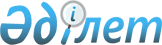 Республикалық меншіктің кейбір мәселелері туралыҚазақстан Республикасы Үкіметінің 2021 жылғы 30 қарашадағы № 856 қаулысы
      "Мемлекеттік мүлік туралы" 2011 жылғы 1 наурыздағы Қазақстан Республикасының Заңы 114-бабының 1-тармағына сәйкес Қазақстан Республикасының Үкіметі ҚАУЛЫ ЕТЕДІ:
      1. Осы қаулыға қосымшаға сәйкес республикалық мүлік заңнамада белгіленген тәртіппен Қазақстан Республикасы Білім және ғылым министрлігінің "Бөбек" ұлттық ғылыми-практикалық, білім беру және сауықтыру орталығы" республикалық мемлекеттік коммуналдық кәсіпорнының теңгерімінен "Адамның үйлесімді дамуы ұлттық институты" коммерциялық емес акционерлік қоғамының акцияларын төлеуге берілсін.
      2. Қазақстан Республикасы Қаржы министрлігінің Мемлекеттік мүлік және жекешелендіру комитеті Қазақстан Республикасы Білім және ғылым министрлігімен бірлесіп, Қазақстан Республикасының заңнамасында белгіленген тәртіппен осы қаулыдан туындайтын шараларды қабылдасын.
      3. Осы қаулы қол қойылған күнінен бастап қолданысқа енгізіледі. "Адамның үйлесімді дамуы ұлттық институты" коммерциялық емес акционерлік қоғамының акцияларын төлеуге берілетін республикалық мүліктің тізбесі
					© 2012. Қазақстан Республикасы Әділет министрлігінің «Қазақстан Республикасының Заңнама және құқықтық ақпарат институты» ШЖҚ РМК
				
      Қазақстан РеспубликасыныңПремьер-Министрі

А. Мамин
Қазақстан Республикасы
Үкiметiнiң
2021 жылғы 30 қарашадағы
№ 856 қаулысына
қосымша
Р/с №

Атауы

Өлшем бірлігі

Саны

Теңгерімдік құны

Түгендеу нөмірі

1

2

3

4

5

6

Автомобильдер:
1
2008 жылы шығарылған Toyota Camry автокөлігі, сәйкестендіру нөмірі JTNBK40K803045855
дана
1
1 193 866,82
000011056
2
2009 жылы шығарылған Toyota Corrola автокөлігі, сәйкестендіру нөмірі JTNBV58EX0J064012
дана
1
0,00
000011057
3
2009 жылы шығарылған Toyota Corrola автокөлігі, сәйкестендіру нөмірі JTNBV58E003538957
дана
1
0,00
000011058
Жиыны
1 193 866,82

Бейнеаппаратура:
4
Anton Bauer UL2-20 47944 (камера жарығы)
дана
1
0,00
000008516
5
CANON EF-S 16-35 F/2.8L USM 459129 (объектив)
дана
1
0,00
000008527
6
CANON EF-S 24-105 f/4 OL IS USM 438365 (объектив)
дана
1
0,00
000008528
7
CANON EOS-1DS Mark ii 330839 (фотоаппарат)
дана
1
0,00
000008530
8
CANON J16ax8B IRS обьектив 15314 (бейнекамераға арналған)
дана
1
0,00
000008536
9
CANON SpeedLiqht 580EX 343487 (фотоаппаратқа арналған фотожарқыл)
дана
1
0,00
000008538
10
VINTEN VB11-CP2 аксессуарлары бар штатив (штатив, тұтқа, платформа) 3442-02810
дана
1
0,00
000008621
11
Камера Canon EOS 5 D Mark 2 (camera body) фотоаппарат
дана
1
0,00
000017191
1
2
3
4
5
6
12
Объектив Canon EF 28-300 mm f/3/5-5/6 L IS USM фотоаппаратқа арналған сурет тұрақтандырғышы бар (түпнұсқа)
дана
1
0,00
000017761
13
Sony J-3/A плеері
дана
1
0,00
000010009
14
600 EX-RT (№1003100957) фотожарқыл
дана
2
0,00
000024265, 000024266
Жиыны
0,00

Негізгі құралдар:
15
Sanyo projektor PLC-XW300 (проектор)
дана
1
0,00
000014877
16
Epson EB-W10 (проектор)
дана
1
0,00
000014897
17
Intel Core i5-9400F 2.9 GHz/DDR3-8Gb/NVIDIA GeForce GTX 1050 Ti/1Tb жүйелі блогы
дана
4
887 400,00
000043837-000043840
18
Дөңгелектегі ілгіш
дана
1
0,00
000020714
19
Қазақстан Республикасының Мемлекеттік Елтаңбасы 0,5 м
дана
1
0,00
000037075
20
Диван 3 орынды
дана
1
0,00
000011433
21
SONY DAV-DZ555M үй кинотеатры
дана
1
0,00
000009024
22
ActivBoard Promethean PRM-AB2-06 интерактивті тақтасы
дана
2
0,00
000011642-000011643
23
IP Board интерактивті тақтасы 
дана
2
0,00
000014876, 000014896
24
Жетекшінің кабинеті (жетекшіге арналған ағаш үстел 2600*940*700, 3 есікті киім ілетін шкаф 1870*400*1800, 2 файл қоятын шкаф 1870*400*1800, мобильді тумба 320*320*600)
жиынтық
1
0,00
000011669
25
Жетекшінің кабинеті Омега (жетекшінің үстелі 2600*940*700, 3 есікті киім ілетін шкаф 1870*400*1800, тумба 320*320*600, былғары кресло, дөңгелекті айқастырмасы бар, қара түсті)
жиынтық
1
0,00
000011670
26
Жетекшінің кабинеті (2 есікті киім ілетін шкаф 1650*600*750, былғары кресло, 5 ағаш орындық, жұмыс үстелі 1200*650*750, ағаш консоль 600*400*200)
жиынтық
1
0,00
000011673
27
Кітап қоятын шкаф, жабық кітап сөресі бар 2000*400*800
дана
4
0,00
000014929,
000014932-000014934
28
Жібек кілем 160*230
дана
1
0,00
000011784
29
Жібек кілем 280*380
дана
1
0,00
000011787
30
Жұмсақ жиһаз жиынтығы (былғары бұрыштық диван, 196*240 см)
жиынтық
1
0,00
000017650
31
Жұмсақ жиһаз жиынтығы (былғары бұрыштық диван, 196*240см)
жиынтық
1
0,00
000011818
32
Жұмсақ жиһаз жиынтығы (3 орындық диван 196*200см. + 2 кресло 196*100 см. гобелен)
жиынтық
1
0,00
000011819
33
Жұмсақ жиһаз жиынтығы (3 орындық диван 196*200см. + 1 кресло 196*100 см.)
жиынтық
1
0,00
000011816
34
Жұмсақ жиһаз жиынтығы (1 диван 196*150 см, 1 кресло 196*100см)
жиынтық
1
0,00
000011821
35
Жұмсақ жиһаз жиынтығы (кішкентай диван 196*150, 2 кресло 196*100)
жиынтық
1
0,00
000011820
36
Intel Core2Quad Q8400 2.66 GHz/DDR2-2Gb/500 Gb/Acer V193HQV компьютері
дана
1
0,00
000017205, 000017208
37
Pentium Dual-Core E5700 3.0 GHz/DDR2-2 Gb/500 Gb/ компьютері
дана
1
0,00
000017206
38
Intel Core i3 550 3.2 GHz/DDR3-2Gb/500Gb/Nvidia GeForce 210/Samsung S22D300NY компьютері
дана
1
0,00
000017207
39
Pentium Dual-Core E5700 3.0GHz/DDR2-2Gb/500Gb/LG Flatron W2243S-PF компьютері
дана
1
0,00
000017209
40
Samsung B2030 компьютері
дана
1
0,00
000017210
41
Pentium Dual-Core E5700 3.0GHz/DDR2-2Gb/500Gb/Acer V193HQV компьютері
дана
1
0,00
000017211
42
Pentium Dual-Core E5700 3.0 Ghz/DDR2-2Gb/500 Gb/Acer V193HQV компьютері
дана
1
0,00
000017212, 000017221
43
Intel Core i3 550 3.2 GHz/DDR3-2Gb/500 Gb/Acer V193HQV компьютері
дана
1
0,00
000017215
44
Intel Core 2 Duo E6550 2.33 GHz/DDR2-1.5Gb/150Gb/ компьютері
дана
1
0,00
000017223
45
Intel Core i7-4770 3.4 GHz/DDR3-8Gb/500 Gb/NVIDIA GeForce 9500 GT/Samsung S22D300NY компьютері
дана
1
0,00
000017708
46
Intel Core i3 550 3.2 GHz/DDR3 2Gb/500Gb/LG Flatron W2243S-PF компьютері
дана
1
0,00
000014874
47
Intel Core2Duo E6550 2.33 GHz/DDR2-3 Gb/150 Gb/LG Flatron W2243S-PF компьютері
дана
1
0,00
000014885
48
Intel Core i7 870 2.93 GHz/DDR3-2 Gb/500 Gb/LG Flatron W2243S-PF компьютері
дана
2
0,00
000014886, 000014889
49
Intel Core i3-2100 3.1GHz/DDR3-4Gb/500Gb/Samsung B2030 компьютер жиынтығы
жиынтық
3
0,00
000017266, 000017267, 000017269
50
Samsung B2030 компьютер жиынтығы
жиынтық
1
0,00
000017268
51
Intel Core i7-2600 3.4 GHz/DDR3 8 Gb/Nvida GeForce GTX 560/HDD 1 Tb/Samsung B2030 компьютер жиынтығы
жиынтық
1
0,00
000017271
52
Pentium Dual-Core E5700 3.0 GHZ/500Gb/DDR2-2Gb/Samsung S22D300 компьютер жиынтығы
жиынтық
1
0,00
000017846
53
Intel Core2Duo E4600 2.4 GHz/DDR2-2 Gb/150 Gb/Benq VL2040A2-TA компьютер жиынтығы
жиынтық
1
0,00
000017847
54
Intel Core i3-4150 3.5 GHz/DDR3-4Gb/500Gb/BenqVL2042 компьютер жиынтығы
жиынтық
1
0,00
000017848
55
Intel Core i7-4470 3.4 GHz/DDR3-8 Gb/1 Tb/LG 20M35ASA компьютер жиынтығы (жүйелі блок, монитор, клавиатура, тінтуір, дыбыс бағанасы) 
жиынтық
2
0,00
000017611-000017612
56
Intel Core i3-2120 3.3 GHz/DDR3-4 Gb/500 Gb/Benq GL2023-BA компьютер жиынтығы
жиынтық
1
0,00
000017626
57
Intel Core i3-4160/MB Asus H81/HDD 500gb/4 Gb DDR 3/GLAN/550watt/ компьютер жиынтығы
жиынтық
1
0,00
000017809
58
Intel Dual-Core E5700 3.0 GHz/DDR2-2 Gb/500 Gb/Acer V193HQV компьютер жиынтығы
жиынтық
1
0,00
000017828
59
Компьютер үстелі
дана
3
0,00
000014938, 000014939, 000014940
60
Балаларға арналған компьютер үстелі
дана
1
0,00
000011852
61
HP LaserJet M1132 MFP көп функциялы құрылғысы (көшірме аппараты)
дана
1
0,00
000029474
62
Canon i SENSIS MF 4410 көп функциялы құрылғысы (көшірме аппараты)
дана
1
0,00
000020741
63
Акт залына арналған кресло (жасыл түсті, металл жақтау, тығыз гобелен матадан 510мм*730/630мм*990мм) 
дана
224
0,00
000020744-000020789, 000020791-000020797, 000020799-000020959, 000020961, 000020962, 000020965, 000020968, 000020972, 000020975, 000020978, 000020979, 000020983, 000020987
64
Мәжіліс залына арналған кресло (дөңгелекті айқастырмасы бар, эко-былғары, қара түсті) 
дана
12
0,00
000020994-000021005
65
Мәжіліс залына арналған дөңгелектері бар кресло (металл жақтау)
дана
17
0,00
000021010-000021013, 000021015-000021027
66
Кеңсе креслосы (дөңгелекті айқастырмасы бар, эко-былғары, қара түсті)
дана
2
0,00
000014941, 000014942
67
Кушеткалар (150см*50см, метал жақтау гобелен мата)
дана
7
0,00
000012257-000012263
68
Көп функциялы құрылғы (принтер)
дана
1
0,00
000017833
69
Samsung S24F350FHI мониторы
дана
4
151 145,56
000043805-000043808
70
Sumsung SCX-3200 көп функциялы құрылғысы (принтер)
дана
3
0,00
000014891, 000014893, 000014895
71
HP LaserJet MFP M125a көп функциялы құрылғысы (принтер)
1
0,00
000014892
72
HP PRO BOOK 450 G2 ноутбугі
дана
4
6 105,00
000020573-000020575, 000020577
73
Парта 1,2*0,6*0,75
дана
1
0,00
000012676
74
Мобильді парта 0,6*0,6*0,5
дана
79
0,00
000021156-000021220, 000021222-000021235
75
Киім ілетін шкаф 2000мм*400мм*800мм
дана
4
0,00
000014931, 000014935-000014937
76
DE Luxe 5004 электр плитасы 80*57*50, ақ түсті, электр, эмальданған болат
дана
1
0,00
000010014
77
ActivBoard Promethean PRM-AB2-06 интерактивті тақтаға арналған тірек
дана
2
0,00
000021246, 000021247
78
Гүл қоятын тірек ламинатталған ағаш-жаңқалы тақта 720*340*1100
дана
1
0,00
000021253
79
Қабылдау бөлмесінің жиһазы (үстел 1400*650*750, 3 шыны шкаф 1600*400*780, 1 ашық шкаф 1600*400*780, 1 киім ілетін шкаф 1800*650*750)
дана
1
0,00
000017905
80
HPCB413A Laser Jet P1505 лазерлік принтері
дана
7
0,00
000010142, 000010144-000010147, 000010150, 000010153, 000010157
81
HPQ5911A Laser Jet P1020 лазерлік принтері
дана
1
0,00
000010157
82
М1132 MFP көп функциялы құрылғысы (принтер)
дана
1
0,00
000017638
83
Проектор
дана
1
0,00
000017244
84
Проектор
дана
1
87 500,00
000041857
85
EPSON EB-S05 3LCD мультимедиалық проекторы
дана
2
137 270,68
000041959, 000041970
86
HP LaserJet M1120n MFP көп функциялы құрылғысы
дана
2
0,00
000010434-000010435
87
CC459А Laser JetM1120n (A4) Printer/Scanner/Copier 600 dpi сканері
дана
1
0,00
000010439
88
HP LaserJet M1120n MFP көп функциялы құрылғысы
дана
2
0,00
000010440-000010441
89
Сөре 0,75*0,5*2,0
дана
9
0,00
000013302-000013310
90
Сөре 1,9*0,72*0,45
дана
2
0,00
000013311, 000013312
91
Сөре 1000*600*1600мм металл
дана
4
0,00
000021262-000021265
92
Сөре, 5 сөрелі (көк) полимер жабынымен 2000*1550*635
дана
1
0,00
000021266
93
Сөре ВИ 2000*1550*635 ЛДСП
дана
6
0,00
000013313-000013318
94
Металл сөре 2000*1550*635
дана
3
0,00
000013337-000013339
95
Металл сөре 2000*1550*635
дана
4
0,00
000013341-000013344
96
Металл сөре 2000*1550*635
дана
6
0,00
000013345-000013349, 000013352
97
Технологиялық сөре СТ-4 1500*400*1850
дана
2
0,00
000021267, 000021268
98
Жартылай жабық кең сөре 0,8*0,35*2,0
дана
2
0,00
000013367, 000013370
99
Жартылай жабық шынылы кең сөре 0,75*0,35*2,0
дана
5
0,00
000013371-000013375
100
Сөре, 5 сөрелі (көк) полимер жабынымен 2000*1550*635
дана
4
0,00
000021269-000021272
101
Компьютер үстелі 0,8*0,6*0,75
дана
2
0,00
000013447, 000013448
102
Үстел 1,4*0,8*0,145
дана
1
0,00
000013458
103
Аудитор үстелі 1200*600*750
дана
2
0,00
000021335, 000021336
104
Үстел верзалит 0,7*0,7 жаңғақ түстес, иіліп желімделген
дана
4
0,00
000021337, 000021339-000021341
105
Үстел верзалит 1,2*0,7 алмұрт түстес, хромдалған металл аяқтары бар
дана
1
0,00
000021342
106
Журнал үстелі 06*0,6*0,5
дана
1
0,00
000015082
107
Компьютер үстелі 1,2*0,6*0,75
дана
12
0,00
000013511, 000013512, 000013515-000013522, 000013524, 000013525
108
Компьютер үстелі 1,6*1,2*0,75
дана
15
0,00
000013526-000013530, 000013532, 000013534-000013542
109
К-3 1,2*0,6*0,75 бөлімі бар компьютер үстелі
дана
2
0,00
000013555, 000013556
110
Сопақ үстел 200*80*75
дана
2
0,00
000021343, 000021344
111
Бір тумбалы үстел 1,7*0,7*0,750
дана
1
0,00
000021345
112
Бір тумбалы үстел 1,3*0,7*0,75
дана
1
0,00
000014944
113
Оқытушының үстелі 1,3*0,7*0,75
дана
2
0,00
000014928, 000014930
114
Өндірістік үстел 1,5*0,7*0,75
дана
9
0,00
000013663-000013671
115
Жұмыс үстелі 1 тумба 1,3*0,7*0,75
дана
2
0,00
000013680, 000013682
116
Жұмыс үстелі 1,2*0,6*0,75
дана
19
0,00
000013693-000013706, 000013708-000013710, 000013713, 000013714
117
Жұмыс үстелі 1,4*0,7*0,75
дана
2
0,00
000013716-000013717
118
Жұмыс үстелі 2 тумбалы 1,6*0,7*0,75
дана
4
0,00
000013728-000013730, 000013733
119
Үстел эргономикалық тумбасы бар К-3 1,4*1,4*0,75
дана
4
0,00
000013781-000013784
120
Металл рамалы орындық, жасанды былғары мата, қара түсті
дана
1
0,00
000013809
121
Орындық W-09 моноблок, жаңғақ түстес
дана
20
0,00
000021449-000021468
122
Орындық С-11 (қара) металл жақтау, тығыз гобелен мата
дана
3
0,00
000021469-000021471
123
СОНИ KDL-37P3020 сұйық кристалды теледидары
дана
1
0,00
000010685
124
Қызметтік сөрелі арба
дана
2
0,00
000013998, 000013999
125
Теледидар қоятын шыны тумба 0,5*0,3*0,7
дана
1
0,00
000021477
126
Canon i SENSIS MF411dw көп функциялы құрылғысы (лазерлік басып шығару, өлшемдігі 1200*1200 dpi)
дана
1
10 927,93
000041598
127
Флипчарт, тақта 70*100мм, материалы: метал, жабыны: маркер эмаль
дана
2
0,00
000014883, 000014905
128
Флипчарт, тақта 70*100мм, материалы: метал, жабыны: маркер эмаль
дана
1
0,00
000021481
129
FR091 А тоңазытқышы
дана
1
0,00
000010853
130
GR 242MF тоңазытқышы
дана
1
0,00
000010858
131
RRN 1670 тоңазытқышы
дана
1
0,00
000010863
132
НОРД 239-010 тұрмыстық тоңазытқышы
дана
1
0,00
000010871
133
Цифрлы фотоаппарат
дана
1
0,00
000021506
134
Шкаф 1,9*0,72*0,45
дана
1
0,00
000014253
135
Киім ілетін шкаф 1,9*0,72*0,45
дана
2
0,00
000021510, 000021511
136
Дискілерге арналған шкаф 2,0*0,85*0,7
дана
1
0,00
000014348
137
Құжаттарға арналған шкаф 1,9*0,72*0,45
дана
12
0,00
000021512, 000014353, 000014355-000014364
138
Құжаттарға арналған шкаф 1,9*0,8*0,4
дана
1
0,00
000014365
139
Құжаттарға арналған шкаф, ағаш есіктері бар 1,9*0,8*0,4
дана
1
0,00
000014378
140
Киім ілетін шкаф 1,9*0,72*0,45
дана
8
0,00
000014411-000014418
141
Киім ілетін шкаф 1,9*0,8*0,4
дана
7
0,00
000014421-000014422, 000014424-000014428
142
Шыныдан жасалған жабық шкаф, қасбет 1,9*0,72*0,45
дана
10
0,00
000014448-000014457
143
Шыныдан жасалған жабық шкаф 1,9*0,72*0,45
дана
1
0,00
000021514
144
Шыныдан жасалған жабық шкаф, қасбет 1,9*0,72*0,45
дана
4
0,00
000014458-000014461
145
Кітап шкафы 1,9*0,72*0,45
дана
2
0,00
000017838, 000017839
146
Металл шкаф (1800*800*450)
дана
1
0,00
000014501
147
Аспаптарға арналған металл шкаф 1,6*0,4*0,78
дана
4
0,00
000014506-000014509
148
Металл шкаф 1,9*0,70*0,45
дана
5
0,00
000014510-000014514
149
Киім шкафы 2000*800*600
дана
1
0,00
000017834
150
Сейф-шкаф 1,8*0,70*0,45
дана
2
0,00
000014638, 000014639
151
Deluxe проекторына арналаған экран
дана
1
15 416,76
000041858
152
Қабырғаға ілінетін проектор экраны
дана
1
64 453,24
000041962
Жиыны
1 360 219,17

Аудиоаппаратура:
153
2xENDURA ELITE 142 Wh Batteries 1X VL-2SPlus Simultaneous Charger/AC (қоректендіру блогы)
дана
1
0,00
000011069
154
Panasonik DMP-BD3EEK Blu Ray-ойнатқышы
дана
1
0,00
000008523
155
Bogen/Manfrotto 524CFI Remote Control for Fujinnon and Canon Professional Video (басқару пульті)
дана
1
0,00
000028580
156
Camera stabilising system rig DV Pro MD-monitor-vest artemis DV Pro MD-arm chassis-spring-ca (камера тұрақтандырғыш жүйесі)
дана
1
0,00
000011125
157
Digital Portable Audio Mixer-4 Channel Портативті араластыру консолі, сандық 77BCDMX
дана
1
0,00
000011131
158
LowerPro NOVA 5 (фотоаппаратқа арналған сөмке)
дана
1
0,00
000008559
159
Short Shotgun Microphone Микрофон пушка EMC 673
дана
1
0,00
000028581
160
SONY Solid-state Memory Camcorder (камера)
дана
1
0,00
000011138
161
Sony Sxs Memory Card Usb Reader/writer (жады карталарын оқу құрылғысы)
дана
1
0,00
000028582
162
Tripod Adaptor For Port/ Cameras/Camc Штат алаңы VCT-U14 (камераға арналған бекіткіш)
дана
1
0,00
000028583
163
UHF Beltpack Transmitter 798-822Mhz қабылдағышы WRT-822B/62
дана
1
0,00
000011140
164
UHF SX Diversity Receiver 798-822Mhz камера қабылдағышы WRR855B
дана
1
0,00
000011141
165
Vinten PRO-5DP PH5L0527I (штатив)
дана
1
0,00
000008620
166
VINTEN VB11-CP2 акссесуарлары бар штатив (штатив, тұтқа, алаң) 3442-02810
дана
1
0,00
000008621
167
Vision 11 (3442) Two-Stage CF Pozi-Loc (3772) Spreader (3363) Soft Case (3358) Штатив VB11-CR2
дана
1
0,00
000011142
168
VSX 7000e (H.323 IP до 2Мбит/с Н320 ISDN (жүйесі)
дана
1
0,00
000011143
169
XDCAM Compact Deck видеоойнатқыш XDCAM/|MPEG IMX
дана
1
0,00
000011144
170
DATA VIDEO SE-500 бейнемикшері (пульт)
дана
1
0,00
000008902
171
Maxtor M3 USBы Device/500,1 GB сыртқы қатты дискі
дана
2
21 083,16
000041870, 000041871
172
Maxtor M3 USB Device/500,1 GB сыртқы қатты дискі
дана
2
14 666,84
000041872, 000041873
173
Silicon Power USB Device/500,1 GB сыртқы қатты дискі
дана
1
7 951,74
000041972
174
Transcend USB Device/500,1 GB сыртқы қатты дискі
дана
1
7 951,74
000041973
175
500 ГБ/ Н2 1.4 ADATA HV610 USB Device/500,1 GB сыртқы қатты дискі
дана
4
31 806,96
000041974-000041977
176
Дыбыстық микшер пульті Spirit F1
дана
1
0,00
000009042
177
Камера Canon EOS 5 D Mark 2 (camera body) фотоаппараты
дана
1
0,00
000017191
178
DSR-PD170P камерасы
дана
1
0,00
000009064
179
XDCAM/MPEG IMX XDCAM Camcorder (MPEG IMX/DVCAM Rec) камкодері (камера)
дана
1
0,00
000011676
180
Компьютерге арналған үстел қасбеті
дана
1
0,00
000011683
181
Intel Core i7-7700K, 4500 MHz/ASRock Z270M Pro4/DDR4-32Gb/nVIDIA GeForce GTX 1080/Acer V226HQL компьютері
дана
1
166 417,10
000041545
182
Оқу сыныптарына арналған компьютер жиынтығы
дана
1
0,00
000009503
183
LMD-2030W мониторы
дана
1
0,00
000017900
184
SONY PVM9045QM мониторы
дана
1
0,00
000009814
185
Камерадағы радио микрофон
дана
1
0,00
000009904
186
Объектив Canon EF 28-300 mm f/3/5-5/6 L IS USM фотоаппаратқа арналған көріністі тұрақтандырғышы бар (түпнұсқа)
дана
1
0,00
000017761
187
SD wide angle lens w/2x/ ext/ Digital drive unit w/encoder экстендті J11 ax 4.5 BIRS 2/3 объективі
дана
1
0,00
000012477
188
17x(Fujinon XC17x5.5BRM-M 1/2" 17x High Definition ауыстырмалы объективі
дана
1
0,00
000012478
189
Принтер CD
дана
1
0,00
000017758
190
Радио микрофон
дана
1
0,00
000010292
191
Диммер, жапқыштар мен сүзгілері бар камерадағы жарық
дана
1
0,00
000028594
192
Бейне монтаждау сервері, 2 Acer AL1916 мониторы
дана
1
0,00
000010390
193
Sony AC-550CE желі адаптері
дана
1
0,00
000010394
194
СО-РС тасымалдау кофры
дана
1
0,00
000014013
195
VCT-RM870 бейнекамерасына арналған қашықтан басқарылатын штатив
дана
1
0,00
000010946
196
Кофры бар штатив
дана
1
0,00
000014706
Жиыны
249 877,54

Кітаптар:
197
Окслид Крис "Мир науки"
дана
1
400,00
00041
198
Раввин Бенджамин Блех "История и культура евреев"
дана
1
846,00
10009
199
Делорм Жан "Основные события Средневековья"
дана
1
390,00
10017
200
Делорм Жан "Основные события древнего мира"
дана
1
390,00
10018
201
"Сравнительная философия. моральная философия в контексте многообразия культур". Сборник статей
дана
1
1 200,00
10059
202
Владимирцов Борис Яковлевич "Работы по литературе монгольских народов"
дана
1
2 880,00
10064
203
Дзанлундо "Сутра о мудрости и глупости"
дана
1
2 700,00
10067
204
"Королевство трех языков. The kingdom of three languages". Учебное пособие
дана
1
1 000,00
10098
205
Мейер В. "Методы поведенческой терапии"
дана
1
412,00
10111
206
Айзенк Ганс "Классические IQ тесты"
дана
1
250,00
10116
207
Чернов Евгений Евгеньевич "Азбука мысли"
дана
1
1 171,00
10118
208
"Слово мудрости". Сборник
дана
1
1 683,00
10174
209
Бейли Алиса А. "От интеллекта к интуиции"
дана
1
1 216,00
10177
210
Доля Роман Васильевич "Храмы миров"
дана
1
990,00
10209
211
Элизабет Клэр Профет "Жемчужины мудрости"
дана
1
1 594,00
10212
212
Элизабет Клэр Профет "Жемчужины мудрости"
дана
1
784,00
10213
213
Мазур И.И., Чумаков А.Н. "Глобалистика: международный междисциплинарный энциклопедический словарь"
дана
1
5 990,00
10293
214
Ханников А.А. "Ислам"
дана
1
790,00
10300
215
Норрис Майк "Золотые правила буддизма в притчах"
дана
1
550,00
10310
216
Невская С.С. "Воспитание гражданина в педагогике А.С. Макаренко"
дана
1
4 500,00
10317
217
Грицанов А.А. "Христианство"
дана
1
880,00
10320
218
Забияко А.П. "Религиоведение"
дана
1
5 830,00
10345
219
Ковалева О.В. "Культурология в вопросах и ответах: учебное пособие"
дана
3
1 320,00
10428-10430
220
"Қазақстан ұлттық энциклопедиясы"
дана
6
27 000,00
10447, 10449, 10452, 10454-10456
221
Рассел Эш "Великие чудеса света"
дана
1
635,00
10512
222
Баталова Э.Н. "Растительный мир Казахстана"
дана
1
2 850,00
10519
223
Ермек Өтетілеуұлы "Әдептілік – әдемілік"
дана
2
2 700,00
10534, 10535
224
Жусупова Б.Ж. "Казахские имена"
дана
1
1 150,00
10547
225
Ковшарь А.В. "По страницам Красной книги Казахстана – Қазақстан Қызыл кітабы беттерінен". Анықтамалық
дана
1
2 850,00
10567
226
"Қазақстанның өсімдіктер әлемі". Анықтамалық
дана
1
2 700,00
10569
227
"Сокровища растительного мира Казахстана". Справочник
дана
1
2 850,00
10576
228
Купер Колин "Индивидуальные различия"
дана
1
900,00
1058
229
"Абай". Сборник 
дана
1
1 390,00
10582
230
Купер Колин "Индивидуальные различия"
дана
1
900,00
1059
231
Никольский И.И. "В мире мудрых мыслей"
дана
1
270,00
10624
232
"Казахско-русский словарь". Словарь
дана
1
3 700,00
10661
233
"Мысли о культуре". Учебник
дана
1
1 083,00
10745
234
Ключевский Василий Осипович "О нравственности и русской культуре"
дана
1
1 300,00
10749
235
Шадриков Владимир Дмитриевич "Мир внутренней жизни человека"
дана
1
1 870,00
10753
236
Романин Андрей Николаевич "Гуманистическая психология и психотерапия"
дана
1
650,00
10770
237
Юнг Карл Густав "Проблемы души нашего времени"
дана
1
1 320,00
10771
238
Репринцева Е.А. "Игра: мыслители прошлого и настоящего о ее природе и педагогическом потенциале"
дана
1
1 980,00
10775
239
Репринцева Е.А. "Игра: мыслители прошлого и настоящего о ее природе и педагогическом потенциале"
дана
1
1 980,00
10776
240
Деркач Анатолий Алексеевич "Акмеологическая культура личности: содержание, закономерности, механизмы развития"
дана
2
3 080,00
10777, 10778
241
Шапарь Виктор Борисович "Брак – дело тонкое. Уроки семейной психологии"
дана
1
740,00
10782
242
Бедненко Галина "Боги, герои, мужчины: архитипы мужественности"
дана
1
1 831,00
10788
243
Величковский Борис Митрофанович "Когнитивная наука: основы психологии познания"
дана
2
7 970,00
10791, 10792
244
Леонтьев А.А. "Словарь Л.С.Выготского"
дана
1
860,00
10800
245
Собчик Людмила Николаевна "Метод цветовых выборов –модификация восьмицветового теста Люшера"
дана
1
950,00
10801
246
Митина Л.М. "Личность и профессия: психологическая поддержка и сопровождение"
дана
2
3 722,00
10804, 10805
247
Садохин Александр Петрович "Теория и практика межкультурной коммуникации"
дана
1
800,00
10807
248
"Методика диагностики темперамента (формально-динамических характеристик поведения)". Учебное пособие
дана
1
1 000,00
10808
249
Брикхойзер-Оэри Сибилл "Мать"
дана
2
3 000,00
10811, 10812
250
Клейберг Юрий Александрович "Девиантное поведение в вопросах и ответах"
дана
2
5 720,00
10815, 10816
251
Аполлодор "Мифологическая библиотека"
дана
1
1 200,00
10828
252
Леонардо да Винчи "Суждения"
дана
1
1 200,00
10830
253
Мельникова Елена Викторовна "Культура и традиции народов мира (этнопсихологический аспект)"
дана
1
1 359,00
10839
254
Фельдштейн Давид Иосифович "Психология развития человека как личности: избранные труды"
дана
1
3 438,00
10846
255
Чудновский Виль Эммануилович "Становление личности и проблема смысла жизни: избранные труды"
дана
1
1 980,00
10847
256
Чудновский Виль Эммануилович "Становление личности и проблема смысла жизни: избранные труды"
дана
1
1 980,00
10848
257
Истратова О.Н. "Психодиагностика: коллекция лучших тестов"
дана
1
762,00
10854
258
Розин Вадим "Мышление и творчество"
дана
1
1 540,00
10856
259
"Психофизиология: энциклопедический словарь". В 6 т. 
дана
2
3 080,00
10862, 10863
260
"Общая психология: энциклопедический словарь". В 6 т. 
дана
1
1 980,00
10864
261
"Общая психология: энциклопедический словарь". В 6 т. 
дана
4
4 400,00
10865, 10867-10869
262
Венгер А.Л. "Психология развития". Словарь
дана
1
1 100,00
10866
263
Архипова Ирина "Бренд по имени "Я"
дана
1
642,00
10875
264
Бендас Татьяна Владимировна "Гендерная психология"
дана
1
1 551,00
10880
265
Волков Борис Степанович "Психология развития человека"
дана
1
850,00
10882
266
Соколова Ю. "Тесты на интеллектуальное развитие ребенка 5-6 лет"
дана
1
585,00
10886
267
Погосова Надежда Михайловна "Цветовой Игротренинг"
дана
1
650,00
10887
268
Иска Зальцбергер-Виттенберг "Психоаналитический инсайт и человеческие отношения"
дана
1
2 468,00
10888
269
Мурашова Екатерина Вадимовна "Понять ребенка"
дана
1
779,00
10889
270
Ермолаева Марина Валерьевна "Практическая психология детского творчества"
дана
1
1 100,00
10890
271
Осницкий Анатолий Викторович "Проблемы психического здоровья и адаптации личности"
дана
1
2 140,00
10891
272
Ильин Валерий Александрович "Психология взросления"
дана
2
3 850,00
10892, 10893
273
Дик Николай Францевич "Воспитываем личность"
дана
2
1 252,00
10894, 10895
274
Митина Лариса Максимовна "Профессиональная деятельность и здоровье педагога"
дана
2
3 648,00
10896, 10897
275
Карандашев Виктор Николаевич "Методика Шварца для изучения ценностей личности"
дана
3
1 500,00
10898, 10898, 10898
276
Кунигель Т.В. "Тренинг "Активизация внутренних ресурсов подростка"
дана
1
700,00
10901,
277
Мацкевича И.М. "Диссертация. Методические рекомендации по подготовке к защите диссертаций"
дана
3
1 500,00
10901-1, 10910-1, 11043
278
Кунигель Т.В. "Тренинг. Активизация внутренних ресурсов подростка"
дана
1
700,00
10902
279
Бережнова Елена Викторовна "Основы учебно-исследовательской деятельности студентов"
дана
2
1 540,00
10903, 10904
280
Иванова Александра Ивановна "Экологические наблюдения и эксперименты в детском саду"
дана
1
914,00
10905, 10906
281
Савостьянов Александр Иванович "300 упражнений учителю для работы над дыханием, голосом, дикцией и орфоэпией"
дана
2
920,00
10907, 10908
282
Дик Николай Францевич "Воспитываем личность"
дана
1
527,00
10910
283
Волков Александр "Многомерная судьба"
дана
2
2 890,00
10911, 10912
284
Оклендер Вайолет "Руководство по детской психотерапии"
дана
2
4 064,00
10913, 10914
285
Волков Борис Степанович "Психология развития человека"
дана
2
1 700,00
10915, 10916
286
Ананьев Борис Герасимович "Психология и проблемы человекознания"
дана
3
3 630,00
10917-10919
287
Ошо Раджниш "Тайна тайн"
дана
1
2 380,00
10920
288
Маралов Владимир Георгиевич "Основы самопознания и саморазвития"
дана
2
2 322,00
10922, 10923
289
Реан А.А. "Психология и психодиагностика личности"
дана
2
2 380,00
10924, 10925
290
Сластенин В.А, Чижакова Г.И. "Хрестоматия по педагогической аксиологии"
дана
2
1 760,00
10927, 10928
291
Галицких Е.О. "Диалог в образовании как способ становления толерантности"
дана
2
2 000,00
10929, 10930
292
Тутубалина Н.В. "Твоя будущая профессия"
дана
4
2 144,00
10931-10934
293
Максакова В.И. "Педагогическая антропология"
дана
2
1 658,00
10935, 10936
294
Щебланова Елена Игоревна "Психологическая диагностика одаренности школьников"
дана
2
900,00
10937, 10938
295
Бачинин Владислав Аркадьевич "Эстетика"
дана
2
2 640,00
10939, 10940
296
Дольник Виктор Рафаэльевич "Непослушное дитя биосферы"
дана
2
2 824,00
10941, 10942
297
Анастази Анна "Психологическое тестирование"
дана
2
3 568,00
10943, 10944
298
Хухлаева Ольга Владимировна "Тропинка к своему Я"
дана
3
2 250,00
10945-10947
299
Волков Юрий Григорьевич "Диссертация: Подготовка, защита, оформление"
дана
3
1 959,00
10948-10950
300
Эко Умберто "Как написать дипломную работу"
дана
2
2 886,00
10951-10952
301
Рузавин Георгий Иванович "Методология научного познания"
дана
2
2 160,00
10953, 10954
302
Смирнов Александр Викторович "Технические средства в обучении и воспитании детей"
дана
2
2 210,00
10955, 10956
303
Эльконин Борис Даниилович "Психология развития"
дана
2
1 540,00
10957, 10958
304
Статмен Пола "Безопасность вашего ребенка"
дана
1
680,00
10959
305
Латышина Д.И. "Педагогика межнационального общения"
дана
1
1 113,00
10961
306
Философский энциклопедический словарь
дана
2
2 998,00
10962, 10963
307
"Остроумие мира". Энциклопедия
дана
2
4 286,00
10964, 10965
308
Ауэрбах А., Корсини Р. "Психологическая энциклопедия"
дана
1
8 010,00
10966
309
Монина Галина Борисовна "Проблемы маленького ребенка"
дана
2
900,00
10967, 10968
310
Монина Галина Борисовна "Проблемы маленького ребенка"
дана
1
1 200,00
10970
311
Тюнников Ю.С., Мазниченко М.А. "Педагогическая мифология"
дана
3
2 550,00
10971-10973
312
Осорина Мария Владимировна "Секретный мир детей в пространстве мира взрослых"
дана
2
2 800,00
10974, 10975
313
Бодалев Алексей Александрович "Познание человека человеком"
дана
3
4 500,00
10976-10978
314
Эммонс Роберт "Психология высших устремлений"
дана
3
3 960,00
10979-10981
315
Сонин Валерий Абрамович "Личность. Поведение. Смысл бытия"
дана
2
2 500,00
10982, 10983
316
Одинцова Мария Антоновна "Я – целый мир"
дана
4
2 800,00
10985-10988
317
Надолинская Татьяна Васильевна "На уроках музыки"
дана
2
1 962,00
10990, 10991
318
Рапацевич Е.С. "Педагогика. Большая современная энциклопедия" 
дана
1
1 624,00
10994
319
Миронова Вера Григорьевна "Открытые уроки и праздники на английском языке"
дана
2
892,00
10995, 10996
320
Пригожин Илья "Порядок из хаоса"
дана
3
4 119,00
10997-10999
321
Баранова Ирина Викторовна "Нравственные ценности"
дана
3
1 800,00
11000-11003
322
Самуил Маркусович Шурухт "Подростковый возраст"
дана
1
550,00
11005
323
Захаров Александр Иванович "Дневные и ночные страхи у детей"
дана
2
1 300,00
11007, 11008
324
"Сборник нормативных документов для директора школы, лицея, гимназии"
дана
1
968,00
11009
325
Туник Е.Е. "Диагностика креативности. Тест Е. Торренса"
дана
1
2 950,00
11012
326
Выготский Лев Семенович "Психология развития человека"
дана
2
6 154,00
11013, 11014
327
Федин Сергей Николаевич "Как научить ребенка читать"
дана
2
910,00
11018, 11019
328
Полонский Валентин Михайлович "Словарь по образованию и педагогике"
дана
3
12 999,00
11020-11022
329
"Развитие личности ребенка от года до трех". Учебное пособие
дана
4
6 800,00
11023-11026
330
Ильин В.В. "Философия"
дана
1
2 418,00
11027
331
"Философия". Учебное пособие
дана
1
2 280,00
11028
332
Ницше Фридрих "По ту сторону добра и зла"
дана
3
4 524,00
11029-11031
333
Андреева Татьяна Владимировна "Психология современной семьи"
дана
2
3 300,00
11032, 11033
334
Резник Семен Давыдович "Как защитить свою диссертацию"
дана
2
1 596,00
11034, 11035
335
Тихомирова Евгения Ивановна "Социальная педагогика: Самореализация школьников в коллективе"
дана
1
853,00
11036
336
Гуров В.Н. "Социальная работа образовательных учреждений с семьей"
дана
1
855,00
11037
337
Менегетти Антонио "Рождение "Я"
дана
2
26 530,00
11038, 11039
338
Диденко Валерий Дмитриевич "Духовная реальность и искусство"
дана
3
5 658,00
11040-11042
339
Голованова Н.Ф. "Социализация и воспитание ребенка"
дана
2
1 000,00
11044-11045
340
Моисеев А.А. "Работа с возражениями и сопротивлениями"
дана
1
600,00
11046
341
Сакович Наталья Александровна "Практика сказкотерапии"
дана
1
650,00
11048
342
Баранова Эльвира Авксентьевна "Диагностика познавательного интереса"
дана
2
1 100,00
11050-11051
343
"Твоя курсовая работа: напиши и защити". Практическое руководство
дана
1
210,00
11052
344
Батаршев Анатолий Васильевич "Базовые психологические свойства и профессиональное самоопределение личности"
дана
3
1 800,00
11054-11056
345
Никифоров Герман Сергеевич "Психология здоровья"
дана
2
1 000,00
11057-11058
346
Поташник Марк Максимович "Как подготовить и провести открытый урок"
дана
3
990,00
11059-11061
347
Капская Алла Юрьевна "Подарки фей"
дана
2
1 100,00
11062-11063
348
Зинкевич-Евстигнеева Татьяна Дмитриевна "Проективная диагностика сказкотерапии"
дана
2
1 200,00
11064, 11065
349
Баридер Галина Леонидовна "Что касается меня"
дана
1
550,00
11066, 11067
350
Шустерман Михаил Наумович "Новые приключения Колобка, или развитие талантливого мышления ребенка"
дана
1
700,00
11068
351
Белинская Елена Владимировна "Сказочные тренинги для дошкольников и младших школьников"
дана
1
500,00
11070
352
Волков Владимир Борисович "Тренинг социальной активности"
дана
3
1 800,00
11072-11074
353
Пузиков Василий Григорьевич "Технология ведения тренинга"
дана
2
1 600,00
11075, 11076
354
Трошихиной Е.Г. "Тренинг развития жизненных целей. Я сам строю свою жизнь"
дана
3
1 800,00
11077-11079
355
Шадуры А.Ф. "Тренинг жизненных навыков"
дана
2
1 300,00
11080, 11081
356
Гордеев Владимир Ильич "Методы исследования развития ребенка"
дана
2
940,00
11082, 11083
357
Штейнбах Хелене Эдуардовна "Психология жизненного пространства"
дана
1
600,00
11084
358
Крюкова Татьяна Леонидовна "Психология семьи"
дана
2
1 300,00
11086, 11087
359
Зинкевич-Евстигнеева Татьяна Дмитриевна "Психодиагностика через рисунок в сказкотерапии"
дана
2
1 300,00
11088, 11089
360
Ларечина Елена Викторовна "Развитие эмоциональных отношений матери и ребенка"
дана
2
1 000,00
11090, 11091
361
Дик Николай Францевич "Педагогический совет в общеобразовательном учреждении"
дана
1
615,00
11092
362
Орехова Ольга Александровна "Цветовая диагностика эмоций ребенка"
дана
1
550,00
11094
363
Бакирова Гузэль Хафазовна "Тренинг управления персоналом"
дана
1
950,00
11096
364
Трайнев Владимир Алексеевич "Системы и методы стратегии повышения качества педагогического образования"
дана
2
3 080,00
11098, 11099
365
Шахманова Айшат Шихахмедовна "Воспитание детей-сирот дошкольного возраста"
дана
2
2 440,00
11100, 11101
366
Леонтьев Д.А. "Проблема смысла в науках о человеке (к 100-летию Виктора Франкла)"
дана
1
1 810,00
11102
367
Безносов Сергей Петрович "Профессиональная деформация личности"
дана
1
1 100,00
11104
368
Сорокова Мария Геннадьевна "Система Монтессори: теория и практика"
дана
2
3 104,00
11106, 11107
369
Громкова Майя Тимофеевна "Андрагогика"
дана
2
3 720,00
11108, 11109
370
Гнездилов Андрей Владимирович "Лабиринты души"
дана
2
1 300,00
11110, 11111
371
Петрушин Сергей Владимирович "Любовь и другие человеческие отношения"
дана
2
1 000,00
11112, 11114
372
Барсов С.Б. "Так говорили мудрецы"
дана
2
2 640,00
11118, 11119
373
Фрейд Зигмунд "Письма к невесте"
дана
1
688,00
11120
374
Аршинов В.И., Трофимова И.Н. "Синергетика и психология" 
дана
2
2 400,00
11121, 11122
375
Пузанова Б.П. "Дефектология"
дана
2
990,00
11123, 11124
376
Рудакова И.А. "Девиантное поведение"
дана
3
828,00
11125-11127
377
Селиверстов Владимир Ильич "Понятийно-терминологический словарь логопеда
дана
1
1 350,00
11129
378
Зинкевич-Евстигнеева Татьяна Дмитриевна "Формы и методы работы со сказками"
дана
1
650,00
11131
379
"Ремесленные мастерские. От терапии к профессии". Учебное пособие
дана
1
766,00
11133
380
Лосева Алла Аскольдовна "Психологическая диагностика одаренности школьников"
дана
3
1 215,00
11134-11136
381
Хухлаева Ольга Владимировна "Тропинка к своему Я"
дана
2
1 500,00
11137, 11138
382
Оконская Надежда Борисовна "Основы метаантропологии"
дана
2
4 012,00
11140, 11141
383
Иванова Е.О., Осмоловская И.М. "Личностно-ориентированное обучение. Хрестоматия"
дана
2
1 080,00
11142, 11143
384
Шутц Уильям "Совершенная ясность"
дана
2
1 760,00
11144, 11145
385
Рожков Михаил Иосифович "Развитие самоуправления в детских коллективах"
дана
2
660,00
11146, 11147
386
Уваров Александр Артурович "Ученый совет"
дана
2
1 800,00
11148, 11149
387
"Основы научных исследований". Учебное пособие
дана
3
3 630,00
11150-11152
388
Ушакова Оксана Семеновна "Знакомим дошкольников с литературой"
дана
3
1 767,00
11153-11155
389
Поташник Марк Максимович "Как подготовить проект на получение грантов"
дана
3
1 560,00
11156-11158
390
Овчарова Раиса Викторовна "Справочная книга социального педагога"
дана
1
951,00
11159
391
"Воспитание трудного ребенка". Учебно-методическое пособие
дана
3
1 560,00
11161-11163
392
Райзберг Борис Абрамович "Диссертация и ученая степень"
дана
3
4 197,00
11164-11166
393
Фромм Эрих "Человек для себя"
дана
3
1 890,00
11167-11169
394
Тарасов Владимир Константинович "Технология жизни"
дана
2
3 292,00
11170, 11171
395
Пэйо Жюль "Воспитание воли"
дана
2
1 826,00
11172, 11173
396
Пряжников Николай Сергеевич "Психология труда и человеческого достоинства"
дана
1
1 777,00
11174
397
Шутценбергер Анн Анселин "Синдром предков"
дана
2
1 700,00
11175, 11176
398
Бурно Марк Евгеньевич "О характерах"
дана
2
3 300,00
11177, 11178
399
Сапогова Елена Евгеньевна "Психология развития человека"
дана
2
4 400,00
11179, 11180
400
Пряжникова Елена Юрьевна "Профориентация"
дана
1
2 772,00
11181
401
Пряжникова Елена Юрьевна "Профориентация"
дана
1
2 735,00
11182
402
Алексеев Анатолий Васильевич "Познай себя, или ключ к резервам психики"
дана
1
636,00
11183
403
Погосова Надежда Михайловна "Погружение в сказку"
дана
2
1 300,00
11183-1, 11184
404
Столяров Борис Андреевич "Музейная педагогика"
дана
2
3 104,00
11185, 11186
405
"Современные теории и методы обучения иностранным языкам. Материалы второй международной научно-практической конференции "Языки мира и мир языка"
дана
2
3 300,00
11187, 11188
406
"Педагогика в медицине". Учебное пособие
дана
1
1 884,00
11189-1
407
Невская С.С. "Воспитание гражданина в педагогике А.С. Макаренко"
дана
1
4 500,00
11192
408
"Современный ребенок". Энциклопедия
дана
2
10 030,00
11193, 11194
409
Иванова М.Ф., Стахурская Л.Г. "Чаша мудрости. Большая книга умных мыслей всех времен и народов"
дана
1
3 723,00
11195
410
Ницше Фридрих "Воля к власти"
дана
3
2 589,00
11197-11199
411
Душенко К. "Мастера афоризма. От возрождения до наших дней" 
дана
2
3 806,00
11200, 11201
412
Ушинский Константин Дмитриевич "Человек, как предмет воспитания"
дана
3
8 040,00
11202-11204
413
Рахманова Светлана Михайловна "Популярная психология для тинейджеров"
дана
2
976,00
11205, 11206
414
Лифшиц Михаил "Что такое классика?"
дана
2
5 428,00
11207, 11208
415
Женило М.Ю. "Детский сад от А до Я"
дана
2
1 638,00
11209, 11210
416
Кузнецова В.Г. "Словарь философских терминов"
дана
1
1 699,00
11212
417
Поддубная Т.Н., Поддубный А.О. "Справочник социального педагога"
дана
1
809,00
11214
418
"Диагностическая работа в детском саду или как лучше понять ребенка". Методическое пособие
дана
1
704,00
11215
419
Волков Юрий Григорьевич "Как написать диплом, курсовую, реферат"
дана
2
360,00
11217, 11218
420
Репина Татьяна Александровна "Проблема полоролевой социализации детей"
дана
1
770,00
11219
421
Грэй Джон "Дети – с небес"
дана
2
3 400,00
11220, 11221
422
Демчев Петр Григорьевич "Художественное оформление в школе"
дана
2
1 920,00
11222, 11223
423
Рыбин Виктор Александрович "Нравственно-гуманистическая педагогика Нового времени"
дана
5
7 700,00
11224-11228
424
Гриценко Зинаида Александровна "Детская литература. Методика приобщения детей к чтению"
дана
2
3 436,00
11231, 11232
425
Кряжева Надежда "Радуемся вместе"
дана
2
850,00
11233, 11234
426
Ильина Н.Д. "Предметная неделя литературы в школе"
дана
1
357,00
11235
427
Гуров В.Н. "Социальная работа образовательных учреждений с семьей"
дана
2
1 900,00
11236, 11237
428
Усачев Максим Валерьевич "Оккультные тайны Востока"
дана
1
530,00
11238
429
Березина В.А., Виноградова Л.И. "Педагогическое сопровождение семейного воспитания"
дана
2
990,00
11239, 11240
430
Хухлаева Ольга Владимировна "Тропинка к своему Я"
дана
2
2 000,00
11241, 11242
431
Белухин Дмитрий Алексеевич "Личностно ориентированная педагогика"
дана
2
5 060,00
11244, 11245
432
Брокгауза Ф.А., Ефрона И.А. "Религии мира". Энциклопедический словарь
дана
1
2 452,00
11246
433
"Как защитить диссертацию. Нормативно-правовые аспекты". Учебное пособие
дана
1
1 400,00
11247
434
"Бауыржан Момышұлының екі томдық шығармалар жинағы". Жинақ
дана
2
1 400,00
11250, 11251
435
Капашев Л., Махранов Д. "Ғани Мұратбаев. Гани Муратбаев. 100 жыл. 100-летие со дня рождения. Статьи. Документы. Воспоминания" 
дана
2
980,00
11252, 11253
436
Момыш-улы Бахытжан "Сердце волка"
дана
2
1 120,00
11254, 11255
437
"Абай (Ибраһим) Құнанбайұлы шығармаларының екі томдық толық жинағы". Жинақ
дана
3
2 520,00
11256-11258
438
Ауэзов Мухтар "Путь Абая"
дана
2
3 640,00
11260, 11261
439
Айтиева Раушан Бахитовна "Абдрахман Айтиев – жизнь полная мужества и трагедии"
дана
2
1 680,00
11262, 11263
440
Айбасов Еркен Бирмухамедович "Один из первых"
дана
2
700,00
11264, 11265
441
Осадчий Федор Яковлевич "Бессмертный командарм Турксиба (страницы славных деяний Турара Рыскулова)"
дана
2
700,00
11266-11267
442
Осадчий Федор Яковлевич "Великий творец добра и света (страницы судьбы инженера Мухамеджана Тынышпаева)"
дана
2
700,00
11268, 11269
443
Міржақып Дулатұлы "Оян, қазақ!"
дана
2
240,00
11270, 11271
444
Жұмекен Нәжімеденов "Менің Қазақстаным – Мой Казахстан – My Kazakhstan"
дана
1
4 200,00
11272
445
Гумирова Ольга "Атамекен" сиқырлы елінің аңыздары – Легенды волшебной страны "Атамекен"
дана
3
3 045,00
11274-11276
446
Бельгер Герольд "Тихие беседы на шумных перекрестках"
дана
1
210,00
11277
447
Досжан Дукенбай "Диалог с детством"
дана
1
902,00
11278
448
"История искусств Казахстана". Учебник
дана
1
2 000,00
11279
449
Надолинская Т.В. "На уроках музыки о литературе и искусстве"
дана
2
1 960,20
11280, 11281
450
Губарева Л.И.и др. "Экология человека"
дана
2
740,00
11282, 11283
451
Полат Е.С. "Современная гимназия: Взгляд теоретика и практика" 
дана
2
380,60
11284, 11293
452
Анисимов В.П. "Диагностика музыкальных способностей детей"
дана
1
420,20
11285
453
Шемшурина Алла Ивановна "Этика: курс занятий в 9 классе"
дана
1
210,00
11287
454
Батурина Г.И. "Народная педагогика в современном учебно-воспитательном процессе (дошкольники и младшие школьники)"
дана
2
400,00
11289-11290
455
Латышина Д.И. "Традиции воспитания детей у русского народа"
дана
2
400,00
11291, 11292
456
Добротворский Игорь Леонидович "Технологии успеха: 1001 совет школьнику"
дана
1
200,00
11295
457
Андреев Леонид Николаевич "Красный смех"
дана
1
390,00
11296
458
Ремизов Алексей Михайлович "Петушок: тексты, комментарии, исследования, материалы для самостоятельной работы, моделирование уроков"
дана
1
391,00
11297
459
Куприянов Борис Викторович "Организация и методика проведения игр с подростками. Взрослые игры для детей"
дана
2
1 080,00
11298, 11299
460
"Здоровьеформирующее физическое развитие: развивающие двигательные программы для детей 5-6 лет". Пособие для педагогов дошкольных учреждений
дана
1
520,30
11301
461
Киселева А.Ф "Профильное обучение: эксперимент: совершенствование структуры и содержания общего образования"
дана
2
1 760,00
11302, 11303
462
Бельгер Герольд "Тихие беседы на шумных перекрестках"
дана
1
210,00
11304
463
Турсунов Едыге Даригулулы "Генезис казахской бытовой сказки (в аспекте связи с первобытным фольклором)"
дана
3
1 890,00
11305-11307
464
Бисенова Гафура Нургалиевна "Песенное творчество Абая"
дана
5
3 500,00
11308-11312
465
Момыш-улы Бахытжан "Во имя отца"
дана
1
350,00
11314
466
Бельгер Герольд "След слова (литературные портреты и эссе)"
дана
3
1 134,90
11315-11317
467
Рогов Евгений Иванович "Психология отношений мужчины и женщины"
дана
2
1 361,80
11318-11319
468
Рогов Евгений Иванович "Психология познания"
дана
2
682,00
11320, 11321
469
Бадмаев Борис Циренович "Психология обучения речевому мастерству"
дана
1
341,00
11322
470
Бродецкий Александр Яковлевич "Внеречевое общение в жизни и в искусстве: азбука молчания"
дана
2
580,80
11324, 11325
471
Бадмаев Борис Циренович "Психология в работе учителя"
дана
1
660,00
11326
472
Бадмаев Борис Циренович "Психология в работе учителя"
дана
2
610,50
11328, 11329
473
Гусев Геннадий Петрович "Методика преподавания народного танца. Упражнения у станка"
дана
1
770,00
11330
474
Ушакова Светлана Александровна "Здоровье людей пожилого возраста"
дана
1
940,50
11333
475
Дробинская Анна Олеговна "Основы педиатрии и гигиены детей раннего и дошкольного возраста"
дана
1
840,40
11335
476
Трибис Елена Евгеньевна "Первая медицинская помощь"
дана
1
750,20
11337
477
Бердышев Сергей Николаевич "Здоровье мужчины"
дана
1
950,40
11339
478
Трибис Елена Евгеньевна "Здоровье женщины"
дана
1
910,80
11340
479
Безруких М.М. "Развитие социальной уверенности у дошкольников"
дана
2
451,00
11342, 11343
480
Немов Роберт Семенович "Практическая психология: познавание себя. Влияние на людей"
дана
2
1 361,80
11344, 11345
481
Кузнецов Василий Степанович "Прикладная физическая подготовка: 10-11 классы"
дана
2
840,00
11346, 11347
482
Курочкина Ирина Николаевна "Современный этикет и воспитание культуры поведения у дошкольников"
дана
2
981,20
11348, 11349
483
Некляев Святослав Эдуардович "Поведение учащихся в эстремальных условиях природы"
дана
1
630,30
11350
484
Николаева Янина Геннадьевна "Воспитание ребенка в неполной семье: организация педагогической помощи неполным семьям"
дана
2
880,80
11352, 11353
485
Дивицына Наталья Федоровна "Семьеведение"
дана
2
1 460,80
11354, 11355
486
Целуйко Валентина Михайловна "Психология современной семьи"
дана
2
1 562,00
11356, 11357
487
Целуйко Валентина Михайловна "Психология неблагополучной семьи"
дана
1
540,00
11358
488
Непомнящая Нинель Ионтельевна "Психодиагностика личности"
дана
1
491,00
11361
489
Колесникова Татьяна Ивановна "Мир человеческих проблем: психологичекая концепция здоровья"
дана
1
510,40
11363
490
Джуринский Александр Наумович "Развитие образования в современном мире"
дана
1
720,50
11365
491
Ерошенков Иван Никифорович "Культурно-воспитательная деятельность среди детей и подростков"
дана
1
840,40
11366
492
"Сказка как источник творчества детей". Пособие для педагогов дошкольных учреждений
дана
2
961,40
11368, 11369
493
Карелина А.А. "Психологические тесты"
дана
2
1 782,00
11370, 11371
494
Баринов Александр Васильевич "Чрезвычайные ситуации природного характера и защита от них"
дана
1
955,90
11372
495
Белкин Август Соломонович "Основы возрастной педагогики"
дана
1
324,00
11610
496
Васильев Леонид Сергеевич "История Востока"
дана
1
3 480,00
11671
497
Серік Ақсұңқарұлы "Өмір деген – күнді айналу"
дана
2
640,00
11683, 11684
498
Сәбит Мұқанов "Халық мұрасы"
дана
2
800,00
11687, 11688
499
Міржақып Дулатұлы "Оян, қазақ!"
дана
2
480,00
11689, 11690
500
Мәжит Айтбаев "Шер"
дана
2
960,00
11693, 11694
501
Құсман Жандыбаев "Жүректің жасы"
дана
1
320,00
11697
502
Қанипа Бұқыбаева "Соңғы сөз"
дана
2
800,00
11699, 11700
503
Тынышбай Рахимов "Күйсандық"
дана
2
800,00
11701, 11702
504
Ноғай Серікбайұлы Қошым- "Байбота Тәңірі таразысы"
дана
2
800,00
11704, 11705
505
Ж. Молдабеков "Ежелгі шығыс философиясы" 
дана
2
2 560,00
11708, 11709
506
Қ.Ә. Әбішев, Т.Ы. Әбжанов "Антикалық философия" 
дана
6
7 680,00
11710-11717
507
"Бауыржан Момышұлының екі томдық шығармалар жинағы". Жинақ
дана
4
1 400,00
11719, 11719-1, 11720, 11720-1
508
Серікбай Оспанов "Қараторғай"
дана
2
480,00
11723, 11724
509
Марфуға Бектемірова "Еңлікгүл"
дана
1
350,00
11727
510
Ермек Өтетілеуұлы "Алақай"
дана
3
960,00
11731-11733
511
Ертай Ашықбаев "Ашық сабақ"
дана
2
640,00
11734, 11735
512
Таупық Рымжанов "Баламерген"
дана
2
640,00
11738, 11739
513
Арасанбай Естенов "Үйлену тойы"
дана
2
640,00
11740, 11742
514
Арасанбай Естен "Мектептегі мейрамдар"
дана
1
450,00
11745
515
Марат Қабанбай "Бақбақ басы толған күн"
дана
2
640,00
11746, 11747
516
Сансызбай Сарғасқаев "Тәмпіш қара"
дана
2
640,00
11749, 11750
517
Жарасқан Әбдіраш "Саяхат"
дана
1
320,00
11754
518
Нағашыбай Мұқатов "Жанымның жасыл жапырақтары"
дана
2
320,00
11756, 11757
519
Ертай Ашықбаев "Ғашықтар мектебі"
дана
2
640,00
11759, 11760
520
Бауыржан Жақып "Уақыт ұршығы: өлеңдер мен поэмалар"
дана
2
640,00
11761, 11762
521
Айбатыр Сейтақ "Ай мен ару"
дана
2
480,00
11765. 11766
522
Дүйсенбек Қанатбаев "Арыстардың мен де бір жалғасымын"
дана
2
640,00
11768, 11769
523
Сейфолла Оспан "Қанағат"
дана
2
640,00
11771, 11772
524
"Сұлтанмахмұт Торайғыров шығармалары". Жинақ
дана
2
1 600,00
11773, 11774
525
"Жүсіпбек Аймауытов шығармалары". Жинақ
дана
2
1 600,00
11777, 11778
526
"Жиенғали Тілепбергенұлының екі томдық шығармалар жинағы". Жинақ
дана
4
3 200,00
11780-11783
527
"Ахмет Байтұрсынұлының бес томдық шығармалар жинағы". Жинақ
дана
4
2 800,00
11785-11790
528
"Мәшһүр-Жүсіп Көпейұлының шығармалар жинағы". Жинақ
дана
4
2 480,00
11791-11794, 11794-1
529
Жарасқан Әбдіраш "Көңіл көкпары"
дана
2
576,00
11798, 11799
530
"Весь мир". Энциклопедия
дана
1
270,00
1180
531
С. Аманжолов "Қазақ жұмбақтары"
дана
3
1 200,00
11800-11802
532
Халел Арғынбаев "Қазақтың отбасылық дәстүрлері"
дана
2
1 280,00
11803, 11804
533
Ж. Малайсарин "Қазақ мақал-мәтелдері"
дана
3
1 200,00
11806-11808
534
Қоғабай Сәрсекеев "Құсқанаты"
дана
2
960,00
11809, 11810
535
Б. Адамбаев "Қазақтың шешендік сөздері"
дана
3
1 200,00
11812-11814
536
М. Мағауин "Құңфудзы"
дана
2
1 040,00
11815, 11817
537
Қадыр Мырза Әли "Алтын омырау"
дана
2
640,00
11819, 11820
538
А. Естенов "Жігіттің үш жұрты"
дана
2
1 080,00
11822, 11823
539
"Әлемдік мәдениеттану ой-санасы". Жинақ
дана
4
5 120,00
11824, 11825, 11828, 11829
540
Мұстафа Шоқай "Таңдамалы"
дана
4
3 840,00
11831, 11831-1, 11832, 11832-1
541
Мағжан Жұмабаев шығармаларының жинағы
дана
1
320,00
11834
542
Әбдіжәміл Нұрпейісов "Қан мен тер"
дана
4
2 560,00
11837, 11837-1, 11838, 11838-1
543
Қадыр Мырза Әли "Таңдамалы"
дана
4
4 480,00
11840, 11840-1, 11841, 11841-1
544
Жұмекен Нәжімеденов "Екі томдық шығармалар жинағы"
дана
4
2 560,00
11843, 11843-1, 11844, 11844-1
545
Тұрмағамбет Ізтілеуұлы "Рүстем – Дастан"
дана
3
9 600,00
11846, 11847, 11847-1
546
Назарбаев Нурсултан Абишевич "Казахстанский путь"
дана
1
1 100,00
12060
547
Кузнецов Игорь Николаевич "Научное исследование"
дана
1
400,00
12061
548
Кабульдинов Зиябек Ермуханович "История Астаны"
дана
1
2 475,00
12062
549
Арнц Уильям "Что мы вообще знаем?"
дана
3
9 501,00
12456-12458
550
"Психология: адамзат ақыл-ойының қазынасы". Аудармалар. 10 томдық. 
дана
12
12 000,00
12501, 12502, 12502-1, 12503, 12503-1, 12504-12510
551
Митина Лариса Максимовна "Личность и профессия"
дана
1
400,00
12652
552
Митина Лариса Максимовна "Личность и профессия"
дана
1
2 107,00
12653
553
Викофф Джерри "Да" вместо "Нет"
дана
1
450,00
12666
554
Широнина Елена Владимировна "Атлас чудес света"
дана
1
1 593,00
13083
555
Шингарева К.Б., Краснопевцева Б.В. "Солнечная система. Астрономия"
дана
1
1 200,00
13086
556
Дубкова Светлана Ивановна "Атлас звездного неба"
дана
1
1 593,00
13089
557
Светлова Инна "Атлас Земли"
дана
1
1 185,00
13092
558
Раиса Ормантайқызы Ысқақова, Тұрсын Хафизұлы Ғабитов "Логика"
дана
2
1 150,00
13116, 13117
559
Ғарифолла Есім "Фалсафа тарихы"
дана
3
1 725,00
13118-13120
560
Т. Ғабитов, А. Құлсариева "Мәдени-философиялық энциклопедиялық сөздік"
дана
3
1 725,00
13121-13123
561
Тұрсын Хафизұлы Ғабитов "Қазақ философиясы"
дана
1
1 165,00
13124
562
Тұрсын Хафизұлы Ғабитов "Қазақ философиясы"
дана
2
1 300,00
13125, 13126
563
Тұрсын Хафизұлы Ғабитов "Қазақ философиясы"
дана
3
1 812,00
13127-13129
564
Ушинский Константин Дмитриевич "В четырех книгах"
дана
19
7 315,00
13168-13186
565
Либлинг Майк "Он меня раздражает!..."
дана
1
385,00
13248
566
Кузнецов Игорь Николаевич "Научное исследование"
дана
1
460,00
13250
567
Кузнецов Игорь Николаевич "Рефераты, курсовые и дипломные работы"
дана
1
1 010,00
13252
568
Грецов А.Г. "Выбираем профессию"
дана
1
590,00
13267
569
Яновская Оксана "Анатомия обмана"
дана
1
640,00
13269
570
Башкирова Нина "Ребенок без папы"
дана
1
760,00
13275
571
Эдхардт У. "Хорошие девочки отправляются на небеса, а плохие – куда захотят, или почему послушание не приносит счастья"
дана
1
830,00
13277
572
Огненко Надежда "Работа с образами животных"
дана
1
545,00
13284
573
Казанская В.Г. "Подросток. Трудности взросления"
дана
1
1 090,00
13288
574
Резапкина Галина Владимировна "Секреты выбора профессии, или Путеводитель выпускника"
дана
1
680,00
13306
575
Хеллингер Берт "Порядки любви"
дана
1
1 605,00
13310
576
Пиз Аллан "Язык взаимоотношений мужчина и женщина"
дана
1
640,00
13312
577
Пиз Аллан "Язык разговора"
дана
1
595,00
13313
578
"Оценка качества школьного образования (анализ результатов международных исследований PISA)". Методическое пособие
дана
1
1 090,00
13320
579
Беликова Татьяна "Лицо и личность"
дана
1
570,00
13321
580
Дилео Джон "Детский рисунок"
дана
1
1 190,00
13326
581
Фриш Г.Л. "Номенклатурная документация общеобразовательного учреждения"
дана
1
350,00
13358
582
Бердникова Юлия "Мир ребенка"
дана
1
1 200,00
13363
583
Сергеева В.П. "Проектно-организаторская компетентность учителя в воспитательной деятельности"
дана
1
640,00
13368
584
Полат Евгения Семеновна "Современные педагогические и информационные технологии в системе образования"
дана
1
920,00
13370
585
Володин В.А. "Энциклопедия для детей. Аванта+". Т. 21
дана
1
2 100,00
13387
586
Ш. Күмісбайұлы "Қанжығалы Бөгенбай"
дана
1
800,00
13503
587
Кумисбайулы Ш. "Богенбай Канжыгалы"
дана
1
800,00
13505
588
Касымбаев Ж. "Кенесары"
дана
2
1 600,00
13507, 13509
589
Мухтар Кул-Мухаммед "Монке би"
дана
2
1 600,00
13511, 13513
590
Б. Көмеков "Мұхаммед Хайдар Дулат. Тарих, тұлға, уақыт"
дана
1
800,00
13515
591
Кумеков Б. "Мухаммед Хайдар Дулат. История, личность, время"
дана
1
800,00
13517
592
Ш. Күмісбайұлы "Райымбек батыр"
дана
1
800,00
13519
593
Кумисбайулы Ш. "Райымбек-батыр"
дана
1
800,00
13521
594
Б. Көмеков "Шоқан Уалиханов"
дана
1
800,00
13523
595
Кумеков Б. "Чокан Валиханов"
дана
1
800,00
13525
596
Ш. Күмісбайұлы "Шақшақұлы Жәнібек"
дана
1
800,00
13527
597
Кумисбайулы Ш. "Жанибек Шакшакулы"
дана
1
800,00
13529
598
К. Бегалин "Сүбедей бәхәдүр"
дана
1
800,00
13531
599
Бегалин К. "Субедей-багатур"
дана
1
800,00
13533
600
Бегалин К. "Бату хан"
дана
2
1 600,00
13535, 13537
601
Карибаев Б. Б. "Касым хан"
дана
2
1 910,00
13539, 13541
602
Әнуар Ғалиев "Керей мен Жәнібек"
дана
1
800,00
13543
603
Галиев Ануар "Керей и Жанибек"
дана
1
800,00
13545
604
М. Құл-Мұхаммед "Әл-Фараби"
дана
1
800,00
13547
605
Кул-Мухаммед М. "Аль-Фараби"
дана
1
800,00
13549
606
Успенский Петр Демьянович "Ключ к загадкам мира"
дана
1
720,00
1355
607
Ш. Күмісбайұлы "Қаракерей Қабанбай"
дана
1
800,00
13551
608
Кумисбайулы Ш. "Кабанбай Каракерей"
дана
1
800,00
13553
609
Козыбаев Сагымбай Кабашевич "Журналистика Казахстана"
дана
2
8 030,00
13555, 13556
610
"Кто есть кто в Ассамблее народов Казахстана". Сборник. Том І
дана
1
10 000,00
13559
611
"Обряды и традиции народов Казахстана". Сборник. Том ІІ
дана
1
10 000,00
13560
612
Клизовский Александр Иванович "Основы миропонимания Новой Эпохи"
дана
1
750,00
1359
613
"Әдеби жәдігерлері". Шығармалар жинағы
дана
5
9 000,00
13656-13560
614
"Экономика". Сборник материалов 
дана
10
15 000,00
13661-13670
615
Монтень Мишель "Опыты"
дана
2
2 080,00
13696, 13697
616
Тюшев Юрий Вениаминович "Выбор профессии: тренинг для подростков"
дана
1
1 200,00
13702
617
Фопель Клаус "Барьеры, блокады и кризисы в групповой работе"
дана
1
840,00
13705
618
Воропаев М. П. "Антикризисное управление школой"
дана
1
590,00
13707
619
"Социально-педагогические технологии в деятельности образовательного учреждения". Учебное пособие 
дана
1
3 830,00
13709
620
Афанасьева Н.В. "Профориентационный тренинг для старшеклассников"
дана
2
9 520,00
13732, 13733
621
Петрова Д.И. "Индивидуальный подход в воспитании младшего школьника"
дана
1
1 100,00
13735
622
Истратова О.Н. "Практикум по детской психокоррекции: игры, упражнения, техники"
дана
1
1 200,00
13737
623
Галкина Т.И. "Воспитательная система образовательной школы"
дана
1
1 158,00
13739
624
Джандарбеков Булат "Саки"
дана
1
2 400,00
13740
625
Тулембаева Айгуль Нуралиевна "Жар-птицы Великой степи. Томирис. Айша-биби. Борте"
дана
2
5 400,00
13744, 13745
626
"Мир ценностей Аль-Фараби и аксиология XXI века". Монография
дана
3
3 600,00
13749, 13750, 13750-1
627
"Философия Аль-Фараби и исламская духовность". Монография
дана
1
1 200,00
13751
628
"Аль-Фараби и развитие восточной философии". Монография
дана
1
940,00
13752
629
"Материалы Международного конгресса "Наследие Аль-Фараби и мировая культура"
дана
1
1 000,00
13753
630
"Отчуждение и проблемы экологии (по материалам Казахстана)". Монография
дана
1
275,00
13755
631
Нысанбаев А.Н. "Нурсултан Назарбаев: Казахстан – территория мира и согласия"
дана
1
700,00
13756
632
Малинин Г.В "Казахстанское общество и социальное прогнозирование: социологическое измерение"
дана
1
600,00
13757
633
Малинин Г.В., Дунаев В.Ю. "Человек и социальное государство"
дана
1
900,00
13758
634
Арнц Уильям "Что мы вообще знаем? Наука, эзотерика и повседневная реальность"
дана
3
9 501,00
13763-13765
635
Мустаева Флюра Альтафовна "Социальная педагогика"
дана
1
1 080,00
13767
636
Бад Б.М. "Педагогическая антропология"
дана
1
867,00
13769
637
Бордовская Нина Валентиновна "Педагогика"
дана
1
1 440,00
13771
638
Степанов Ю.С. "Семиотика: антология"
дана
1
2 250,00
13772
639
Поташник Марк Максимович "Качество образования: проблемы и технология управления. (в вопросах и ответах)"
дана
1
855,00
13778
640
Шевченко А.С. "Античный эпос. Хрестоматия по античной литературе". Учебное пособие в 4 т.
дана
1
1 033,00
13782
641
Бим-Бад Борис Михайлович "Педагогическая антропология"
дана
1
383,00
13783
642
Баранова Ирина Викторовна "Нравственные ценности. Развивающая программа для младших школьников"
дана
1
540,00
13785
643
Гребеньков Н.Н. "Компьютерная экспресс психодиагностика личности и коллектива школьников"
дана
1
297,00
13793
644
Лосева Алла Аскольдовна "Психологическая диагностика одаренности"
дана
1
405,00
13796
645
Ледлофф Жан "Как вырастить ребенка счастливым. Принцип преемственности"
дана
1
720,00
13798
646
Титов В.А. "Специальная педагогика. Пособие для подготовки к экзаменам"
дана
1
529,00
13800
647
Титов В.А. "Специальная педагогика. Пособие для подготовки к экзаменам"
дана
1
324,00
13801
648
"Теория и практика создания образовательных электронных изданий". Учебное пособие
дана
1
966,00
13815
649
Трайнев Владимир Алексеевич "Информационные коммуникативные педагогические технологии (Обобщения и рекомендации)"
дана
1
1 089,00
13816
650
Битянова Марина Ростиславовна "Организация психологической работы в школе"
дана
1
774,00
13819
651
Шумакова Наталья Борисовна "Обучение и развитие одаренных детей"
дана
1
792,00
13828
652
О Коннор Кевин "Теория и практика игровой психотерапии"
дана
1
1 200,00
13830
653
Кондрашов А.П. "Легенды и мифы Древней Греции и Рима"
дана
1
1 500,00
13831
654
Андреев О.А. Техника быстрого чтения: программа "Доминанта"
дана
1
425,00
13833
655
Гордеева Анна Владимировна "Реабилитационная педагогика"
дана
1
990,00
13834
656
Максуд Рукайя "Ислам"
дана
1
828,00
13836
657
Michael Fergus "Kazakhstan: Coming of Age". Фотоальбом
дана
1
2 500,00
13843
658
Галиев Виль Зайнуллович "Казахстан в творчестве художников XIX века"
дана
1
2 700,00
13844
659
"Қазақстан жазушылары: XX ғасыр". Анықтамалық
дана
1
2 400,00
13845
660
Нысанбаев А. "Республика Казахстан. Хроника 10 лет"
дана
1
2 400,00
13846
661
"Государственная книга. Казахстан 2004/Kazahstan 2004 state direktory". Фотоальбом с коментариями
дана
1
2 800,00
13847
662
Щуркова Надежда Егоровна "Прикладная педагогика воспитания"
дана
1
954,00
13864
663
Ерошенков И.Н. "Культурно-воспитательная деятельность среди детей и подростков"
дана
1
763,00
13870
664
Сластенин Виталий Александрович "Введение в педагогическую аксиологию"
дана
1
850,00
13873
665
Фурманов Игорь Александрович "Психология депривированного ребенка"
дана
1
1 580,00
13986, 13987
666
Маланов Сергей Владимирович "Психологические механизмы мышления человека: мышление в науке и учебной деятельности"
дана
2
2 640,00
13989, 13990
667
Райгородский Д. "Психология и психотерапия семейных конфликтов"
дана
2
2 216,00
13992, 13993
668
Фрейд Зигмунд "Психология бессознательного"
дана
2
2 776,00
13994-13995
669
Маццолени Дон Марио "Аватар Саи Баба и священник"
дана
7
8 470,00
15629-15635
670
Язев Александр Петрович "Аватар Саи Баба и вечное учение"
дана
7
9 254,00
15636-15642
671
Хислоп Джон С. "Беседы с Бхагаваном Шри Сатья Саи Бабой"
дана
7
8 470,00
15644-15650
672
Баскин Диана "Божественные воспоминания о Сатья Саи Бабе"
дана
7
3 864,00
15651-15657
673
Некрасов Анатолий Александрович "Брак умер... Да здравствует семья!"
дана
3
2 103,00
15658-15660
674
Шри Сатья Саи Баба "Бхагавата Вахини"
дана
7
3 864,00
15661-15667
675
Лопатина Александра Александровна "Вершины мудрости"
дана
3
3 966,00
15668-15670
676
Лопатина Александра Александровна "Вечная мудрость сказок"
дана
3
3 267,00
15671-15673
677
Лопатина Александра Александровна "Вечная мудрость сказок"
дана
3
3 453,00
15674-15676
678
Лопатина Александра Александровна "Вечная мудрость сказок"
дана
3
3 603,00
15677-15679
679
Лопатина Александра Александровна "Вечная мудрость сказок"
дана
3
3 582,00
15680-15682
680
Бхагаван Шри Сатья Саи Баба "Дхарма Вахини. Поток праведности"
дана
7
7 560,00
15683-15689
681
Кундра М.Р. "Саи Баба – Бог?"
дана
7
3 864,00
15690-15696
682
Сандвайс Самюэль "Сатья Саи, святой и… психиатр"
дана
7
6 174,00
15697-15703
683
Леонардо Да Винчи "Сказки, легенды, притчи"
дана
2
1 210,00
15704-15705
684
Рерих Николай Константинович "Сказки"
дана
2
1 240,00
15706-15707
685
Некрасов Анатолий Александрович "Род. Семья. Человек"
дана
3
1 953,00
15708-15710
686
Бхагаван Шри Сатья Саи Баба "Сатья Саи говорит"
дана
7
6 174,00
15711-15717
687
Бхагаван Шри Сатья Саи Баба "Сатья Саи говорит"
дана
7
8 869,00
15718-15724
688
Бхагаван Шри Сатья Саи Баба "Сатья Саи говорит"
дана
7
10 794,00
15725-15731
689
Бхагаван Шри Сатья Саи Баба "Сатья Саи говорит"
дана
7
12 334,00
15732-15738
690
Шри Сатья Саи Баба "Прашанти Вахини"
дана
1
552,00
15739
691
Лихачев Борис Тимофеевич "Педагогика"
дана
1
490,00
1574
692
Шри Сатья Саи Баба "Прашанти Вахини"
дана
6
3 312,00
15740-15745
693
Шри Сатья Саи Баба "Сатья Саи Гита"
дана
7
6 174,00
15746-15752
694
Бхагаван Шри Сатья Саи Баба "Сатья Саи говорит"
дана
7
7 700,00
15753-15759
695
Бхагаван Шри Сатья Саи Баба "Притчи и истории (Чинна Катха)"
дана
14
7 014,00
15760-15773
696
Бхагаван Шри Сатья Саи Баба "Сказание о Раме"
дана
7
23 100,00
15774-15780
697
Лопатина Александра Александровна "Начало мудрости"
дана
3
3 600,00
15787-15789
698
Лопатина Александра Александровна "Секреты мастерства"
дана
3
3 750,00
15790-15792
699
Лопатина Александра Александровна "Семейные заповеди"
дана
2
2 380,00
15793-15794
700
Лопатина Александра Александровна "Сказочный справочник здоровья"
дана
3
2 943,00
15795-15797
701
Лопатина Александра Александровна "Сказочный справочник здоровья"
дана
2
1 962,00
15796-15797
702
Лопатина Александра Александровна "Сказочный справочник здоровья"
дана
3
2 712,00
15798-15800
703
Лопатина Александра Александровна "Сказочный справочник здоровья"
дана
3
3 240,00
15801-15803
704
Лопатина Александра Александровна "Сказочный справочник здоровья"
дана
2
2 160,00
15802-15803
705
Лопатина Александра Александровна "Сказы Матушки-Земли"
дана
2
220,00
15804-15805
706
Лопатина Александра Александровна "Права детей в сказках, рисунках и вопросах"
дана
3
3 903,00
15806-15808
707
Виторская Наталья Мстиславовна "Причины болезней и истоки здоровья"
дана
2
2 302,00
15809-15810
708
Лопатина Александра Александровна "Притчи для детей и взрослых"
дана
2
1 602,00
15811-15813
709
Лопатина Александра Александровна "Мудрость на каждый день"
дана
2
2 024,00
15814-15815
710
Судзуки Синити "Взращенные с любовью"
дана
1
510,56
15816
711
Карлова О.А. "Креативная лаборатория: диалог творческих практик"
дана
1
2 016,92
15817
712
Петрова Вера Ивановна "Азбука нравственного взросления"
дана
1
894,54
15818
713
Пальчик Марк Яковлевич "Квантовая модель эволюции личности"
дана
1
1 738,44
15819
714
Мэпс Джеймс Дж. "Квантовый скачок в мышлении"
дана
1
3 776,44
15820
715
Шадриков Владимир Дмитриевич "Ментальное развитие человека"
дана
1
1 295,44
15821
716
Ананьев Борис Герасимович "Психология и проблемы человекознания"
дана
1
814,36
15822
717
Талбот Майкл "Голографическая Вселенная"
дана
1
1 206,77
15823
718
Сударенков Валерий Владимирович "Человек в поисках себя"
дана
1
827,20
15824
719
Осорина Мария Владимировна "Секретный мир детей"
дана
1
1 180,46
15826
720
Тимошенко Галина, Леоненко Елена "Детство на 100%"
дана
1
1 054,00
15827
721
Арнц Уильям "Что мы вообще знаем? Наука, эзотерика и повседневная реальность"
дана
2
3 000,00
15828-15829
722
Бхагаван Шри Сатья Саи Баба "Садхана. Внутренний путь. От эволюции материи к эволюции духа – SADHANA: сборник высказываний из божественных бесед Бхагаван Шри Сатья Саи Баба"
дана
6
7 920,00
15837-15842
723
Синельников Валерий Владимирович "Тайны подсознания"
дана
15
70 500,00
15847-15862
724
Фурманов Игорь Александрович "Психология детей с нарушениями поведения"
дана
1
930,00
16011
725
Менделевич Владимир Давыдович "Психология девиантного поведения"
дана
1
1 500,00
16013
726
Ромек Владимир Георгиевич "Психологическая помощь в кризисных ситуациях"
дана
1
750,00
16016
727
Шейнов Виктор Павлович "Психология обмана и мошенничества"
дана
1
950,00
16019
728
Кумарина Галина Федоровна "Коррекционная педагогика в начальном образовании"
дана
1
470,00
16020
729
Пишо Пьер "Психологическое тестирование"
дана
1
374,00
16022
730
Шапарь В.Б. "Новейший психологический словарь"
дана
1
1 722,00
16026
731
Обухова Н.Г. "Психологическая помощь в трудных и экстремальных ситуациях"
дана
1
1 853,00
16028
732
Фридман Л.М. "Психология детей и подростков"
дана
1
1 300,00
16030
733
Клепцова Е.Ю. "Психология и педагогика толерантности"
дана
1
800,00
16033
734
Старовойтенко Е.Б. "Психология личности в парадигме жизненных отношений"
дана
1
1 000,00
16037
735
Казанская В.Г. "Подросток. Трудности взросления: книга для психологов, педагогов, родителей"
дана
1
1 175,00
16039
736
Райгородская Д.Я. "Психология личности". Хрестоматия в 2-х т.
дана
2
1 354,00
16041-16043
737
Смирнова Е.Т. "Ведение в религиозную психологию"
дана
1
369,00
16048
738
Марцинковская Татьяна Давыдовна "История детской психологии"
дана
1
240,00
1605
739
Чередникова Т.В. "Психодиагностика нарушений интеллектуального развития у детей и подростков (методика "Цветоструктурирование")"
дана
1
850,00
16052
740
Антипов В.В. "Психологическая адаптация к экстремальным ситуациям"
дана
1
291,00
16055
741
Бреслав Г.Э. "Психологическая коррекция детской и подростковой агрессивности"
дана
1
550,00
16059
742
Яковлева Евгения Леонидовна "Психология развития творческого потенциала личности"
дана
1
320,00
16060
743
Вьюнова Н.И. "Психологическая готовность ребенка к обучению в школе: психолого-педагогические основы"
дана
1
900,00
16063
744
Венгер А.Л. "Психологические рисуночные тесты: иллюстрированное руководство"
дана
1
471,00
16067
745
Собчик Л.Н "Диагностика индивидуально-типологических свойств и межличностных отношений"
дана
2
1 000,00
16070-16071
746
Водлозеров В.М. "Зрительно-двигательная активность человека в условиях слежения"
дана
1
550,00
16072
747
Ульенкова У.В. "Организация и содержание специальной психологической помощи детям с проблемами в развитии"
дана
1
947,00
16073
748
Психология детей с задержкой психического развития
дана
2
2 000,00
16074-16075
749
Смирнова Е.О "Межличностные отношения дошкольников: диагностика, проблемы, коррекция"
дана
1
310,00
16076
750
"Қазақ ертегілері. Казахские сказки". Сборник
дана
1
2 080,00
16081
751
Кажгалиулы Алибек "Органон орнамента"
дана
1
1 760,00
16093
752
Хлебалина Е. "Универсальная школьная энциклопедия"
дана
3
10 860,00
16124-16126
753
"Новый словарь иностранных слов. Более 20000 слов и статей". Словарь
дана
1
1 775,00
16128
754
Сауранбаева Н.Т "Русско-казахский словарь: 70000 слов"
дана
1
7 680,00
16132
755
Н. Уәлиұлы "Емлесі қиын сөздер. Мектеп оқушыларына арналған анықтамалық сөздік"
дана
1
400,00
16133
756
Ә. Болғанбайұлы "Синонимдер сөздігі"
дана
1
1 280,00
16134
757
Назарбаев Нурсултан "В сердце Евразии"
дана
1
1 410,00
16150
758
"Иллюстрированная история Казахстана; С древнейших времен до наших дней". Энциклопедия в 4-х т. 
дана
3
5 760,00
16152-16154
759
"Словарь антонимов русского языка". Словарь
дана
1
540,00
16158
760
Комлев Н.Г. "Словарь иностранных слов"
дана
1
915,00
16162
761
Реан А.А. "Психология адаптации личности: Анализ. Теория. Практика"
дана
1
1 205,00
16164
762
Козлов Николай "Философские сказки для обдумывающих житье, или веселая книга о свободе нравственности"
дана
1
545,00
16165
763
Козлов Николай "Семнадцать мгновений успеха: стратегии лидерства"
дана
1
665,00
16166
764
Кэрролл Ли "Дети Индиго"
дана
1
1 245,00
16170
765
Кийосаки Р.Т. "Богатый папа, бедный папа"
дана
1
740,00
16171
766
Прохорова А.О "Психология состояний" 
дана
1
1 280,00
16201
767
"Хрестоматия по истории философии". Учебное пособие
дана
1
550,00
1621
768
Каптерев Петр Федорович "О природе детей"
дана
3
3 024,00
16226-16228
769
Каптерев Петр Федорович "Задачи семейного воспитания"
дана
6
5 568,00
16229-16234
770
"Хрестоматия по истории философии". Учебное пособие 
дана
1
550,00
16243
771
Степанова Е.Н. "Воспитание индивидуальности"
дана
1
451,00
16244
772
Хуторской А.В. "Методика личностно-ориентированного обучения. Как обучать всех по разному?"
дана
1
1 139,00
16250
773
Чиавола Дебра Хэппени "50 отличных советов, уловок и приемов того, как найти общий язык со своим ребенком-подростком"
дана
1
963,00
16256
774
Образцова Л.Н. "Не хочу идти в детский сад: маленькие подсказки для родителей"
дана
1
296,00
16261
775
Зимбардо Филипп "Застенчивый ребенок"
дана
1
525,00
16265
776
Грэй Джон "Дети – с небес. Искусство позитивного воспитания. Как развить в ребенке дух сотрудничества, отзывчивость и уверенность в себе"
дана
1
927,00
16266
777
Гербова В.В. "Книга для чтения в детском саду и дома: 2-4 года"
дана
1
662,00
16282
778
Гербова В.В. "Книга для чтения в детском саду и дома: 4-5 лет"
дана
1
674,00
16283
779
Гербова В.В. "Книга для чтения в детском саду и дома: 5-7 лет"
дана
1
751,00
16286
780
Тайгер Пол и Барбара Бэррон-Тайгер "Какого типа ваш ребенок"
дана
1
677,00
16297
781
Судзуки Синити "Взращенные с любовью: Классический подход к воспитанию талантов"
дана
2
1 208,00
16301-16302
782
Вейс Лин "Читайте своего ребенка, как книгу"
дана
2
1 508,00
16304-16305
783
Кульневич С.В. "Дополнительное образование детей: Методическая служба"
дана
1
686,00
16307
784
Кол Мэри-Энн "Наука через искусство: Увлекательное познание мира с помощью искусства"
дана
1
326,00
16310
785
Владимирская А.О. "Ты плохо себя ведешь! Секреты воспитания детей и родителей"
дана
1
480,00
16313
786
Малкин Геннадий "Большая книга афоризмов для очень умных: умнеть надо незаметно"
дана
1
1 019,00
16318
787
"Большая энциклопедия афоризмов: законы жизни от великих". Сборник
дана
1
1 842,00
16320
788
Серов В. "Энциклопедический словарь крылатых слов и выражений: более 4000 статей"
дана
2
2 400,00
16322-16323
789
Мурашов Александр Александрович "Культура речи учителя"
дана
1
350,00
1634
790
Гойхман Оскар Яковлевич "Речевая коммуникация"
дана
1
410,00
1635
791
Троицкий Всеволод Юрьевич "Словесность в школе"
дана
1
410,00
1643
792
Ницше Фридрих "ВесҰлая наука. Злая мудрость"
дана
1
1 034,00
16475
793
Монтень Мишель "Опыты"
дана
1
1 034,00
16476
794
Шопенгауэр Артур "Афоризмы и максимы"
дана
1
1 034,00
16477
795
Аристотель "Метафизика"
дана
1
1 165,00
16479
796
Флоренский Павел "Имена"
дана
1
1 392,00
16480
797
Хвостов Вениамин Михайлович "Этика человеческого достоинства"
дана
2
2 800,00
16600-16601
798
Карелин А. А. "Психологические тесты"
дана
2
1 440,00
16602-16603
799
Канке Виктор Андреевич "Современная этика"
дана
1
1 465,00
16604
800
Никуленко Татьяна Григорьевна "Психология менеджмента"
дана
1
975,00
16605
801
"Воспитание трудного ребенка". Учебно-методическое пособие
дана
1
450,00
16606
802
Хрящева Нина "Психогимнастика в тренинге"
дана
1
1 245,00
16607
803
Вачков И.В. "Психология тренинговой работы"
дана
1
600,00
16608
804
Щербатых Юрий "Психология успеха"
дана
1
1 480,00
16609
805
Вилюнас Витис "Психология эмоций"
дана
1
1 390,00
16610
806
Асмолов Александр "Психология личности"
дана
1
2 355,00
16611
807
Гуревич Павел Семенович "Психоанализ"
дана
2
3 290,00
16612, 16617
808
Корнев Александр Николаевич "Основы логопатологии детского возраста"
дана
1
1 255,00
16613
809
Пахальян В. Э. "Групповой психологический тренинг"
дана
1
955,00
16614
810
Шутценбергер Анн Анселин "Синдром предков"
дана
2
2 200,00
16615-16616
811
Асмолов Александр "Психология личности"
дана
3
7 065,00
16618-16620
812
Вилюнас Витис "Психология эмоций"
дана
1
1 390,00
16621
813
Гришина Наталия Владимировна "Психология конфликта"
дана
2
2 850,00
16622, 16639
814
Крысько Владимир Гаврилович "Этническая психология"
дана
1
1 460,00
16623
815
Спиноза Бенедикт "Этика"
дана
1
1 125,00
16624
816
Рыкова Елена Владимировна "Как оценить работника за 15 минут?"
дана
3
2 610,00
16625-16627
817
Орлова Ирина Владимировна "Тренинг профессионального самопознания"
дана
1
510,00
16628
818
Паркинсон Марк "Как сдавать психометрические тесты"
дана
1
270,00
16629
819
Климов Евгений Александрович "Психология профессионального самоопределения"
дана
1
1 760,00
16630
820
Барабанщикова Татьяна Алексеевна "Психологические методики изучения личности"
дана
2
2 420,00
16631-16632
821
Панкратов Вячеслав Николаевич "Эффективное общение: правила игры"
дана
1
1 240,00
16633
822
Климов Евгений Александрович "Психология профессионального самоопределения"
дана
1
1 760,00
16634
823
Регуш Людмила Александровна "Проблемы психического развития и их предупреждение"
дана
1
1 130,00
16635
824
Триандис Гарри К. "Культура и социальное поведение"
дана
2
3 320,00
16636-16637
825
Кузин Феликс Алексеевич "Культура делового общения"
дана
1
1 010,00
16638
826
"Психодиагностика персонала". Учебное пособие
дана
1
1 705,00
16640
827
Бубличенко Михаил Михайлович "Манипуляции в общении и их нейтрализация"
дана
2
1 210,00
16641-16642
828
Курпатов Андрей Владимирович "3 роковых инстинкта"
дана
1
770,00
16643
829
Курпатов Андрей Владимирович "3 ошибки наших родителей"
дана
2
2 000,00
16644-16645
830
Курпатов Андрей Владимирович "7 этажей взаимопонимания"
дана
2
2 000,00
16646-16647
831
Мартель Бриджит "Сексуальность, любовь и Гештальт"
дана
2
1 560,00
16648-16649
832
Можгинский Юрий Борисович "Агрессивность детей и подростков"
дана
1
960,00
16650
833
Шейн Эдгар "Организационная культура и лидерство"
дана
1
4 390,00
16651
834
Шубина Елена Викторовна "Как "приманить" деньги"
дана
1
605,00
16652
835
Биркенбиль Ф. "Вера: коммуникационный тренинг"
дана
1
620,00
16653
836
Вемъ А. "Язык жестов – оружие победителя"
дана
1
530,00
16654
837
Середа Елена Ивановна "Практикум по межличностным отношениям: помощь и личностный рост"
дана
1
590,00
16655
838
Филатова Людмила Олеговна "Развитие преемственности школьного и вузовского образования в условиях введения профильного обучения в старшем звене средней школы"
дана
1
930,00
16656
839
Сидоренко Елена Васильевна "Методы математической обработки в психологии"
дана
1
1 485,00
16657
840
Тростников Виктор Николаевич "Трактат о любви"
дана
1
1 240,00
16658
841
Хершин Катя "Капризы женской логики"
дана
1
1 040,00
16659
842
Рыбалка Светлана Викторовна "Язык мимики, взглядов и жестов"
дана
1
490,00
16660
843
Горчакова Валентина Григорьевна "Золотая рыбка не может быть на посылках"
дана
2
2 570,00
16661, 16679
844
Пахальян В. Э. "Групповой психологический тренинг"
дана
1
955,00
16662
845
Дубровина И. В. "Практическая психология образования"
дана
1
1 490,00
16663
846
Изард Кэррол Э. "Психология эмоций"
дана
1
1 320,00
16664
847
Тарасов Александр Николаевич "Психология лжи"
дана
1
560,00
16665
848
Рогов Евгений Иванович "Психология общения"
дана
1
605,00
16666
849
Пряжникова Елена Юрьевна "Профориентация"
дана
1
2 735,00
16667
850
Бережнова Людмила Николаевна "Этнопедагогика"
дана
1
2 045,00
16668
851
Леви Владимир "Искусство быть другим"
дана
1
685,00
16669
852
Кукушин Вадим Сергеевич "Теория и методика воспитания"
дана
1
840,00
16670
853
Шапиро Стивен "Жизнь без целей"
дана
1
1 090,00
16671
854
Анастасопулос Д., Лейлу-Лайнос Э., Водделл М. "Психоаналитическая психотерапия подростков, страдающих тяжелыми расстройствами"
дана
1
2 265,00
16672
855
Карташова Лариса Васильевна "Организационное поведение"
дана
1
620,00
16673
856
Ивин Александр Архипович "Аксиология"
дана
1
2 350,00
16674
857
Семенович Анна Владимировна "Эти невероятные левши"
дана
1
865,00
16675
858
Дипроуз Донна "Мотивация"
дана
2
2 820,00
16676-16677
859
Крысько Владимир Гаврилович "Этническая психология"
дана
1
1 460,00
16678
860
Рыбалка Светлана Викторовна "Язык мимики, взглядов и жестов"
дана
1
490,00
16680
861
Коломинский Яков Львович "Психология педагогического взаимодействия"
дана
1
1 215,00
16681
862
Старовойтенко Елена Борисовна "Культурная психология личности"
дана
1
1 740,00
16682
863
Бакирова Гузэль Хафазовна "Тренинг управления персоналом"
дана
1
1 005,00
16683
864
Стефаненко Татьяна Гавриловна "Этнопсихология"
дана
2
3 700,00
16684-16685
865
Красникова Елена Александровна "Этика и психология профессиональной деятельности"
дана
1
735,00
16686
866
Баквинкель Хольгер "Техники быстрого и эффективного чтения"
дана
2
1 100,00
16687-16688
867
Канитц Аня фон "Техники ведения беседы"
дана
2
1 100,00
16689-16690
868
Миронов В.В. "Современные философские проблемы естественных, технических и социально-гуманитарных наук" 
дана
1
3 370,00
16691
869
Панкратов Вячеслав Николаевич "Эффективное общение: правила игры"
дана
1
1 240,00
16692
870
Елисеев Олег Павлович "Практикум по психологии личности"
дана
1
1 235,00
16693
871
Шуппе Вильгельм "Фундаментальная психология у истоков неклассической парадигмы"
дана
1
1 400,00
16694
872
Солонкина Ольга Витальевна "Психодиагностика в социально-культурном сервисе и туризме"
дана
1
1 460,00
16695
873
Паттерсон Кэрри "Управление конфликтом: что делать, если вы столкнулись с невыполненными обещаниями, обманутыми ожиданиями и агрессивным поведением"
дана
2
1 610,00
16696-16698
874
Ульенкова У. В. "Психологические особенности детей и подростков с проблемами в развитии"
дана
1
1 415,00
16698
875
Лавриненко В.Н. "Психология и этика делового общения"
дана
1
1 645,00
16699
876
Шеламова Галина Михайловна "Этикет делового общения"
дана
1
1 450,00
16700
877
"Психодиагностика персонала". Учебное пособие
дана
2
3 410,00
16701-16702
878
Титова Лариса Григорьевна "Деловое общение"
дана
1
900,00
16703
879
Макартычева Галина Ивановна "Коррекция девиантного поведения"
дана
2
2 570,00
16704-16705
880
Панкратов Вячеслав Николаевич "Защита от психологического манипулирования"
дана
2
1 830,00
16706-16707
881
Старовойтенко Елена Борисовна "Культурная психология личности"
дана
1
915,00
16708
882
Оганесян Наталья Томовна "Практикум по психологии творчества"
дана
1
2 015,00
16709
883
Курпатов Андрей Владимирович "1 совершенно секретная таблетка от страха"
дана
1
770,00
16710
884
Козлов Николай Иванович "Формула успеха, или философия жизни эффективного человека"
дана
1
515,00
16711
885
Большаков Александр Сергеевич "Как изменить себя!"
дана
1
890,00
16712
886
Хорни Карен "Наши внутренние конфликты"
дана
1
870,00
16713
887
Литвак Михаил Ефимович "Из Ада в Рай"
дана
1
2 690,00
16714
888
Литвак Михаил Ефимович "Секс в семье и на работе"
дана
1
2 490,00
16715
889
Бейлькин Михаил "Секс в кино и литературе"
дана
1
1 315,00
16716
890
Елизаров Андрей Николаевич "Концепции и методы психологической помощи"
дана
1
1 315,00
16717
891
Елизаров Андрей Николаевич "Концепции и методы психологической помощи"
дана
1
655,00
16718
892
Лисс Дэвид "Ярмарка коррупции"
дана
1
1 165,00
16719
893
Тюменева Юлия Алексеевна "Психологическое измерение"
дана
1
1 370,00
16720
894
Дик Татьяна Ивановна "Настольная книга руководителя среднего специального учебного заведения"
дана
1
3 015,00
16721
895
Женило Марина Юрьевна "Настольная книга директора школы"
дана
1
955,00
16722
896
"Дополнительное образование детей в сфере культуры и искусства". Сборник нормативных документов. Учебное пособие
дана
1
1 145,00
16723
897
Дик Николай Францевич "Делопроизводство и локальные акты в школе и лицее"
дана
1
955,00
16724
898
Тыртышная Марина Алексеевна "Лучшие сценарии школьных праздников"
дана
1
580,00
16725
899
Баркер Джоэл Артур "Парадигмы мышления"
дана
1
1 940,00
16726
900
Венгер А. Л. "Психологическое консультирование и диагностика"
дана
2
1 540,00
16727-16728
901
Сисе Хенрик "Справедливая война?"
дана
1
1 310,00
16729
902
Вемъ А. "Язык жестов – оружие победителя"
дана
1
530,00
16730
903
Тарасов Владимир Константинович "Искусство управленческой борьбы"
дана
2
4 000,00
16731-16732
904
Губин Валерий Дмитриевич "Основы этики"
дана
2
1 430,00
16733-16734
905
Литвак Михаил Ефимович "Не нойте!"
дана
1
1 300,00
16735
906
Леви Владимир "Как воспитывать родителей, или новый нестандартный ребенок"
дана
1
685,00
16736
907
Козлов Николай Иванович "Истинная правда, или учебник для психолога по жизни"
дана
1
785,00
16737
908
Гаркуши Ю.Ф. "Коррекционно-педагогическая работа в дошкольных учреждениях для детей с нарушениями речи"
дана
1
435,00
16738
909
Честнова Н. Ю. "Настольная книга методиста детского сада"
дана
1
820,00
16739
910
Ермолаева Марина Валерьевна "Психология развития"
дана
1
865,00
16740
911
Епифанцева Т.Б., Киселенко Т.Е., Могилева И.А., Соловьева И.Г., Титкова Т.В "Настольная книга педагога-дефектолога" 
дана
1
865,00
16741
912
Базыма Борис Алексеевич "Психология цвета: теория и практика"
дана
1
645,00
16742
913
Михайлова Екатерина "Я у себя одна, или Веретено Василисы"
дана
2
3 850,00
16743, 16783
914
Верищагин Дмитрий "Эгрегоры человеческого мира. Логика и навыки взаимодействия"
дана
1
1 225,00
16744
915
Баррет Джим "Проверь себя"
дана
2
1 650,00
16745-1645-1
916
Пол Гарри "Драйв"
дана
1
1 080,00
16746
917
Оклендер Вайолет "Окна в мир ребенка"
дана
1
1 770,00
16747
918
Честнова Наталья Юрьевна "Как обустроить детский сад"
дана
1
640,00
16748
919
Кобликов Александр Семенович "Юридическая этика"
дана
2
850,00
16749-16751
920
Баркер Джоэл Артур "Парадигмы мышления"
дана
1
1 940,00
16752
921
Тростников Виктор Николаевич "Трактат о любви"
дана
1
1 240,00
16753
922
Райгородский Д.Я. "Психодиагностика персонала"
дана
1
1 705,00
16754
923
Хорни Карен "Наши внутренние конфликты"
дана
1
870,00
16755
924
Курпатов Андрей Владимирович "Индивидуальные отношения"
дана
2
6 200,00
16756-16757
925
Курпатов Андрей Владимирович "3 роковых инстинкта"
дана
1
770,00
16758-16759
926
Дик Николай Францевич "Настольная книга учителя начальных классов"
дана
2
1 870,00
16759
927
Гребень Наталья Федоровна "Психологические тесты для профессионалов"
дана
1
865,00
16761
928
Щербатых Юрий Викторович "Психология страха: популярная энциклопедия"
дана
1
1 050,00
16762
929
Козлов Николай Иванович "Как относиться к себе и людям, или Практическая психология на каждый день"
дана
1
720,00
16763
930
Честнова Н. Ю. "Настольная книга заведующей детским садом"
дана
1
845,00
16765
931
Женило Марина Юрьевна "Детский сад от А до Я"
дана
1
660,00
16766
932
Петерсон Ленка "Дети на сцене: как помочь молодому таланту найти себя"
дана
1
1 060,00
16767
933
Женило Марина Юрьевна "Справочник руководителя дошкольного образовательного учреждения"
дана
1
920,00
16768
934
Кибальченко И.А "Проблемы семьи, отягощенной алкогольной зависимостью"
дана
1
810,00
16769
935
Дубко Елена Леонидовна "История европейской этики"
дана
1
2 085,00
16770
936
Анн Людмила Федоровна "Психологический тренинг с подростками"
дана
1
670,00
16771
937
Тихомирова Евгения Ивановна "Социальная педагогика. Самореализация школьников в коллективе"
дана
2
1 940,00
16772-16773
938
Зяблицева Маргарита Александровна "Моментальные приемы запоминания. Мнемотехника разведчиков"
дана
1
360,00
16774
939
Болотов В.А., Ефремова Н.Ф. "Системы оценки качества образования"
дана
2
3 430,00
16775-16776
940
Чайцев В.Г., Пронина И.В. "Новые технологии физического воспитания школьников"
дана
2
1 080,00
16777-16778
941
Леонтьев А.А. "Словарь Л.С.Выготского"
дана
2
1 730,00
16779-16780
942
Макартычева Галина Ивановна "Тренинг для подростков: профилактика асоциального поведения"
дана
1
645,00
16781
943
Оганесян Наталья Томовна "Практикум по психологии творчества"
дана
1
2 015,00
16782
944
Маслоу Абрахам "Мотивация и личность"
дана
2
2 350,00
16784-16785
945
Шуровьески Джеймс "Мудрость толпы"
дана
1
2 730,00
16786, 16792
946
Сидоренко Елена Васильевна "Технологии создания тренинга. От замысла к результату"
дана
1
3 595,00
16787
947
Дэкерс Ламберт "Мотивация"
дана
1
3 595,00
16788
948
Изард Кэррол Э. "Психология эмоций"
дана
2
1 640,00
16789-16790
949
Лебедев-Любимов Александр Николаевич "Психология рекламы"
дана
1
1 755,00
16791
950
Бурлачук Леонид Фокич "Словарь-справочник по психодиагностике"
дана
1
2 735,00
16793
951
Бурлачук Леонид Фокич "Психодиагностика"
дана
1
1 075,00
16794
952
Дик Николай Францевич "Настольная книга руководителя лицея, колледжа"
дана
1
810,00
16795
953
"Психология и психоанализ любви". Учебное пособие
дана
1
1 250,00
16796
954
Лубовский Владимир Иванович "Специальная психология"
дана
1
2 340,00
16797
955
Брагинец Анна Леонидовна "Научись отвечать на хамство!"
дана
1
570,00
16798
956
Ковалев Сергей Викторович "НЛП эффективного руководства, или как управлять кем угодно и где угодно"
дана
1
630,00
16799
957
Бережнова Людмила Николаевна "Этнопедагогика"
дана
1
2 045,00
16800
958
Сидоров Николай Русланович "Философия образования"
дана
1
1 320,00
16801
959
Вилюнас Витис "Психология эмоций"
дана
1
1 390,00
16802
960
Поташник Марк Максимович "Как подготовить и провести открытый урок Современная технология"
дана
3
1 155,00
16803-16805
961
Пахальян Виктор Эдуардович "Развитие и психологическое здоровье"
дана
1
800,00
16806
962
Вачков И.В. "Психология тренинговой работы"
дана
1
600,00
16807
963
Кузин Феликс Алексеевич "Культура делового общения"
дана
1
1 010,00
16808
964
Красникова Елена Александровна "Этика и психология профессиональной деятельности"
дана
1
735,00
16809
965
Солонкина Ольга Витальевна "Психодиагностика в социально-культурном сервисе и туризме"
дана
1
1 460,00
16810
966
Елисеев Олег Павлович "Практикум по психологии личности"
дана
1
1 235,00
16811
967
Петрова Юлия Александровна "Культура и стиль делового общения"
дана
2
1 570,00
16812-16813
968
Сидоренко Елена Васильевна "Тренинг коммуникативной компетентности в деловом взаимодействии"
дана
2
1 420,00
16814-16815
969
Менегетти Антонио "Система и личность"
дана
2
2 400,00
16816-16817
970
Фопель Клаус "Технология ведения тренинга"
дана
1
920,00
16818
971
Левановоа Е.А. "Игра в тренинге. Возможности игрового взаимодействия" 
дана
1
975,00
16819
972
"Планирование карьеры". Учебное пособие
дана
1
985,00
16820
973
Пиз Аллан "Новый язык телодвижений"
дана
1
1 120,00
16821
974
Волкова Е.Н. "Защита детей от жестокого обращения"
дана
2
1 974,00
16822-16823
975
Шапиро Сергей Александрович "Работа без конфликтов: тактика успешного сотрудничества"
дана
1
885,00
16825
976
Кошелев Антон Николаевич "Конфликты в организации: виды, назначение, способы управления"
дана
1
890,00
16826
977
Коблик Елена Григорьевна "Первый раз в пятый класс!"
дана
1
720,00
16827
978
Бадьина Наталья Петровна "Часто болеющие дети"
дана
1
815,00
16828
979
Баженов Вячеслав Григорьевич "Психологические механизмы коррекции девиантного поведения школьников"
дана
1
970,00
16829
980
Калабин Антон Алексеевич "Управление голосом"
дана
1
1 060,00
16830
981
Гойхман О.Я. "Речевая коммуникация"
дана
1
1 200,00
16831
982
Сибирцова Галина Николаевна "Настольная книга заместителя директора школы по воспитательной работе"
дана
1
985,00
16832
983
Осухова Наталья Георгиевна "Психологическая помощь в трудных и экстремальных ситуациях"
дана
1
840,00
16833
984
Марасанов Герман Игоревич "Социально-психологический тренинг"
дана
1
780,00
16834
985
Пржиленский В.И. "Классическая философия науки. Хрестоматия" 
дана
1
1 575,00
16835
986
Михайлова Елена Витальевна "Самопрезентация"
дана
1
920,00
16836
987
Батаршев Анатолий Васильевич "Диагностика способности к общению"
дана
1
1 100,00
16837
988
Васильев Николай Николаевич "Тренинг преодоления конфликтов"
дана
1
1 200,00
16838
989
Бренифье Оскар "Главная книга противоречий"
дана
1
1 000,00
16839
990
Бренифье Оскар "Смысл жизни"
дана
1
1 000,00
16840
991
Ключевский Василий Осипович "Афоризмы и мысли об истории"
дана
1
725,00
16841
992
Нуржанов Балтабай "Мелодия Коркыта"
дана
1
4 030,00
16842
993
Афанасьев Александр "Славянская мифология"
дана
1
2 910,00
16843
994
Болатбек Төлепберген "Мәңгі жас – Алаш идеясы"
дана
1
1 008,00
16844
995
"Батырлар жыры". Эпостар
дана
5
2 250,00
16845-16849
996
"Бауыржан Момышұлының екі томдық шығармалар жинағы". Жинақ
дана
2
1 440,00
16850-16851
997
Омар Хайям "Рубаи"
дана
1
1 130,00
16852
998
Душенко Константин Васильевич "Мысли, афоризмы и шутки выдающихся женщин"
дана
1
985,00
16853
999
"Батырлар туралы ертегілер". Қазақ ертегілерінің антологиясы
дана
1
660,00
16854
1000
Гиппократ "Афоризмы"
дана
1
880,00
16855
1001
"Афоризмы китайских мудрецов". Сборник
дана
1
595,00
16856
1002
"Афоризмы индийских мудрецов". Сборник
дана
1
890,00
16857
1003
Нәсіпбек Айтұлы "Байтерек"
дана
1
3 200,00
16858
1004
Щуркова Надежда Егоровна "Система воспитания в школе и практическая работа педагога"
дана
1
810,00
16859
1005
Голуб В. "Мысли и афоризмы великих мужчин"
дана
1
250,00
16860
1006
Ашимбаев Данияр Рахманович "Кто есть кто в Казахстане"
дана
3
36 000,00
16861-16863
1007
Лууле Виилма "Прощаю себе"
дана
4
12 340,00
16864-16867
1008
Шабалина Нина "Очищение организма"
дана
3
1 500,00
16868-16870
1009
Синельников Валерий "Исцеляющие мысли"
дана
1
1 400,00
16871
1010
Эмото Масару "Энергия воды"
дана
3
3 225,00
16872-16874
1011
Шефер Бодо "Законы победителей"
дана
3
4 590,00
16875-16877
1012
Эмото Масару "Послания воды"
дана
1
1 020,00
16878
1013
Колечицкий Владимир "Афоризмы для всех и навсегда"
дана
1
1 120,00
16879
1014
Александрова Анна "Путеводитель по оздоровительным методикам для женщин"
дана
3
2 055,00
16880-16882
1015
Синельников Валерий Владимирович "Практический курс доктора Синельникова"
дана
2
790,00
16883-16884
1016
Синельников Валерий Владимирович "Практический курс доктора Синельникова"
дана
2
1 440,00
16885-16886
1017
Бачмэн Дайан Динчин "Исцеляющая сила воды"
дана
3
3 150,00
16887-16889
1018
Кнейпп Себастьян "Классическое лечение водой"
дана
2
1 270,00
16890-16891
1019
Назарбаев Нурсултан Абишевич "ХАЛЫҚҚА АРНАУ. СЛОВО К НАРОДУ"
дана
2
6 400,00
16892-16893
1020
"Классики естественного оздоровления". Методическое пособие
дана
1
920,00
16894
1021
Алнашев Алексей "Древо Жизни"
дана
1
301,00
16895
1022
Батмангхелидж Фирейдон "Вода для здоровья"
дана
2
3 970,00
16896-16897
1023
Флекенштейн Алекса "Вода вместо лекарств"
дана
2
1 130,00
16898-16899
1024
Тихоплав Виталий Юрьевич "Вода – ключ к вашему здоровью"
дана
1
545,00
16900
1025
Синельников Валерий "Путь к богатству"
дана
1
385,00
16901
1026
Синельников Валерий "Сила намерения"
дана
1
365,00
16902
1027
Синельников Валерий Владимирович "Возлюби болезнь свою"
дана
1
695,00
16903
1028
"Казахская традиционная культура в собраниях кунсткамеры". Фотоальбом
дана
1
9 000,00
16904
1029
Середа Ирина Ивановна "Тренинги решения семейных проблем"
дана
1
800,00
16905
1030
Сидоренко Елена Васильевна "Технологии создания тренинга"
дана
1
1 450,00
16906
1031
Смирнова Елена Евгеньевна "Познаю себя и учусь управлять собой"
дана
1
600,00
16907
1032
Ежова Наталья Николаевна "Научись общаться!"
дана
1
630,00
16908
1033
Михайлова Нина Николаевна "Педагогическая поддержка ребенка в образовании"
дана
1
1 140,00
16909
1034
Шамова Т.И., Давыденко Т.М., Шибанова Г.Н. "Управление образовательными системами"
дана
1
1 680,00
16910
1035
Верещагин Дмитрий "Эгрегоры человеческого мира"
дана
1
1 300,00
16911
1036
Ковалев Сергей Викторович "Введение в современное НЛП психологии личностной эффективности"
дана
1
2 330,00
16912
1037
Ковалев Сергей Викторович "НЛП человеческого совершенства"
дана
1
2 650,00
16913
1038
Мацумото Дэвид "Человек, культура, психология"
дана
1
2 400,00
16914
1039
Шапарь Виктор Борисович "Тренинг ведущих видов деятельности личности"
дана
1
900,00
16915
1040
Торсунов Олег Геннадьевич "Тонкое строение человека"
дана
1
4 460,00
16916
1041
Шнейдер Лидия Бернгардовна "Личностная, гендерная и профессиональная идентичность"
дана
1
1 180,00
16917
1042
Басов Николай Федорович "Социальный педагог: введение в профессию"
дана
1
1 400,00
16918
1043
Сидоркова Лариса Федоровна "Притчи мира"
дана
1
850,00
16920
1044
Оганесян Наталья Томовна "Практикум по психологии творчества"
дана
1
1 700,00
16921
1045
Солдатова Г.У. "Психодиагностика толерантности личности"
дана
1
1 000,00
16922
1046
Ромек Владимир Георгиевич "Тренинг уверенности в межличностных отношениях"
дана
1
730,00
16923
1047
Синельников Валерий "Таинственная сила слова. Формула любви"
дана
1
820,00
16924
1048
Рубинштейн Нина "Тренинг управления судьбой"
дана
1
860,00
16926
1049
Суховершина Юлия Валерьевна "Тренинг коммуникативной компетенции"
дана
1
800,00
16927
1050
Кейсельман Валерий Романович "Экспериментальные тренинги на природе"
дана
1
640,00
16928
1051
Андрей Грецов "Тренинг креативности"
дана
1
860,00
16929
1052
Резник Семен Давыдович "Основы личной конкурентоспособности"
дана
1
1 540,00
16930
1053
Фатхутдинов Раис Ахметович "Стратегическая конкурентоспособность"
дана
1
1 000,00
16931
1054
Капралова О. "Притчи народов мира"
дана
2
1 400,00
16932, 18012
1055
Михневич Олег Александрович "Психолого-педагогические проблемы формирования национального самосознания будущих учителей"
дана
1
970,00
16933
1056
Болтаев М.Н. "Абу Али ибн Сина – великий мыслитель, ученый энциклопедист средневекового Востока"
дана
1
1 400,00
1721
1057
Мерферт Говард "Саи Баба – чудотворец"
дана
7
8 470,00
1739-1745
1058
Пазухина Светлана Вячеславовна "Педагогическая успешность"
дана
1
600,00
17730
1059
Лоув Ричард "Последний ребенок в лесу"
дана
1
2 725,00
17731
1060
Белунцов В. "Новейший самоучитель по работе с видео на компьютере"
дана
1
850,00
1776
1061
Иванов Александр "Adobe After Effects 5.5. Самоучитель по видеомонтажу"
дана
1
1 020,00
1777
1062
Грошев С.В. "Запись компакт-дисков"
дана
1
550,00
1779
1063
Джамбруно Марк "Трехмерная графика и анимация"
дана
1
2 200,00
1780
1064
Пауэлл Томас А. "Web-дизайн"
дана
1
2 000,00
1781
1065
Резников Ф.А. "Видеомонтаж на персональном компьютере. Adobe Premiere 6 и Adobe After Effects 5"
дана
1
1 620,00
1785
1066
Блохнин С.М. "Быстро и легко. Цифровые видеокамеры, видеомонтаж и фабрика видеодисков дома: Ulead Mtdiastudio Pro 6.5"
дана
1
2 120,00
1786
1067
Иванов Александр "Видеомонтаж на компьютере"
дана
1
2 000,00
1788
1068
Обухова Л.Ф. "Детская возрастная психология"
дана
1
720,00
1798
1069
Андрей Грецов "Тренинг креативности"
дана
1
860,00
18004
1070
Фромм Эрих "Гуманистический психоанализ"
дана
1
69,00
1801
1071
Битянова Марина Ростиславовна "Организация психологической работы в школе"
дана
1
740,00
1802
1072
Пиаже Жан "Генезис элементарных логических структур"
дана
1
850,00
1809
1073
Пауэрс Шелли "ASP компоненты"
дана
1
2 160,00
1825
1074
Лутц Марк "Программирование на Руthon, 2 издание"
дана
1
4 150,00
1826
1075
Дейтел Х.М. "Как программировать для Internet и WWW"
дана
1
2 500,00
1827
1076
Кара-Мурза Сергей Георгиевич "Манипуляция сознанием"
дана
1
900,00
1829
1077
Гусинский Эрнст Натанович "Введение в философию образования"
дана
1
620,00
1830
1078
Папуш Михаил "Психотехника экзистенциального выбора"
дана
1
1 400,00
1834
1079
Роджерс Карл Р. "Становление личности"
дана
1
740,00
1838
1080
Искрин В. "Диалектика полов"
дана
1
570,00
1839
1081
Мэй Ролло "Смысл тревоги"
дана
1
1 500,00
1840
1082
Пинт Александр Александрович "Самоисследование – ключ к высшему Я"
дана
1
600,00
1851
1083
Бодалев А.А. "Как становятся великими или выдающимися?"
дана
1
750,00
1852
1084
Фетискин Н.П. "Социально-психологическая диагностика развития личности и малых групп"
дана
1
880,00
1853
1085
Гнездилов Андрей Владимирович "Психология и психотерапия потерь"
дана
1
400,00
1854
1086
Дьюи Джон "Демократия и образование"
дана
1
400,00
1855
1087
Носс Игорь Николаевич "Психодиагностика"
дана
1
850,00
1856
1088
Наумкин Александр "Синергетика"
дана
1
1 050,00
1858
1089
Хорни Карен "Наши внутренние конфликты"
дана
1
960,00
1859
1090
Ларри А. Хьелл "Теории личности"
дана
1
1 040,00
1860
1091
Мамардашвили Мераб "Философские чтения"
дана
1
1 550,00
1864
1092
Пряжников Николай Сергеевич "Психология элитарности"
дана
1
740,00
1872
1093
Выготский Лев Семенович "Психология"
дана
1
1 600,00
1875
1094
Гальперин Петр Яковлевич "Лекции по психологии"
дана
1
1 150,00
1878
1095
Рубинштейн Сергей Леонидович "Основы общей психологии"
дана
1
1 200,00
1879
1096
Эльконин Даниил Борисович "Психология игры"
дана
1
450,00
1881
1097
Равич-Щербо Инна Владимировна "Психогенетика"
дана
1
1 250,00
1883
1098
Горбатов Д.С. "Практикум по психологическому исследованию"
дана
1
490,00
1886
1099
Криулина Александра Александровна "Эргодизайн образовательного пространства"
дана
1
600,00
1894
1100
"Психология: биографический библиографический словарь". Словарь
дана
1
3 200,00
1900
1101
Майерс Дэвид "Социальная психология"
дана
1
1 080,00
1902
1102
Берн Эрик "Исцеление души"
дана
1
1 000,00
1904
1103
Иванов Сергей Петрович "Психология художественного действия субъекта"
дана
1
780,00
1906
1104
Карнеги Дейл "Прихоти фортуны"
дана
1
240,00
1907
1105
Хайкин Валерий Леонидович "Активность"
дана
1
720,00
1908
1106
Райгородский Д.Я. "Ребенок и семья"
дана
1
700,00
1913
1107
Фанти Сильвио "Практический словарь по психоанализу и микропсихоанализу"
дана
1
200,00
1915
1108
Солсо Роберт "Когнитивная психология"
дана
1
1 400,00
1917
1109
Розин Вадим Маркович "Психическая реальность, способности и здоровье человека"
дана
1
850,00
1918
1110
Уоллес Вильям "Психологическая консультация"
дана
1
2 000,00
1919
1111
Новоселова Светлана Леонидовна "Генетически ранние формы мышления"
дана
1
880,00
1920
1112
Лири Тимоти "История будущего"
дана
1
700,00
1922
1113
Володин В.А. "Энциклопедия для детей "Аванта+". Т. 21
дана
1
2 100,00
1927
1114
Горбов С.Ф. "Я – второе Я"
дана
1
424,00
1946
1115
Флоренская Тамара Александровна "Диалог в практической психологии"
дана
2
680,00
1949-1950
1116
Лопатина Александра Александровна "Природа – глазами души"
дана
1
1 000,00
1952
1117
Маданес Клу "Стратегическая семейная терапия"
дана
1
1 144,00
1956
1118
Ерасов Борис Сергеевич "Социальная культурология"
дана
1
950,00
1961
1119
Милграм Стэнли "Эксперимент в социальной психологии"
дана
1
435,00
2120
1120
Лефрансуа Г. "Прикладная педагогическая психология"
дана
1
1 950,00
2121
1121
Олпорт Гордон "Становление личности"
дана
1
1 600,00
2125
1122
Гамезо М.В. "Возрастная психология"
дана
1
360,00
2128
1123
"Возрастная и педагогическая психология". Учебное пособие
дана
1
760,00
2129
1124
"Древний Казахстан. Детская энциклопедия Казахстана". Энцеклопедия
дана
2
1 000,00
21294-21295
1125
Кара-Мурза Сергей Георгиевич "Идеология и мать ее наука"
дана
1
550,00
2131
1126
Кара-Мурза Сергей Георгиевич "Евроцентризм – эдипов комплекс интеллегенции"
дана
1
550,00
2133
1127
Лопатина Александра Александровна "Азбука мудрости"
дана
1
1 000,00
2133-1
1128
Зинченко Владимир Петрович "Психологические основы педагогики"
дана
1
1 000,00
2135
1129
Агеев Валентин "Введение в психологию человеческой уникальности"
дана
1
1 200,00
2140
1130
Жан Пиаже "Теория, эксперименты, дискуссии"
дана
1
910,00
2144
1131
Мухина Валерия Сергеевна "Возрастная психология: феноменология развития, детство, отрочество"
дана
1
1 150,00
2147
1132
Вагин Игорь Олегович "Психология жизни и смерти"
дана
1
1 200,00
2155
1133
Блонский Павел Петрович "Память и мышление"
дана
1
1 200,00
2160
1134
Кашапов Раиль Рифкатович "Типология личности, или Какие мы разные"
дана
1
1 200,00
2175
1135
Амонашвили Шалва "Вернадский"
дана
1
1 300,00
21792
1136
Амонашвили Шалва "Вернадский"
дана
2
985,34
21793-21794
1137
Амонашвили Шалва "Блонский"
дана
3
1 478,01
21795-21797
1138
Амонашвили Шалва "Будда и Его учение"
дана
6
2 956,02
21798-21803
1139
Амонашвили Шалва "Выготский"
дана
3
1 478,01
21804-21806
1140
Амонашвили Шалва "Живая этика"
дана
3
1 478,01
21807-21809
1141
Клюева Надежда Владимировна "Педагогическая психология"
дана
1
690,00
2181
1142
Амонашвили Шалва "Живая этика"
дана
1
492,67
21810
1143
Амонашвили Шалва "Зеньковский"
дана
3
1 478,01
21811-21813
1144
Амонашвили Шалва "И сказал Господь Моисею..."
дана
3
1 478,01
21814-21816
1145
Амонашвили Шалва "Иисус Христос и его ученики"
дана
3
1 478,01
21817-21819
1146
Амонашвили Шалва "Иоанн Лествичник"
дана
3
1 478,01
21820-21822
1147
Амонашвили Шалва "Коменский"
дана
4
1 970,68
21823-21826
1148
Амонашвили Шалва "Каптерев"
дана
3
1 478,01
21827-21829
1149
Амонашвили Шалва "Кей-Кавус"
дана
2
985,34
21830-21831
1150
Амонашвили Шалва "Конфуций"
дана
3
1 478,01
21832-21834
1151
Амонашвили Шалва "Корчак"
дана
3
1 478,01
21835-21837
1152
Амонашвили Шалва "Лао-Цзы"
дана
2
985,34
21838-21839
1153
Амонашвили Шалва "Локк"
дана
3
1 478,01
21840-21842
1154
Амонашвили Шалва "Ломоносов"
дана
3
1 478,01
21843-21845
1155
Амонашвили Шалва "Махатма Ганди"
дана
3
1 478,01
21846-21848
1156
Амонашвили Шалва "Макаренко"
дана
3
1 478,01
21849-21851
1157
Амонашвили Шалва "Монтессори"
дана
2
985,34
21852-21853
1158
Амонашвили Шалва "Монтень"
дана
3
1 478,01
21854-21856
1159
Амонашвили Шалва "Пророк Мухаммад"
дана
3
1 478,00
21857-21859
1160
Амонашвили Шалва "Песталоцци"
дана
3
1 478,01
21860-21862
1161
Амонашвили Шалва "Платон"
дана
2
985,34
21863-21864
1162
Амонашвили Шалва "Руми"
дана
3
1 478,01
21865-21867
1163
Амонашвили Шалва "Сергий Радонежский"
дана
3
1 478,01
21868-21869
1164
Амонашвили Шалва "Соломон"
дана
3
1 478,01
21871-21873
1165
Амонашвили Шалва "Сорока-Росинский"
дана
3
1 478,01
21874-21876
1166
Амонашвили Шалва "Сухомлинский"
дана
5
1 970,68
21877-21881
1167
Амонашвили Шалва "Толстой"
дана
1
492,67
21882
1168
Амонашвили Шалва "Узнадзе"
дана
3
1 478,01
21883-21885
1169
Амонашвили Шалва "Ушинский"
дана
3
1 478,01
21886-21888
1170
Амонашвили Шалва "Френе" 
дана
4
1 970,68
21889-21892
1171
Николай Рерих "Агни Йога"
дана
7
3 448,69
21893-21899
1172
Астрогор Александр "Астрологическая формула души"
дана
2
440,00
21900-21901
1173
Дубкова Светлана Ивановна "Атлас звездного неба"
дана
2
440,00
21902-21903
1174
Малютин Олег Игоревич "Атлас подводного мира"
дана
3
1 478,01
21904-21906
1175
Лууле Виилма "Боль в твоем сердце"
дана
1
492,67
21907
1176
"Большая школьная энциклопедия". Энциклопедия
дана
3
7 800,00
21908-21910
1177
"Большая энциклопедия начальной школы". Энциклопедия
дана
4
9 340,00
21911-21914
1178
Ланда Норберт "Большой детский словарь"
дана
1
492,67
21915
1179
Эррикер Клайв "Буддизм"
дана
1
492,67
21916
1180
Лууле Виилма "Боль в твоем сердце"
дана
1
492,67
21917
1181
Лууле Виилма "В согласии с собой"
дана
2
985,34
21918-21919
1182
Зеньковский Василий Васильевич "История русской философии"
дана
1
2 750,00
21920
1183
Томпсон Мел "Восточная философия"
дана
1
492,67
21921
1184
"Наука". Энциклопедия
дана
1
492,67
21922
1185
Баукер Джон "Религии мира"
дана
1
492,67
21923
1186
Астрогор "Душа и карма"
дана
3
1 478,01
21926-21928
1187
Козлова Елена "Лесные сказки"
дана
4
3 000,00
21929-21932
1188
"Ежелгі Қазақстан". Энциклопедия
дана
3
1 478,01
21933-21935
1189
"Жануарлар туралы ертегілер. Халық ауыз әдебиеті"
дана
2
985,34
21936-21937
1190
Мегре Владимир "Звенящие кедры России"
дана
2
985,34
21938-21939
1191
"Золотая книга знаний". Справочник
дана
3
1 478,01
21940-21942
1192
Каниткар В.П.(Хемант), Коул У. Оуэн "Индуизм"
дана
1
492,67
21943
1193
Пилкингтон С.М. "Иудаизм"
дана
1
492,67
21944
1194
А.Т. Смайлова "Казахские народные пословицы и поговорки"
дана
3
1 478,01
21945-21947
1195
А.Т. Смайлова "Қазақтың мақал-мәтелдері"
дана
3
1 478,01
21948-21950
1196
"Қиял-ғажайып ертегілер. Халық ауыз әдебиетінің желісі бойынша"
дана
2
985,34
21951-21952
1197
Астрогор Александр "Книга чувств"
дана
2
985,34
21953-21954
1198
Мегре Владимир "Кто же мы?"
дана
1
492,67
21955
1199
"Лучшие сказки мира"
дана
1
492,67
21956
1200
Лэнгли Миртл "Религия"
дана
1
492,67
21957
1201
Уолш, Нил Доналд "Единение с Богом"
дана
1
492,67
21958
1202
Мегре Владимир "Кто же мы?"
дана
1
492,67
21959
1203
Лууле Виилма "Оставаться или идти"
дана
2
985,34
21960-21961
1204
Джексон Адам "Десять секретов Богатства"
дана
1
230,00
21962
1205
Лууле Виилма "Прощение подлинное и мнимое"
дана
2
496,00
21963-21964
1206
Мегре Владимир "Сотворение"
дана
2
486,00
21965-21966
1207
Мегре Владимир "Анастасия"
дана
2
486,00
21967-21968
1208
Пушкин Александр Сергеевич "Сказки русских классиков"
дана
2
3 152,00
21969-21970
1209
"Энциклопедия старшеклассника". Энциклопедия
дана
3
21 750,00
21971-21973
1210
Жукова И. "Великие сказочники"
дана
1
929,00
21974
1211
Барто Агния Львовна "Любимые стихи"
дана
1
766,00
21975
1212
"Большая энциклопедия для дошкольника". Энциклопедия
дана
2
4 416,00
21976-21977
1213
"Большая энциклопедия для дошкольника". Энциклопедия
дана
1
2 475,00
21978
1214
Конфуций "Уроки мудрости"
дана
2
2 048,00
21979-21980
1215
"Сказки о животных. Казахское устное народное творчество"
дана
2
1 500,00
21981-21982
1216
"Волшебные сказки. Казахское устное народное творчество"
дана
2
1 500,00
21983-21984
1217
Лууле Виилма "Без зла в себе"
дана
2
985,34
21985-21986
1218
Коломеец Людмила Абрамовна "Все для моей любимой куклы"
дана
4
1 970,68
21987-21990
1219
Ошо Раджниш "Бодхидхарма – мастер света"
дана
1
492,67
22037 К/Н
1220
Золотарев Юрий Георгиевич "Наследие Порфирия Иванова"
дана
2
985,34
22038 К/Н-22039К/Н
1221
Дональд Вудс Винникотт "Разговор с родителями"
дана
1
440,00
2235
1222
Исаев Илья Федорович "Профессионально-педагогическая культура преподавателя"
дана
1
520,00
2240
1223
Фрейд Зигмунд "Психоанализ и детские неврозы"
дана
1
385,00
2249
1224
Габай Татьяна Васильевна "Педагогическая психология"
дана
1
625,00
2253
1225
Морено Якоб "Психодрама"
дана
1
780,00
2257
1226
Берковиц Леонард "Агрессия: причины, последствия и контроль"
дана
1
1 000,00
2258
1227
Выготский Лев Семенович "Мышление и речь"
дана
1
980,00
2262
1228
З.Фрейд "Между Эдипом и Озирисом"
дана
1
350,00
2263
1229
Бродецкий Александр Яковлевич "Внеречевое общение в жизни и в искусстве: Азбука молчания"
дана
1
290,40
2266
1230
Дафт Ричард "Организации"
дана
1
790,00
2268
1231
Нилл Александр "Саммерхилл-воспитание свободой"
дана
1
460,00
2271
1232
Логинов М. И. "Выше, сильнее, быстрее"
дана
1
335,00
2276
1233
"Драматерапия". Учебное пособие
дана
1
840,00
2283
1234
Фесюкова Лариса Борисовна "Искусство быть родителями"
дана
1
350,00
2285
1235
Шопенгауэр Артур "Об интересном"
дана
1
380,00
2301
1236
Фромм Эрих "Анатомия человеческой деструктивности"
дана
1
420,00
2302
1237
Юм Давид "Трактат о человеческой природе"
дана
1
385,00
2303
1238
Шопенгауэр Артур "Сборник произведений"
дана
1
320,00
2304
1239
Фихте Иоганн "Несколько фактов о назначении ученого; назначение человека: основные черты современной эпохи"
дана
1
380,00
2305
1240
Бим-Бад Б.М. "Педагогический энциклопедический словарь"
дана
1
2 700,00
2320
1241
Божко Аркадий Николаевич "Adobe Frame Maker. Сложная верстка"
дана
1
2 200,00
2342
1242
Оуглтри Терри "Microsoft Windows XP"
дана
1
2 700,00
2343
1243
Дружинин Владимир Николаевич "Психология общих способностей"
дана
1
720,00
2352
1244
Анастази Анна "Психологическое тестирование"
дана
1
1 030,00
2353
1245
Чернышова А.С. "Компьютерная экспресс психодиагностика личности и коллектива школьников"
дана
1
900,00
2355
1246
Сапогова Елена Евгеньевна "Задачи по общей психологии"
дана
1
1 200,00
2360
1247
Кравченко Сергей Александрович "Социология"
дана
1
1 250,00
2362
1248
Корнилова Татьяна Васильевна "Экспериментальная психология"
дана
1
1 300,00
2363
1249
Солсо Роберт "Экспериментальная психология"
дана
1
1 460,00
2381
1250
Милграм Стэнли "Эксперимент в социальной психологии"
дана
1
1 100,00
2390
1251
Ананьев Борис Герасимович "Человек, как предмет познания"
дана
1
585,00
2392
1252
Митина Лариса Максимовна "Интеллектуальная гибкость учителя"
дана
1
540,00
2419
1253
Морисон Сесиль "Крестоносцы"
дана
1
400,00
2431
1254
Ур-Мьедан Мадлен "Карфаген"
дана
1
400,00
2432
1255
Крюкова Валентина Владимировна "Музыкальная педагогика"
дана
1
420,00
2434
1256
Мюллер Фридрих Макс "Введение в науку о религии"
дана
1
750,00
2443
1257
Сорвин Кирилл Валентинович "Очерки из истории классической философии"
дана
1
500,00
2444
1258
Еникеев Марат Исхакович "Энциклопедия. Общая и социальная психология"
дана
1
2 050,00
2445
1259
Рубинштейн Сергей Леонидович "Бытие и сознание"
дана
1
1 480,00
2446
1260
Аймаганбетова Ольга Хабижановна "Основы этнопсихологии"
дана
1
1 320,00
2696
1261
Рики Джордж "Консультирование"
дана
1
1 250,00
2698
1262
Ербол Шаймерденович Шаймерденов "Қазақстан Республикасының тәуелсіздік рәміздері / Символы независимости Республики Казакстан / The symbols of inlependence of the republic of Kazakhstan"
дана
2
7 000,00
2751-2757
1263
Антипов Владимир Викторович "Психологическая адаптация к экстремальным ситуациям"
дана
1
215,00
2984
1264
Данилов Сергей Владиленович "Праздник длиною в учебный год"
дана
1
320,00
3003
1265
"Универсальная школьная энциклопедия". Энциклопедия
дана
1
2 490,00
3027
1266
Баландина Людмила Александровна "Риторика для малышей"
дана
1
540,00
3037
1267
"Сады праведных. Основы ислама". Сборник
дана
1
2 213,00
3053
1268
Морозов Александр Владимирович "История психологии"
дана
1
820,00
3056
1269
Ждан Антонина Николаевна "История психологии: от античности к современности"
дана
1
825,00
3057
1270
Козлов Николай Иванович "Философские сказки для обдумывающих житье"
дана
1
441,00
3109
1271
Толыбаев Құрманбай "Бабадан қалған бар байлық"
дана
1
180,00
317
1272
Бельгер Герольд "Гармония духа"
дана
1
480,00
3172
1273
Никиреев Евгений Михайлович "Направленность личности и методы ее исследования"
дана
1
450,00
3424
1274
Грицанов А.А. "Всемирная энциклопедия: Философия ХХ век"
дана
1
5 800,00
3426
1275
Отюцкий Г.П. "История социальной (культурной) антропологии"
дана
1
1 200,00
3428
1276
Кемеров Вячеслав Евгеньевич "Введение в социальную философию"
дана
1
940,00
3429
1277
Кемеров В.Е. "Хрестоматия по социальной философии"
дана
1
1 200,00
3431
1278
Лебедев С.А. "Философия науки"
дана
1
1 340,00
3432
1279
Мареев Сергей Николаевич "История философии"
дана
1
2 200,00
3433
1280
Бряник Надежда Васильевна "Введение в современную теорию познания"
дана
1
760,00
3434
1281
Мареев Сергей Николаевич "Философия ХХ века: Истоки и итоги"
дана
1
1 100,00
3435
1282
Кравченко Альберт Иванович "Основы социологии"
дана
1
1 100,00
3436
1283
Хацкевич Ю. Г. "Антология мировой философии"
дана
3
3 600,00
3438-3440
1284
Соколов В.В. "Европейская философия ХV-ХVII веков"
дана
1
1 000,00
3441
1285
Мур Джордж Эдвард "Природа моральной философии"
дана
1
900,00
3442
1286
Андриевский А. "Всемирная философия. ХХ век"
дана
1
1 400,00
3444
1287
Пащенко Виталий Яковлевич "Социальная философия евразийства"
дана
1
640,00
3445
1288
Ерыгина А.Н. "Философия (полный курс)"
дана
1
1 350,00
3446
1289
Рассел Бертран "История западной философии"
дана
1
1 850,00
3447
1290
Малинина В.А. "Философский словарь"
дана
2
6 400,00
3448-3449
1291
Спиркин Александр Георгиевич "Философия"
дана
2
3 000,00
3451-3453
1292
Степин В.С. "Теоретическое знание"
дана
1
2 700,00
3454
1293
Лебедев С.А. "Философия"
дана
1
1 400,00
3456
1294
Жоль Константин Константинович "Введение в философию"
дана
1
1 600,00
3460
1295
Каратини Роже "Введение в философию"
дана
1
1 700,00
3461
1296
Ивин Александр Архипович "Социальная философия"
дана
1
940,00
3462
1297
Моторина Любовь Евстафьевна "Философская антропология"
дана
1
1 400,00
3463
1298
Дьюи Джон "Реконструкция в философии"
дана
1
2 800,00
3464
1299
Кемеров Вячеслав Евгеньевич "Введение в социальную философию"
дана
1
115,00
3465
1300
Лешкевич Татьяна Геннадьевна "Философия науки"
дана
1
780,00
3468
1301
Федосин Сергей Григорьевич "Основы синкретики. Философия носителей"
дана
1
1 900,00
3469
1302
Кобзев Артем Игоревич "Философия китайского неоконфуцианства"
дана
1
2 800,00
3471
1303
"Постмодернизм". Энциклопедия
дана
1
4 100,00
3472
1304
Данн Джон Уильям "Эксперимент со временем"
дана
1
920,00
3473
1305
Фрейд Зигмунд "Я и Оно"
дана
1
1 050,00
3475
1306
Гроф Станислав "Революция сознания"
дана
1
700,00
3476
1307
Хантингтон Самюэль "Столкновение цивилизаций"
дана
1
1 300,00
3477
1308
Фрэзер Джеймс Джордж "Золотая ветвь"
дана
1
1 400,00
3478
1309
Тейяр де Шарден Пьер "Феномен человека: сборник очерков и эссе"
дана
1
1 300,00
3479
1310
Бибихин Владимир Вениаминович "Язык философии"
дана
1
1 100,00
3480
1311
Шпенглер Освальд "Закат Европы"
дана
1
1 600,00
3481
1312
Семашко Лев Михайлович "Социология для прагматиков"
дана
1
960,00
3483
1313
Осипов Г.В. "Рабочая книга социолога"
дана
1
1 900,00
3484
1314
Парсонс Талкотт "О структуре социального действия"
дана
1
2 100,00
3485
1315
Филатова О.Г. "Социология"
дана
1
1 400,00
3487
1316
Курбатов Владимир Иванович "Социальное проектирование"
дана
1
580,00
3488
1317
Курбатов Владимир Иванович "Современная западная социология"
дана
1
620,00
3489
1318
Беляева Людмила Александровна "Эмпирическая социология в России и Восточной Европе"
дана
1
1 350,00
3490
1319
Масионис Джон "Социология"
дана
1
2 600,00
3491
1320
Добреньков Владимир Иванович "Фундаментальная социология"
дана
1
6 000,00
3492
1321
Добреньков Владимир Иванович "Фундаментальная социология"
дана
1
6 200,00
3493
1322
Хабермас Юрген "Демократия. Разум. Нравственность"
дана
1
880,00
3494
1323
Бачинин Владислав Аркадьевич "История западной социологии"
дана
2
1 760,00
3499-3500
1324
Капитонов Э. А. "История и теория социологии"
дана
1
580,00
3501
1325
Полякова Наталья "ХХ век в социологических теориях общества"
дана
1
1 800,00
3502
1326
Гречин Александр Степанович "Социология правового сознания"
дана
1
350,00
3503
1327
Зомбарт Вернер "Социология"
дана
1
1 000,00
3505
1328
Зеленов Лев Александрович "Социология города"
дана
1
310,00
3507
1329
Хмелевской С.А. "Социальная философия и социология"
дана
1
230,00
3510
1330
Абель Теодор "Основы теории"
дана
1
1 600,00
3512
1331
Ревякина Н.В "Образ человека в зеркале гуманизма"
дана
1
190,00
3516
1332
Флоренский Павел Александрович "Вопросы религиозного самопознания"
дана
1
280,00
3517
1333
Кравченко Елена Ивановна "Макс Вебер"
дана
1
360,00
3518
1334
Першина Людмила Алексеевна "Общая психология"
дана
2
2 400,00
3522-3523
1335
Орлова Виктория Викторовна "Глобальные телесети новостей на информационном рынке"
дана
1
940,00
3526
1336
Феличи Джеймс "Типографика: шрифт, верстка, дизайн"
дана
1
2 500,00
3528
1337
"Политическая социология". Учебное пособие
дана
1
820,00
3529
1338
Давыдов Ю.Н. "История теоретической социологии"
дана
1
1 150,00
3531
1339
Бороноев А.О., Василик М.А. "Основы социологии и политологии"
дана
1
860,00
3533
1340
Салин Виктор Иванович "Социально-экономическая статистика"
дана
1
1 200,00
3534
1341
Ильин Валерий Николаевич "Негуманитарная социология"
дана
1
1 250,00
3535
1342
Добреньков Владимир Иванович "История социологии: в 3 книгах"
дана
1
1 850,00
3537
1343
Добреньков Владимир Иванович "Социология"
дана
1
1 350,00
3539
1344
Маркс Карл "Социология"
дана
1
660,00
3540
1345
Мягков А.Ю. "Социология"
дана
1
780,00
3541
1346
Колесникова Ю.С. "Прикладная социология"
дана
1
500,00
3542
1347
Макарова Любовь Семеновна "Практическая социология"
дана
1
860,00
3543
1348
Девятко Инна Феликсовна "Социологические теории деятельности и практической рациональности"
дана
1
2 000,00
3544
1349
Морено Якоб Леви "Социометрия"
дана
1
720,00
3545
1350
Шнейдер Л.Б. "Идентичность"
дана
1
880,00
3547
1351
Ильин Евгений Павлович "Мотивация и мотивы"
дана
1
1 200,00
3550
1352
Бурлачук Леонид Фокич "Словарь-справочник по психодиагностике"
дана
1
1 350,00
3551
1353
Милграм Стэнли "Эксперимент в социальной психологии"
дана
1
435,00
3552
1354
Миллер Скотт "Психология развития"
дана
1
1 150,00
3553
1355
Марютина Т.М., Стефаненко Т.Г., Поливанова К.Н. и др. "Психология развития"
дана
1
940,00
3555
1356
Бондаренко Александр Федорович "Психологическая помощь: теория и практика"
дана
1
1 650,00
3556
1357
Джеймс Уильям "Научные основы психологии"
дана
1
745,00
3557
1358
Войтов Александр Георгиевич "Философия"
дана
1
980,00
3560
1359
Каннабих Ю.В. "История психиатрии"
дана
1
740,00
3562
1360
Божко В.П., Хорошилова А.В. "Информационные технологии в статистике"
дана
1
490,00
3563
1361
Корсакова Наталья Константиновна "Клиническая нейропсихология"
дана
1
680,00
3566
1362
"Общая теория статистики (конспект лекци)". Пособие для подготовки к экзаменам
дана
1
360,00
3567
1363
Кернберг Отто "Агрессия при расстройствах личности и перверсиях"
дана
1
1 900,00
3568
1364
Петухов В.В. "Общая психология. Субъект деятельности"
дана
1
2 300,00
3569
1365
Адлер Альфред "Очерки по индивидуальной психологии"
дана
1
1 300,00
3570
1366
Колграсс Майкл "Уроки мистера Куми"
дана
1
1 150,00
3572
1367
Лапин Николай Иванович "Эмпирическая социология в Западной Европе"
дана
1
1 350,00
3573
1368
Сельченок К.В "Психология зависимост. Хрестоматия"
дана
1
900,00
3574
1369
Сельченок К.В "Психология возрастных кризисов. Хрестоматия"
дана
1
800,00
3575
1370
Фромм Эрих "Анатомия человеческой деструктивности"
дана
1
1 400,00
3581
1371
Роджерс Карл "Искусство консультирования и терапия"
дана
1
1 650,00
3583
1372
Анурин Владимир Федорович "Общая социология"
дана
1
1 100,00
3584
1373
Анурин Владимир Федорович "Эмпирическая социология"
дана
1
760,00
3585
1374
Ковалев В.Н. "Социология управления социальной сферой"
дана
1
900,00
3586
1375
Кравченко Альберт Иванович "Основы социологии"
дана
1
1 200,00
3587
1376
Душков Б.А, Королев А.В., Смирнов Б.А. "Основы инженерной психологии"
дана
1
1 100,00
3588
1377
Душков Борис Андреевич "Психология труда, профессиональной, информационной и организационной деятельности"
дана
1
2 200,00
3589
1378
Лурье Светлана Владимировна "Психологическая антропология: история, современное состояние, перспективы"
дана
1
1 650,00
3590
1379
Степанов Владимир Григорьевич "Психология трудных школьников"
дана
1
1 400,00
3592
1380
Морозов Александр Владимирович "История психологии"
дана
1
820,00
3594
1381
Ольшанский Дмитрий Вадимович "Политико-психологический словарь"
дана
1
1 100,00
3595
1382
Ольшанский Дмитрий Вадимович "Психология современной российской политики"
дана
1
1 250,00
3596
1383
Першина Людмила Алексеевна "Возрастная психология"
дана
1
940,00
3597
1384
Морозов Александр Владимирович "Управленческая психология"
дана
2
2 000,00
3598-3600
1385
Ольшанский Дмитрий Вадимович "Основы политической психологии"
дана
1
1 150,00
3601
1386
Деркача А.А., Жукова В.И., Лаптева Л.Г. "Политическая психология"
дана
1
1 750,00
3602
1387
Шабельников Виталий Константинович "Функциональная психология"
дана
1
1 400,00
3603
1388
Душков Борис Андреевич "Психология типов личности, народов и эпох"
дана
1
1 200,00
3604
1389
Душков Борис Андреевич "Психосоциология менталитета нооменталитета"
дана
1
940,00
3605
1390
Ермолаева-Томина Людмила Борисовна "Психология художественного творчества"
дана
1
940,00
3606
1391
Абрамова Галина Сергеевна "Практическая психология"
дана
1
1 150,00
3607
1392
Морозов Александр Владимирович "Креативная педагогика и психология"
дана
1
1 400,00
3610
1393
Носс Игорь Николаевич "Введение в технологию психодиагностики"
дана
1
920,00
3612
1394
Дилигенский Герман Германович "Люди среднего класса"
дана
1
1 750,00
3613
1395
Пассмор, Джон "Современные философы"
дана
1
1 600,00
3614
1396
Дружинин В.Н. "Когнитивная психология" 
дана
1
1 600,00
3615
1397
Силяева Е.Г. "Психология семейных отношений с основами семейного консультирования"
дана
1
880,00
3619
1398
Гранов Владимир "Filiations: будущее Эдипова Комплекса"
дана
1
1 400,00
3620
1399
Змановская Елена Валерьевна "Девиантология"
дана
1
1 050,00
3621
1400
Морозов А.В. "Социальная конфликтология"
дана
1
820,00
3622
1401
Климов Евгений Александрович "Психология профессионального самоопределения"
дана
1
1 400,00
3623
1402
Кон Игорь Семенович "Ребенок и общество"
дана
1
1 200,00
3624
1403
Резник Юрий Михайлович "Введение в социальную теорию"
дана
1
1 850,00
3625
1404
Клонингер Сьюзен "Теории личности"
дана
1
2 100,00
3626
1405
Мещеряков Б., Зинченко Ю. В. "Большой психологический словарь"
дана
1
3 300,00
3628
1406
Копорулина Валентина Николаевна "Психологический словарь"
дана
1
1 350,00
3631
1407
Головин С.Ю. "Словарь практического психолога"
дана
1
1 400,00
3632
1408
Юнг Карл Густав "Очерки по аналитической психологии"
дана
1
900,00
3633
1409
Милтон Эриксон "Стратегия психотерапии"
дана
1
1 700,00
3634
1410
Козубовский Валентин Михайлович "Общая психология"
дана
1
1 050,00
3635
1411
Луков Валерий Андреевич "Социальное проектирование"
дана
1
740,00
3642
1412
Заславская Татьяна Ивановна "Социетальная трансформация российского общества"
дана
1
2 300,00
3645
1413
Москвичев Л.Н. "Социология и власть"
дана
1
1 200,00
3646
1414
Бачинин Владислав Аркадьевич "Основы социологии права и преступности"
дана
1
940,00
3647
1415
Ромашов Олег Викторович "Социология труда"
дана
1
600,00
3648
1416
Волков Юрий Григорьевич "Социология труда"
дана
1
940,00
3650
1417
Леонтьев А.А. "Скрытое эмоциональное содержание текстов СМИ и методы его объективной диагностики"
дана
1
1 000,00
3651
1418
Гальперин Петр Яковлевич "Введение в психологию"
дана
1
680,00
3653
1419
Брушлинский А.В., Поликарпов В.А. "Время как фактор изменений личности"
дана
1
1 650,00
3654
1420
Выготский Лев Семенович "Лекции по психологии"
дана
1
330,00
3655
1421
Огден Томас "Мечты и интерпретации"
дана
1
1 150,00
3656
1422
Туник Е.Е. "Модифицированные креативные тесты Вильямса"
дана
1
600,00
3657
1423
Равен Джон "Педагогическое тестирование"
дана
1
580,00
3658
1424
Леонов Н.И. "Конфликтология"
дана
1
820,00
3663
1425
Берн Эрик "Групповая психотерапия"
дана
1
1 050,00
3665
1426
Янг Питер "Метафоры и модели изменения"
дана
1
1 150,00
3666
1427
Адлер Альфред "Воспитание детей. Взаимодействие полов"
дана
1
200,00
3667
1428
Петровский Артур Владимирович "Теоретическая психология"
дана
1
1 400,00
3669
1429
Аксененко Юрий Николаевич "Социология и психология управления"
дана
1
820,00
3670
1430
Хегенхан Б. "Теории научения"
дана
1
1 850,00
3675
1431
Мартин Дэвид "Психологические эксперименты"
дана
1
1 100,00
3678
1432
Прист Стивен "Теории сознания"
дана
1
960,00
3682
1433
Прыгин Геннадий Самуилович "Основы психодиагностики"
дана
1
920,00
3683
1434
Носс И.Н. "Введение в практику психологического исследования"
дана
1
1 400,00
3684
1435
Шаповаленко И.В. "Возрастная психология"
дана
1
800,00
3685
1436
Тихомиров Олег Константинович "Психология мышления"
дана
1
945,00
3686
1437
"Социальная психология". Учебное пособие 
дана
1
1 350,00
3687
1438
Леонтьев Алексей Николаевич "Деятельность. Сознание. Личность"
дана
1
1 350,00
3688
1439
Хозиев Владимир Борисович "Практикум по общей психологии"
дана
1
1 100,00
3690
1440
Шульц Д.П. "История современной психологии"
дана
1
2 300,00
3692
1441
Сельченок К.В. "Психология художественного творчества"
дана
1
1 250,00
3696
1442
Нежурина-Кузничная Наталья Юрьевна "Популярная этнопсихология"
дана
1
700,00
3698
1443
Сельченок К.В. "Прикладная конфликтология"
дана
1
1 100,00
3699
1444
Александров Юрий Иосифович "Системные аспекты психической деятельности"
дана
1
2 600,00
3700
1445
Сельченок К.В. "Этнопсихологические проблемы вчера и сегодня"
дана
1
740,00
3701
1446
Пиаже Жан Теории. "Эксперименты. Дискуссии"
дана
1
1 100,00
3702
1447
Статт Дэвид "Психология и менеджмент"
дана
1
860,00
3704
1448
Егорова А.И. "Этническая психология"
дана
1
1 150,00
3707
1449
Мнацаканян Мкртич Оганесович "Нации и национализм"
дана
1
1 350,00
3709
1450
Мучински Пол "Психология, профессия, карьера"
дана
1
2 700,00
3712
1451
Абдурахманов Ринат Абдулнакипович "Введение в общую психологию и психотерапию"
дана
1
1 000,00
3715
1452
Новоселова Светлана Леонидовна "Генетически ранние формы мышления"
дана
1
880,00
3716
1453
Крылова А.А. "Онтопсихология"
дана
1
1 100,00
3717
1454
Колесов Дмитрий Васильевич "Общество (психология связей и отношений)"
дана
1
1 600,00
3718
1455
Аршинов В.И., Трофимова И.Н., Шендяпин В.М. "Синергетика и психология"
дана
1
1 550,00
3719
1456
Дорфман Леонид Яковлевич "Эмпирическая психология: исторические и философские предпосылки"
дана
1
540,00
3721
1457
Шестопал Е.Б. "Политическая психология"
дана
1
1 400,00
3722
1458
Назаретян Акоп Погосович "Агрессивная толпа, массовая паника, слухи"
дана
1
800,00
3723
1459
Филиппова Галина Григорьевна "Зоопсихология и сравнительная психология"
дана
1
2 200,00
3724
1460
Шестопал Елена Борисовна "Политическая психология"
дана
1
1 400,00
3726
1461
Либин Александр Викторович "Дифференциальная психология"
дана
1
1 550,00
3727
1462
Сироткин С.Ф. "Психоаналитические концепции наркозависимости"
дана
1
3 200,00
3729
1463
Лебедев Владимир Иванович "Психология и психопатология одиночества и групповой изоляции"
дана
1
1 050,00
3731
1464
Левченко Елена "История и теория психологии отношений"
дана
1
1 600,00
3732
1465
Шевцов А.А. "Введение в общую культурно-историческую психологию"
дана
1
2 100,00
3733
1466
Суходольский Геннадий Владимирович "Математические методы психологии"
дана
1
1 600,00
3734
1467
Занковский Анатолий Николаевич "Организационная психология"
дана
1
1 500,00
3737
1468
Фукуяма Фрэнсис "Конец истории и последний человек"
дана
1
1 400,00
3738
1469
Фромм Эрих "Бегство от свободы"
дана
1
350,00
3739
1470
Франк Семен "Предмет знания. Душа человека"
дана
1
980,00
3740
1471
Эмерсон Ралф Уолдо "Нравственная философия"
дана
1
520,00
3741
1472
Риккерт Генрих "Философия жизни"
дана
1
330,00
3743
1473
Чаттопадхьяя Дебипрасад "От санкхьи до веданты"
дана
1
1 050,00
3744
1474
Немов Роберт Семенович "Психология"
дана
1
900,00
3746
1475
Добреньков Владимир Иванович "Фундаментальная социология"
дана
1
5 200,00
3747
1476
Шаповаленко И.В. "Возрастная психология"
дана
1
800,00
3758
1477
Зинченко Татьяна Петровна "Когнитивная и прикладная психология"
дана
1
600,00
3780
1478
Зинченко Татьяна Петровна "Когнитивная и прикладная психология"
дана
1
600,00
3781
1479
"Зинченко Татьяна Петровна Когнитивная и прикладная психология"
дана
1
600,00
3782
1480
Григорович Любовь Алексеевна "Педагогическая психология"
дана
1
710,00
3785
1481
Подласый Иван Павлович "Педагогика: новый курс"
дана
2
1 000,00
3786-3787
1482
Сластенин Виталий Александрович "Педагогика"
дана
3
3 240,00
3791-3793
1483
Сластенин Виталий Андреевич "Общая педагогика"
дана
7
3 430,00
3795-3801
1484
Немов Роберт Семенович "Психология"
дана
7
6 580,00
3804-3810
1485
Клюева Надежда Владимировна "Педагогическая психология"
дана
1
630,00
3812
1486
Клюева Надежда Владимировна "Педагогическая психология"
дана
5
3 450,00
3814-3818
1487
Клюева Надежда Владимировна "Педагогическая психология"
дана
1
900,00
3819
1488
Подольский Андрей Ильич "Диагностика подростковой депрессивности. Теория и практика"
дана
1
720,00
3825
1489
Шадриков Владимир Дмитриевич "Введение в психологию"
дана
1
860,00
3833
1490
Марцинковская Т.Д. "Детская практическая психология"
дана
1
1 060,00
3840
1491
Пиаже Жан Теории. "Эксперименты. Дискуссии"
дана
2
1 820,00
3853-3854
1492
Демидова Ирина Феликсовна "Педагогическая психология"
дана
1
350,00
3861
1493
Лэйнг Рональд Дэвид "Я и другие"
дана
1
1 150,00
3865
1494
Паркер Эварист Сент-Джон "Стратагемы жизни, или Законы собственного Я"
дана
1
540,00
3867
1495
Столяренко Людмила Дмитриевна "Психология и педагогика для технических вузов"
дана
1
480,00
3868
1496
Берн Эрик "Лидер и группа"
дана
1
320,00
3869
1497
Гейвин Хелен "Когнитивная психология"
дана
1
710,00
3870
1498
Ухтомский Алексей Алексеевич "Доминанта"
дана
1
560,00
3871
1499
Аргайл Майкл "Психология счастья"
дана
1
930,00
3877
1500
Климов Евгений Александрович "Основы психологии: учебник для вузов"
дана
2
2 420,00
3878-3878-1
1501
Рогов Евгений Иванович "Выбор профессии"
дана
1
820,00
3879
1502
Шадриков Владимир Дмитриевич "Введение в психологию"
дана
1
860,00
3881
1503
Мак Гро Филип К. "В поисках своего подлинного Я"
дана
1
530,00
3889
1504
Васютин Александр Михайлович "Стратегия саморегулирования или как стать хозяином своей жизни"
дана
1
200,00
3894
1505
Шлезингер Лаура "Десять дурацких ошибок, которые совершают семейные пары, чтобы испортить себе жизнь"
дана
1
430,00
3896
1506
Растянников А.В. "Рефлексивное развитие компетентности в совместном творчестве"
дана
1
780,00
3899
1507
Панасюк Александр Юрьевич "Как убеждать в своей правоте"
дана
1
1 280,00
3922
1508
Лейбин В.М. "Отечественный психоанализ"
дана
1
470,00
3927
1509
Колесникова Татьяна Ивановна "Мир человеческих проблем"
дана
1
450,00
3930
1510
Кон И.С. "Подростковая сексуальность на пороге XXI века"
дана
1
730,00
3935
1511
Карпов А.В. "Общая психология"
дана
1
530,00
3936
1512
Андерсон Джон "Когнитивная психология"
дана
1
1 500,00
3950
1513
Зинченко Татьяна Петровна "Память в экспериментальной и когнитивной психологии"
дана
1
780,00
3951
1514
Узнадзе Дмитрий Николаевич "Общая психология"
дана
1
1 160,00
3952
1515
Коссов Б.Б. "Личность: теория, диагностика и развитие"
дана
1
500,00
3957
1516
Жуков Юрий Михайлович "Коммуникативный тренинг"
дана
1
420,00
3961
1517
Фрейд Анна "Детский психоанализ"
дана
1
940,00
3963
1518
Матвеева Л.Г., Выбойщик И.В., Мякушкин Д.Е. "Что я могу узнать о своем ребенке"
дана
1
590,00
3974
1519
Гальперин Петр Яковлевич "История психологии"
дана
1
1 750,00
3978
1520
Столяренко Алексей Михайлович "Общая и профессиональная психология"
дана
1
920,00
3981
1521
Исааксон Клиф "Рожденный первым..."
дана
1
580,00
3983
1522
Сальникова Нина Евгеньевна "Работа с детьми: школа доверия"
дана
1
760,00
3985
1523
"Жетісу". Энциклопедия
дана
1
3 000,00
3994
1524
"Полная энциклопедия здоровья Луизы Хей". Энциклопедия
дана
1
1 200,00
400
1525
Трофимова Роксана Павловна "Культуролого-экономический словарь"
дана
1
2 200,00
4003
1526
Кравченко Альберт Иванович "Культурология"
дана
1
870,00
4004
1527
Кравченко Альберт Иванович "Культурология"
дана
1
390,00
4005
1528
Ученова Виктория Васильевна "Полифония текстов в культуре"
дана
1
2 670,00
4011
1529
Климов Евгений Александрович "Психология профессионального самоопределения"
дана
1
1 280,00
4012
1530
Райзберг Борис Абрамович "Диссертация и ученая степень"
дана
1
750,00
4013
1531
Немов Роберт Семенович "Психологическое консультирование"
дана
1
790,00
4014
1532
Гейвин Хелен "Когнитивная психология"
дана
1
710,00
4015
1533
Георгий Георгиевич Почепцов "Психологические войны"
дана
1
1 250,00
4016
1534
Холодная Марина Александровна "Когнитивные стили. О природе индивидуального ума"
дана
1
1 030,00
4017
1535
Кемеров В.Е. "Современный философский словарь"
дана
1
4 180,00
4029
1536
Плотников Владимир Ильич "Онтология"
дана
1
1 750,00
4030
1537
Орлова Эльна Александровна "Культурная (социальная) антропология"
дана
1
980,00
4031
1538
Лебедев С.А. "Философия науки"
дана
1
1 340,00
4032
1539
Ананьева Е. "Энциклопедия для детей"
дана
1
2 850,00
4042
1540
Канке Виктор Андреевич "Основные философские направления и концепции науки"
дана
1
1 450,00
4057
1541
Вдовина И.С. "Философы двадцатого века. Книга вторая"
дана
1
1 630,00
4061
1542
Хабермас Юрген "Философский дискурс о модерне"
дана
1
1 910,00
4065
1543
Декомб Винсент "Современная французская философия"
дана
1
410,00
4066
1544
Апинян (Кривко) Тамара Антоновна "Игра в пространстве серьезного"
дана
1
1 570,00
4067
1545
Гумилев Лев Николаевич "Древняя Русь и Великая степь"
дана
1
1 000,00
4197
1546
Аджи Мурад "Европа, тюрки, Великая Степь"
дана
1
1 740,00
4232
1547
Юнг Карл Густав "Психологические типы"
дана
1
1 960,00
4346
1548
Бэрон Роберт А. "Социальная психология"
дана
1
1 130,00
4348
1549
Столяренко Людмила Дмитриевна "Основы психологии"
дана
1
950,00
4349
1550
Ревякина Н.В. "Образ человека в зеркале гуманизма"
дана
1
190,00
4352
1551
Герриг Ричард "Психология и жизнь"
дана
1
4 090,00
4354
1552
Анастази Анна "Психологическое тестирование"
дана
1
1 080,00
4355
1553
Миронов Евгений "Бессмертие: Награда или испытание?"
дана
1
140,00
4357
1554
Бряник Надежда Васильевна "Введение в современную теорию познания
дана
1
650,00
4359
1555
Морозов Александр Владимирович "Креативная педагогика и психология"
дана
1
1 115,00
4360
1556
Райгородский Д.Я. "Подросток и семья"
дана
1
995,00
4361
1557
Райгородский Д.Я. "Психология старости"
дана
1
950,00
4362
1558
"Психология зрелости". Хрестоматия
дана
1
995,00
4363
1559
Мулдашев Эрнст Рифгатович "В поисках города богов"
дана
1
1 480,00
4666
1560
Пумпянский Александр "Два вождя"
дана
1
1 465,00
4689
1561
Ошо Раджниш "Вечерние медитации"
дана
1
845,00
4692
1562
Грэй Джон "Женщины с Венеры, мужчины с Марса"
дана
1
960,00
4698
1563
Маслоу Абрахам "Мотивация и личность"
дана
1
950,00
4792
1564
Капрара Дж. "Психология личности"
дана
1
1 465,00
4793
1565
Милграм Стэнли "Эксперимент в социальной психологии"
дана
1
920,00
4794
1566
Миллер Скотт "Психология развития: методы исследования"
дана
1
875,00
4795
1567
Шэффер Дэвид "Дети и подростки: психология развития"
дана
1
3 970,00
4796
1568
"Родители и дети: хрестоматия". Учебное пособие
дана
1
955,00
4797
1569
Орлов Александр Борисович "Психология личности и сущности человека: Парадигмы, проекции, практики"
дана
1
730,00
4798
1570
Розин Вадим Маркович "Личность и ее изучение"
дана
1
1 050,00
4799
1571
Шмелев Александр Георгиевич "Психодиагностика личностных черт"
дана
1
1 300,00
4800
1572
Ефремов Н.Н "Психологическое айкидо для детей и их родителей"
дана
1
480,00
4801
1573
Перелыгина Елена Борисовна "Психология имиджа"
дана
1
745,00
4802
1574
Купер Доминик "Психология в отборе персонала"
дана
1
790,00
4803
1575
Шейл Питер "Руководство по развитию персонала"
дана
1
730,00
4804
1576
Ольшанский Дмитрий Вадимович "Новая педагогическая психология"
дана
1
720,00
4805
1577
Морозов Александр Владимирович "Основы психологии"
дана
1
715,00
4806
1578
Хон Роберт Л. "Педагогическая психология: принципы обучения"
дана
1
865,00
4807
1579
Аргайл Майкл "Психология счастья"
дана
1
885,00
4808
1580
Ньюкомб Нора "Развитие личности ребенка"
дана
1
1 140,00
4809
1581
Изард Кэррол Эллис "Психология эмоций"
дана
1
955,00
4810
1582
Крайг Грэйс "Психология развития"
дана
1
2 400,00
4811
1583
Кайл Роберт "Детская психология: тайны психики ребенка"
дана
1
1 420,00
4812
1584
Лафренье Питер "Эмоциональное развитие детей и подростков"
дана
1
1 235,00
4813
1585
Хассен Стивен "Освобождение от психологического насилия"
дана
1
890,00
4814
1586
Хок Роджер Р. "40 исследований, которые потрясли психологию. Секреты выдающихся экспериментов"
дана
1
935,00
4815
1587
Лебедев П.А. "Семейное воспитание"
дана
1
670,00
4816
1588
Лефрансуа Ги "Формирование поведения человека"
дана
1
1 385,00
4817
1589
Палмер Джек "Эволюционная психология. Секреты поведения homo sapiens"
дана
1
865,00
4818
1590
Биик Дж.У. "Тренинг преодоления социофобии"
дана
1
835,00
4819
1591
Бондырева Светлана Константиновна "Толерантность. Введение в проблему"
дана
1
700,00
4820
1592
Сапин Михаил Романович "Анатомия и физиология детей и подростков"
дана
1
1 370,00
4821
1593
Реана А.А. "Психология среднего возраста, старения, смерти"
дана
1
900,00
4822
1594
Реана А.А. "Психология подростка"
дана
1
815,00
4823
1595
Сушков Игорь Рудольфович "Психология взаимоотношений"
дана
1
1 000,00
4824
1596
"Кембриджское руководство по аналитической психологии. Сборник работ". Учебное пособие
дана
1
1 800,00
4825
1597
Подольский Андрей Ильич "Диагностика подростковой депрессивности. Теория и практика"
дана
1
720,00
4826
1598
Лебедев Владимир "Миры воображения. Руководство по интерактивной имагогике"
дана
1
850,00
4827
1599
Чудина-Эттер Юлия Юрьевна "Тренировка памяти"
дана
1
385,00
4828
1600
Клюев Евгений "Речевая коммуникация. Успешность речевого взаимодействия"
дана
1
315,00
4829
1601
Видра Диана "Помощь разведенным родителям и их детям: от трагедии к надежде"
дана
1
360,00
4830
1602
Щербатых Юрий Викторович "Психология страха: популярная энциклопедия"
дана
1
700,00
4831
1603
Вилюнас Витис "Психология эмоций: хрестоматия"
дана
1
1 035,00
4832
1604
Тихомиров Олег Константинович "Психология мышления"
дана
2
1 890,00
4833-4833-1
1605
Дубровина И.В. "Практическая психология образования"
дана
1
715,00
4834
1606
Душков Борис Андреевич "Психосоциология человекознания"
дана
1
1 200,00
4835
1607
Ильин Евгений Павлович "Психомоторная организация человека"
дана
1
900,00
4836
1608
Мухина Валерия Сергеевна "Возрастная психология: феноменология развития, детство, отрочество"
дана
1
1 015,00
4837
1609
Кочюнас Римантас "Психологическое консультирование и групповая психотерапия"
дана
1
1 180,00
4838
1610
Сластенин Виталий Александрович "Психология и педагогика"
дана
1
1 100,00
4839
1611
Ле Шан Эда "Когда ваш ребенок сводит вас с ума"
дана
1
780,00
4840
1612
Еникеев Марат Исхакович "Общая, социальная и юридическая психология"
дана
1
1 700,00
4841
1613
Рерих Николай Константинович "Знак эры"
дана
1
800,00
4842
1614
Берн Эрик "Игры, в которые играют люди. Люди, которые играют в игры"
дана
1
750,00
4843
1615
Стерн Вильям "Психология раннего детства"
дана
1
600,00
4844
1616
Юнг Карл Густав "Дух в человеке, в искусстве и литературе"
дана
1
675,00
4845
1617
Джеймс Уильям "Научные основы психологии"
дана
1
745,00
4846
1618
Фрейд Зигмунд "По ту сторону удовольствия"
дана
1
850,00
4847
1619
Таранов Павел Сергеевич "Современники вечности. Энциклопедический сборник. Для философов, историков"
дана
2
1 664,00
4848-4849
1620
Таранов Павел Сергеевич "Сокровищница дерзаний: энциклопедический сборник"
дана
1
770,00
4850
1621
Таранов Павел Сергеевич "Золотая философия. Энциклопедический сборник"
дана
1
745,00
4851
1622
Таранов Павел Сергеевич "Философия сорока пяти поколений: энциклопедический сборник"
дана
1
960,00
4852
1623
Таранов Павел Сергеевич "Интеллектуальные крылья. Подвиги устремленные вверх: энциклопедический сборник"
дана
1
770,00
4853
1624
Коплстон Фредерик "История философии. Древняя Греция и Древний мир"
дана
2
1 120,00
4854-4855
1625
Коплстон Фредерик "История философии. Средние века"
дана
1
770,00
4856
1626
Захаров Валерий Дмитриевич "Тяготение. От Аристотеля до Эйнштейна"
дана
1
950,00
4857
1627
Коплстон Фредерик "От Фихте до Ницше"
дана
1
1 955,00
4858
1628
Ницше Фридрих "Избранные произведения"
дана
1
1 530,00
4859
1629
Спиноза Бенедикт "Этика. Сочинения"
дана
1
450,00
4860
1630
Козловский О. "Скорочтение. Методики"
дана
1
385,00
4861
1631
Спиноза "Бенедикт Богословско-политический трактат"
дана
1
680,00
4862
1632
Кравченко Альберт Иванович "Социология. Хрестоматия для вузов"
дана
1
1 480,00
4863
1633
Фомичева Ирина Георгиевна "Философия образования: некоторые подходы к проблеме"
дана
1
1 505,00
4864
1634
Демидов Игорь Владимирович "Логика"
дана
1
755,00
4865
1635
"Этика". Энциклопедический словарь
дана
1
2 570,00
4866
1636
Разин Александр Владимирович "Этика"
дана
1
1 160,00
4867
1637
Клементьев Д.С. "Социология"
дана
1
785,00
4869
1638
Козлова Оксана Николаевна "Социология"
дана
1
975,00
4870
1639
Павленок П. "Основы социальной работы"
дана
1
590,00
4871
1640
Холостова Е. "Технологии социальной работы"
дана
1
590,00
4872
1641
Холостова Е., Сорвина А. "Социальная работа: теория и практика"
дана
1
730,00
4873
1642
Рубинштейн Сергей Леонидович "Бытие и сознание. Человек и мир"
дана
1
1 210,00
4874
1643
Андриевский А. "Всемирная философия. ХХ век"
дана
1
1 165,00
4875
1644
Звиревич Витольд Титович "Философия древнего мира и средних веков"
дана
2
1 950,00
4876-4877
1645
"Хрестоматия по западной философии XVII-XVIII веков". Учебное пособие
дана
1
1 350,00
4878
1646
Барулин Владимир Семенович "Социальная философия"
дана
1
1 100,00
4879
1647
Краткая история философии
дана
1
525,00
4880
1648
Чанышев Арсений Николаевич "Философия древнего мира (История философии)"
дана
1
1 200,00
4881
1649
Зотова А, Миронова Б, Разина А. "Философия"
дана
1
1 000,00
4882
1650
Кисиль Василий Яковлевич "Галерея античных философов"
дана
2
2 000,00
4883-4884
1651
Лурия Александр Романович "Лекции по общей психологии"
дана
1
1 095,00
4885
1652
Циркина С. "Справочник по психологии и психиатрии детского и подросткового возраста"
дана
1
1 020,00
4886
1653
Риана А. "Психология подростка. Полное руководство"
дана
1
1 495,00
4887
1654
Хон Роберт Л. "Педагогическая психология: принципы обучения"
дана
1
865,00
4888
1655
Ольшанский Дмитрий Вадимович "Новая педагогическая психология"
дана
1
720,00
4889
1656
Лурье Светлана Владимировна "Психологическая антропология: история, современное состояние, перспективы"
дана
1
1 310,00
4890
1657
Василик М.А. "Основы теории коммуникации"
дана
1
970,00
4891
1658
Хоментаускас Гинтарас "Семья глазами ребенка"
дана
1
370,00
4892
1659
Платон. Аристотель "Пайдейя: восхождение к доблести"
дана
1
1 300,00
4893
1660
Бердяев Николай Александрович "Самопознание: сочинения"
дана
1
675,00
4894
1661
Рерих Николай Константинович "Держава Света: сборник. Твердыня пламенная. Врата в будущее"
дана
1
1 000,00
4895
1662
Монтень Мишель "Опыты"
дана
2
1 800,00
4896-4897
1663
Юнг Карл Густав "Психологические типы"
дана
1
1 200,00
4898
1664
Андреев Олег Андреевич "Духовное возрождение личности через анализ мировых религий"
дана
1
470,00
4902
1665
Ратанова Тамара Анатольевна "Психологическое шкалирование и объективные физилогические реакции у взрослых и детей"
дана
1
740,00
4903
1666
Андреев Олег Андреевич "Тренируем свою память"
дана
1
300,00
4904
1667
Калошина Инна Павловна "Психология творческой деятельности"
дана
1
995,00
4905
1668
Немов Роберт Семенович "Психологическое консультирование"
дана
1
795,00
4906
1669
Горбатенко Анатолий Силович "Общая и прикладная психология: Курс лекций"
дана
1
435,00
4907
1670
Столяренко Людмила Дмитриевна "Основы психологии. Практикум"
дана
1
745,00
4908
1671
Столяренко Людмила Дмитриевна "Основы психологии"
дана
1
835,00
4909
1672
Поваляева Мария Афанасьевна "Невербальные средства общения"
дана
1
555,00
4909-1
1673
Червинская Ксения Ральфовна "Компьютерная психодиагностика. Для студентов, аспирантов, специалистов"
дана
1
1 265,00
4910
1674
Старовойтенко Елена Борисовна "Современная психология: формы интеллектуальной жизни"
дана
1
915,00
4911
1675
Степанов Владимир Григорьевич "Психология трудных школьников"
дана
1
1 120,00
4912
1676
Вьюнова Наталья Ивановна "Психологическая готовность ребенка к обучению в школе. Психолого-педагогические основы"
дана
1
820,00
4913
1677
Абрамова Галина Сергеевна "Практическая психология"
дана
1
1 015,00
4914
1678
Сальникова Нина Евгеньевна "Работа с детьми: школа доверия"
дана
1
780,00
4915
1679
Фрейд Зигмунд "Остроумие и его отношение к бессознательному"
дана
1
780,00
4916
1680
Юнг Карл Густав "Очерки по аналитической психологии"
дана
1
900,00
4917
1681
Кори Джеральд "Теория и практика группового консультирования"
дана
1
1 285,00
4918
1682
Эденберо Роберт "Практическая психометрия. Эффективное интервьюирование"
дана
1
1 270,00
4919
1683
Анастази Анна "Психологическое тестирование"
дана
1
1 030,00
4920
1684
Коростылева Людмила Алексеевна "Психология самореализации личности: брачно-семейные отношения"
дана
1
1 145,00
4922
1685
Аллахвердов Виктор Михайлович "Методологическое путешествие по океану бессознательного к таинственному острову сознания"
дана
1
780,00
4923
1686
Паршукова Людмила Петровна "Физиогномика: читай по лицу"
дана
1
365,00
4924
1687
Штайнер Клод "Сценарии жизни людей. Школа Эрика Берна"
дана
1
440,00
4925
1688
Мустакас Кларк "Большие проблемы маленьких детей"
дана
1
475,00
4926
1689
Мир человека. "Тайна? Тайна! Тайна..."
дана
1
450,00
4927
1690
Либина Алена "Энциклопедия житейской психологии"
дана
1
565,00
4928
1691
Колесов Дмитрий Васильевич "Введение в общую психологию"
дана
1
1 135,00
4929
1692
Тернер Джон "Социальное влияние"
дана
1
730,00
4930
1693
Венар Чарльз "Психопатология развития детского и подросткового возраста"
дана
1
1 000,00
4931
1694
Шевандрин Николай Иванович "Основы психологической диагностики"
дана
1
700,00
4932
1695
Шевандрин Николай Иванович "Основы психологической диагностики"
дана
1
575,00
4933
1696
Шевандрин Николай Иванович "Основы психологической диагностики"
дана
1
655,00
4934
1697
Аджи Мурад "Тюрки и мир: сокровенная история"
дана
1
1 760,00
4945
1698
Джери Дэвид, Джери Джулия "Большой толковый социологический словарь. Русско-английский, англо-русский"
дана
2
1 600,00
4959, 4960
1699
Рузавин Георгий Иванович "Логика и основы аргументации"
дана
2
1 000,00
4961, 4962
1700
Рузавин Георгий Иванович "Логика и основы аргументации"
дана
1
500,00
4962
1701
Хлебалина Е. "Универсальная школьная энциклопедия"
дана
3
7 470,00
4973-4975
1702
Понд Дэвид "Запад в поисках Востока"
дана
1
900,00
5090
1703
Ошо Раджниш "В поисках чудесного"
дана
1
820,00
5091
1704
Гумилев Лев Николаевич "Тысячилетие вокруг Каспия"
дана
1
420,00
5219
1705
Гумилев Лев Николаевич "Поиски вымышленного царства"
дана
1
495,00
5220
1706
Конфуций "Изречения. Книга песен и гимнов"
дана
1
580,00
5327
1707
Юрчук В.В. "Конфуций"
дана
1
440,00
5328
1708
"Большой иллюстрированный словарь иностранных слов". Словарь
дана
1
2 500,00
5369
1709
Томпсон Мел "Философия науки"
дана
1
800,00
5371
1710
Бертронг Джон "Конфуцианство"
дана
1
900,00
5372
1711
Фитцпатрик Джин Грассо "Диалог с ребенком"
дана
1
132,00
5386
1712
"История педагогики и образования. От зарождения воспитания в первобытном обществе до конца ХХ века". Учебное пособие
дана
2
1 932,00
5387-5388
1713
Кулагина Ирина Юрьевна "Возрастная психология: Полный жизненный цикл развития человека"
дана
1
1 500,00
5391
1714
Славина Лия Соломоновна "Трудные дети: избранные труды"
дана
1
350,00
5392
1715
Ларина Ирина Александровна "Как пережить подростковый возраст. Психологическая работа с родителями"
дана
1
845,00
5396
1716
"Психологические задания к педагогической практике студентов". Учебное пособие
дана
1
295,00
5397
1717
Лукьянова Маргарита Ивановна "Психолого-педагогическая компетентность учителя: диагностика развитие"
дана
1
420,00
5399
1718
Созонов Валерий Петрович "Организация воспитательной работы в классе"
дана
1
547,00
5406
1719
Зеньковский Василий Васильевич "История русской философии"
дана
1
2 750,00
5423
1720
Никифоров Александр Леонидович "Логика и теория аргументации: вводный курс"
дана
1
435,00
5425
1721
Кузина Елена Борисовна Логика: "Сто вопросов – сто ответов"
дана
1
720,00
5427
1722
Петров О.В. "Риторика"
дана
1
1 000,00
5430
1723
Бейсенова Гульжан Абдезовна "Концепция власти – знания М. Фуко"
дана
1
800,00
5431
1724
Шаповалов Виктор Федорович "Философия науки и техники: о смысле науки и техники и о глобальных угрозах научно-технической эпохи"
дана
2
2 200,00
5434-5435
1725
Томпсон Мел "Философия науки"
дана
1
800,00
5437
1726
Бибихин Владимир Вениаминович "Язык философии"
дана
1
1 100,00
5438
1727
Уорд Питер "Работа с цифровой видеокамерой: уроки операторского мастерства"
дана
1
3 080,00
5439
1728
Кинг Джули Адэр "Цифровая фотография для "чайников"
дана
1
1 900,00
5440
1729
Жебелев С.А. "Аристотель: политика, поэтика, труды"
дана
1
940,00
5441
1730
Бердяев Николай Александрович "Опыт парадоксальной этики"
дана
1
1 400,00
5443
1731
Бердяев Николай Александрович "Смысл творчества: опыт оправдания человека"
дана
1
1 850,00
5444
1732
Фрэзер Джеймс Джордж "Золотая ветвь"
дана
1
1 850,00
5445
1733
Франк Семен Людвигович "С нами Бог"
дана
1
1 700,00
5446
1734
Шкода В. "Платон. Избранное"
дана
1
1 400,00
5447
1735
Ницше Фридрих "По ту сторону добра и зла; казус Вагнер; антихрист; Ессе Homo; человеческое, слишком человеческое; злая мудрость: афоризмы и изречения"
дана
1
1 700,00
5448
1736
Ницше Фридрих "О пользе и вреде истории для жизни; сумерки кумиров, или как философствовать молотом; к философах; к истине и лжи во вненравственном смысле"
дана
1
940,00
5449
1737
Маркузе Герберт "Эрос и цивилизация; одномерный человек: исследование идеологии развитого индустриального общества"
дана
1
1 300,00
5450
1738
Тоффлер Элвин "Третья волна"
дана
1
2 100,00
5451
1739
Поппер Карл "Предположения и опровержения: рост научного знания"
дана
1
1 400,00
5452
1740
Флоренский Павел Александрович "Столп и утверждение истины: опыт православной теодицеи"
дана
1
1 200,00
5453
1741
Фишер Куно "История новой философии: введение в историю новой философии"
дана
1
1 100,00
5454
1742
Фукуяма Фрэнсис "Великий разрыв"
дана
1
1 150,00
5455
1743
Фукуяма Фрэнсис "Конец истории и последний человек"
дана
1
1 400,00
5456
1744
Фукуяма Фрэнсис "Доверие: социальные добродетели и путь к процветанию"
дана
1
1 700,00
5457
1745
Хейзинга Йохан "Homo Ludens. В тени завтрашнего дня"
дана
1
1 400,00
5458
1746
Тейяр де Шарден Пьер "Феномен человека: сборник очерков и эссе"
дана
1
1 300,00
5459
1747
Хантингтон Самюэль "Столкновение цивилизаций"
дана
1
1 300,00
5460
1748
Эрих Фромм "Здоровое общество: догмат о Христе"
дана
1
1 400,00
5461
1749
Фромм Эрих "Анатомия человеческой деструктивности"
дана
1
1 400,00
5463
1750
Эрих Фромм "Бегство от свободы: человек для себя"
дана
1
1 400,00
5464
1751
Тоффлер Элвин "Шок будущего"
дана
1
1 600,00
5465
1752
Давыдов Ю.Н. "История теоретической социологии"
дана
4
4 600,00
5466-5469
1753
"Досократики: Доэлеатовский и элеатовский периоды". Монография
дана
1
640,00
5470
1754
Франк Семен Людвигович "Сочинения"
дана
1
985,00
5471
1755
Фихте Иоган "Факты сознания; назначение человека; наукоучение"
дана
1
840,00
5472
1756
Шеллинг Фридрих Вильгельм "Философия искусства"
дана
1
840,00
5473
1757
Рассел Бертран "История западной философии и ее связи с политическими и социальными условиями от античности до наших дней"
дана
1
2 300,00
5474
1758
"Личностно-ориентированная социология". Сборник
дана
1
2 100,00
5475
1759
Парсонс Талкотт "О социальных системах"
дана
1
2 700,00
5476
1760
Рассел Бертран "История западной философии"
дана
1
1 900,00
5477
1761
Войтов Александр Георгиевич "История и философия науки"
дана
1
1 750,00
5478
1762
Беркли Джордж "Сочинения"
дана
1
560,00
5479
1763
Лосев А.Ф. "Платон: апология Сократа, Критон, Ион, Протагор"
дана
1
600,00
5480
1764
Шестов Лев Исаакович "Апофеоз беспочвенности"
дана
1
900,00
5481
1765
Шестов Лев Исаакович "На весах Иова: странствование по душам"
дана
1
660,00
5482
1766
Мамардашвили Мераб Константинович "Кантианские вариации"
дана
1
1 500,00
5483
1767
Мамардашвили Мераб Константинович "Лекции по античной философии"
дана
1
1 500,00
5484
1768
Мамардашвили Мераб Константинович "Стрела познания (набросок естественноисторической гносеологии)"
дана
1
1 200,00
5485
1769
Гуссерль Эдмунд "Кризис европейских наук и и трансцендентальная феноменология: ведение в феноменологическую философию"
дана
1
2 400,00
5486
1770
Адорно Теодор "Визенгрунд Проблемы философии морали"
дана
1
640,00
5487
1771
Кемеров В.Е., Керимов Т.Х. "Социальная философия: словарь"
дана
1
300,00
5488
1772
Кильмашкина Татьяна Николаевна "Конфликтология: социальные конфликты"
дана
1
700,00
5489
1773
Столяренко А.М. "Социальная психология"
дана
1
1 450,00
5490
1774
Полякова Наталья "ХХ век в социологических теориях общества"
дана
1
1 800,00
5491
1775
Альчук А. "Женщина и визуальные знаки"
дана
1
1 050,00
5493
1776
Богданов Александр "Александрович Эмпириомонизм: статьи по философии"
дана
1
1 200,00
5494
1777
Кедров Бонифатий Михайлович "День одного великого открытия [об открытии периодического закона Д.И. Менделеевым]"
дана
1
2 800,00
5495
1778
Федосин Сергей Григорьевич "Основы синкретики. Философия носителей"
дана
1
1 900,00
5496
1779
Фурс Владимир Николаевич "Контуры современной критической теории"
дана
1
880,00
5497
1780
Зальцман Генрих Львович "Современное миропонимание"
дана
1
1 150,00
5498
1781
"Хесс Реми 25 ключевых книг по философии: анализ и комментарии"
дана
1
230,00
5499
1782
Розанов Василий Васильевич "Опавшие листья"
дана
1
580,00
5500
1783
Камю Альбер "Миф о Сизифе. Эссе об абсурде; бунтующий человек"
дана
1
420,00
5501
1784
Стил Филип "Атлас мира для школьников"
дана
1
900,00
5503
1785
Чижевский Александр Леонидович "Земля в объятиях Солнца"
дана
1
1 300,00
5504
1786
Конфуций "Уроки мудрости: сочинения"
дана
1
1 220,00
5505
1787
Смирнов Андрей Вадимович "Логика смысла: теория и ее приложение к анализу классической арабской философии и культуры"
дана
1
1 500,00
5506
1788
Рузавин Георгий Иванович "Логика смысла и основы аргументации"
дана
1
560,00
5507
1789
Поппер Карл "Логика научного исследования"
дана
1
2 700,00
5508
1790
Серкова Вера Анатольевна "Феноменологическая дескрипция"
дана
1
1 850,00
5509
1791
Васильева Т.В. "Семь встреч с М. Хайдеггером"
дана
1
2 600,00
5510
1792
Шпенглер Освальд "Закат Европы: очерки мифологии мировой истории". В 2т.
дана
1
1 600,00
5511
1793
Шпенглер Освальд "Закат Европы"
дана
1
1 600,00
5512
1794
"Словарь по мировой художественной культуре". Учебное пособие
дана
1
580,00
5514
1795
Гуревич Павел Семенович "Культурология"
дана
1
600,00
5515
1796
Ульциферов Олег Георгиевич "Индия: лингвострановедческий словарь"
дана
1
1 700,00
5516
1797
Абрамова Галина Сергеевна "Возрастная психология"
дана
1
1 600,00
5519
1798
Абрамова Галина Сергеевна "Общая психология"
дана
1
1 300,00
5520
1799
Шабельников Виталий Константинович "Функциональная психология"
дана
1
1 550,00
5521
1800
Вьюнова Наталья Николаевна "Психологическая готовность ребенка к обучению в школе"
дана
1
940,00
5522
1801
Степанов Владимир Григорьевич "Психология трудных школьников"
дана
1
1 120,00
5523
1802
Кравченко Альберт Иванович "Основы социологии"
дана
1
1 200,00
5524
1803
Минюшев Фарид Исламович "Социология культуры"
дана
1
1 200,00
5525
1804
Кравченко Альберт Иванович "Социальная антропология"
дана
1
1 250,00
5526
1805
Отюцкий Г.П. "История социальной (культурной) антропологии"
дана
1
1 400,00
5527
1806
Плотников Владимир Ильич "Онтология [Философская онтология]: хрестоматия"
дана
1
2 400,00
5528
1807
Мареев Сергей Николаевич "История философии"
дана
1
2 500,00
5529
1808
Мареев Сергей Николаевич "Философия ХХ века: истоки и итоги"
дана
1
1 200,00
5530
1809
Кемеров Вячеслав Евгеньевич "Социальная философия"
дана
1
1 400,00
5531
1810
Малахов Валерий Петрович "Формальная логика"
дана
1
980,00
5532
1811
Трофимова Роксана Павловна "Культуролого-экономический словарь"
дана
1
2 200,00
5533
1812
Риккерт Генрих "Философия жизни"
дана
1
330,00
5534
1813
Хабермас Юрген "Моральное сознание и коммуникативное действие"
дана
1
1 400,00
5535
1814
Хабермас Юрген "Вовлечение другого. Очерки политической теории"
дана
1
1 400,00
5536
1815
Больцано Бернард "Учение о науке: избранное"
дана
1
1 400,00
5537
1816
Конт Огюст "Дух позитивной философии (Слово о положительном мышлении)"
дана
1
440,00
5538
1817
Рансьер Жак "Эстетическое бессознательное"
дана
2
1 600,00
5539-5539-1
1818
Лифшиц Михаил Александрович "Диалог с Эвальдом Ильенковым (проблема идеального)"
дана
1
1 250,00
5540
1819
Ницше Фридрих "Так говорил Заратустра; к генеалогии морали; рождение трагедии, или эллинство и пессимизм"
дана
1
680,00
5541
1820
Фихте Иоганн "Несколько фактов о назначении ученого; назначение человека; основные черты современной эпохи"
дана
1
380,00
5542
1821
Шопенгауэр Артур "Введение в философию; новые паралипомены; об интересном"
дана
1
380,00
5543
1822
Щедровицкий Георгий Петрович "На досках. Публичные лекции по философии"
дана
1
2 700,00
5544
1823
Данто Артур Аналитическая "История философии"
дана
1
2 900,00
5545
1824
Минто Вильям "Дедуктивная и индуктивная логика"
дана
1
740,00
5546
1825
Труфанов Сергей Николаевич "Наука логики Гегеля в доступном изложении"
дана
1
210,00
5547
1826
Гарсия Дионисио "Мировоззрение. Новая монадология"
дана
1
1 150,00
5548
1827
Казаков Алексей Николаевич "Логика – I. Парадоксология"
дана
1
1 150,00
5549
1828
Лосев Алексей Федорович "История античной эстетики"
дана
1
1 100,00
5550
1829
Лосев Алексей Федорович "История античной эстетики"
дана
1
1 450,00
5551
1830
Мотрошилова Неля Васильевна "Идеи I Эдмунда Гуссерля как введение в феноменологию"
дана
1
5 000,00
5552
1831
Ильин Иван Александрович "Философия Гегеля как учение о конкретности Бога и человека"
дана
1
1 150,00
5553
1832
Паскаль Блез "Мысли"
дана
1
440,00
5554
1833
Мунье Эмманюэль "Манифест персонализма"
дана
1
1 100,00
5555
1834
Перцев Александр Владимирович "Душа в дебрях технологий"
дана
1
1 100,00
5556
1835
Аристотель "Сочинения"
дана
1
920,00
5557
1836
Гартман Николай "Эстетика"
дана
1
2 700,00
5558
1837
Пятигорский Александр Моисеевич "Непрекращаемый разговор"
дана
1
1 450,00
5559
1838
Грицанов А.А. "Новейший философский словарь"
дана
1
4 600,00
5560
1839
Кравченко Альберт Иванович "Общая социология"
дана
1
980,00
5561
1840
Маркузе Герберт "Одномерный человек"
дана
1
300,00
5562
1841
Маркузе Герберт "Эрос и цивилиация: эссе"
дана
1
350,00
5563
1842
Леонтьев Константин Николаевич "Записки отшельника"
дана
1
350,00
5564
1843
Лакатос Имре "Методология исследовательских программ"
дана
1
300,00
5565
1844
Кун Томас "Структура научных революций"
дана
1
300,00
5566
1845
Ортега-и-Гассет Хосе "Восстание масс; дегуманизация искусства"
дана
1
350,00
5567
1846
Платон "Диалоги"
дана
1
350,00
5568
1847
Трубецкой Евгений Николаевич "Смысл жизни"
дана
1
350,00
5569
1848
Фромм Эрих "Бегство от свободы"
дана
1
350,00
5570
1849
Шестов Лев Исаакович "Апофеоз беспочвенности"
дана
1
280,00
5572
1850
Шопенгауэр Артур "Афоризмы для усвоения житейской мудрости"
дана
1
280,00
5573
1851
Шопенгауэр Артур "Мысли"
дана
1
250,00
5574
1852
"Седьмые чтения памяти Г.П. Щедровицкого". Библиографические данные
дана
1
1 100,00
5575
1853
Степанов Юрий Сергеевич "Константы: словарь русской культуры"
дана
1
5 400,00
5576
1854
Руднев Вадим Петрович "Энциклопедический словарь культуры ХХ века: ключевые понятия и тексты"
дана
1
2 200,00
5577
1855
Садохин Александр Петрович "Культурология. Теория культуры"
дана
1
1 150,00
5579
1856
Хейзинга Йохан "Осень средневековья: исследование форм жизненного уклада и форм мышления в XIV-XV веках во Франции и Нидерландах"
дана
1
1 750,00
5580
1857
Тимашева О.В. "Введение в теорию межкультурной коммуникации"
дана
1
1 200,00
5581
1858
Льюис Майкл "NEXT. Будущее уже началось [Как интернет изменил бизнес и мир]"
дана
1
1 400,00
5583
1859
Сметанина Светлана Ивановна "Медиа-текст в системе культуры: динамические процессы в языке и стиле журналистики конца ХХ века"
дана
1
1 400,00
5584
1860
Валгина Нина Сергеевна "Теория текста"
дана
1
1 450,00
5585
1861
Степанов Юрий Сергеевич "Протей: очерки хаотической эволюции [о концептах культуры]"
дана
1
1 950,00
5586
1862
Спенсер Герберт "Классификация наук"
дана
1
860,00
5588
1863
Бойм Светлана "Общие места: мифология повседневной жизни"
дана
1
1 100,00
5589
1864
Гудков Лев "Негативная идентичность. Статьи 1997-2002 годов"
дана
1
2 500,00
5590
1865
Левинсон Алексей "Опыт социографии [Россия конец ХХ века]: статьи"
дана
1
1 450,00
5591
1866
Мудрик Анатолий Викторович "Социализация человека"
дана
1
1 950,00
5592
1867
Перрон Роже "История психоанализа"
дана
1
270,00
5593
1868
Луман Никлас "Общество как социальная система"
дана
1
1 750,00
5594
1869
"Актуальные проблемы социогуманитарного знания". Сборник
дана
1
2 400,00
5595
1870
Гофман Александр Бенционович "Эмиль Дюркгейм в России: рецепция дюркгеймовской социологии в российской социальной мысли"
дана
1
500,00
5596
1871
Жоль Константин Константинович "Социология: в систематическом изложении"
дана
1
1 927,00
5597
1872
Василькова Юлия Валерьевна "Социальная педагогика: курс лекций"
дана
1
1 200,00
5598
1873
Ямпольский Михаил "О близком: очерки немиметического зрения"
дана
1
3 900,00
5600
1874
Щербатых Юрий Викторович "Искусство обмана: популярная энциклопедия"
дана
1
1 400,00
5601
1875
Щербатых Юрий Викторович "Психология страха: популярная энциклопедия"
дана
1
1 400,00
5602
1876
Мастюкова Елена Михайловна "Специальная педагогика. Подготовка к обучению детей с особыми проблемами в развитии: ранний и дошкольный возраст"
дана
1
1 550,00
5603
1877
Кумарин Валентин Васильевич "Педагогика природосообразности и реформа школы"
дана
1
1 300,00
5604
1878
Леви Владимир "Искуство быть собой: конкретная психология"
дана
1
1 400,00
5605
1879
Альбедиль М.Ф. "Зеркало традиций: человек в духовных традициях Востока"
дана
1
340,00
5606
1880
Реморенко Игорь Михайлович "Разное управление для разного образования"
дана
1
1 100,00
5606-1
1881
Яблокова И.Н. "Религиоведение"
дана
2
1 660,00
5608, 5609
1882
Форвард Мартин "Религия"
дана
1
720,00
5611
1883
Яблокова И.Н. "История религий"
дана
1
1 610,00
5612
1884
Яблокова И.Н. "История религий"
дана
1
1 820,00
5613
1885
Журавский А. "Христиане и мусульмане"
дана
1
1 720,00
5614
1886
Радугин А.А. "Введение в религиоведение: теории, история и современные религии"
дана
1
770,00
5615
1887
Гумилев Лев Николаевич "Этносфера: история людей и история природы"
дана
1
600,00
5616
1888
Гумилев Лев Николаевич "Этногенез и биосфера Земли"
дана
2
2 300,00
5617-5618
1889
Садохин Александр Петрович "Основы этнологии"
дана
1
880,00
5619
1890
Садохин Александр Петрович "Основы этнологии"
дана
1
710,00
5620
1891
Садохин Александр Петрович "Этнология: учебный словарь"
дана
1
320,00
5621
1892
Кара-Мурза Сергей Георгиевич "Истмат и проблема Восток-Запад (Общественная система России)"
дана
1
510,00
5622
1893
Тейяр де Шарден Пьер "Феномен человека; вселенская месса, гимн вечноженственному (Духовные гимны)"
дана
1
930,00
5623
1894
Ашнин Федор Дмитриевич "Репрессированная тюркология"
дана
1
770,00
5624
1895
Барбур Иен "Религия и наука: история и современность"
дана
1
1 310,00
5625
1896
Брук Джон Хедли "Наука и религия"
дана
1
1 930,00
5626
1897
Мизун Юлия Владиславовна "Ислам и Россия"
дана
1
2 620,00
5627
1898
Реати Фьоренцо Эмилио "Религия как освобождающая сила в философии ХХ века"
дана
1
550,00
5629
1899
Целуйко Валентина Михайловна "Психология современной семьи"
дана
1
887,00
5631
1900
Целуйко Валентина Михайловна "Вы и ваши дети"
дана
1
941,00
5632
1901
Беломестнова Нина Васильевна "Клиническая диагностика интеллекта. Психометрическая и клинико-психологическая оценка уровня развития интеллекта в клинической и судебно-психологической экспертной практике: практикум по психодиагностике"
дана
1
550,00
5634
1902
Волков Борис Степанович "Детская психология в вопросах и ответах"
дана
1
525,00
5638
1903
Сочивко Дмитрий Владиславович "Расколотый мир. Опыт анализа психодинамики личности человека в экстремальных условиях жизнедеятельности"
дана
1
660,00
5640
1904
Кулагина Ирина Юрьевна "Возрастная психология: Полный жизненный цикл развития человека"
дана
3
2 640,00
5644-5646
1905
Сибирцова Галина Николаевна "Настольная книга заместителя директора школы по воспитательной работе"
дана
1
875,00
5647
1906
Бодалев А.А., Столин В.В. "Общая психодиагностика"
дана
1
1 235,00
5651
1907
Чернышова А.С. "Компьютерная экспресс психодиагностика личности и коллектива школьников"
дана
1
1 100,00
5654
1908
Вагнер Владимир Александрович "Сравнительная психология: избранные труды"
дана
1
685,00
5655
1909
Лизинский В.М. "Психолого-педагогический и управленческий дневник директора школы"
дана
1
484,00
5660
1910
Созонов Валерий Петрович "Организация воспитательной работы в классе"
дана
1
570,00
5660-1
1911
Давыдова Маргарита, Ирина Агапова "Праздник в школе. Выпускные балы и конкурсы"
дана
1
537,00
5672
1912
Жекебайқызы Зағипа "Тәнтану терминдерінің қазақша-орысша түсіндірме сөздігі – Казахско-русский толковый словарь анатомических терминов"
дана
1
600,00
5682
1913
Тош Джон "Стремление к истине. Как овладеть мастерством историка"
дана
1
610,00
5879
1914
Повель Луи "Утро магов. Введение в фантастический реализм"
дана
1
930,00
5880
1915
Менделеев Дмитрий Иванович "К познанию России: сборник"
дана
1
740,00
5883
1916
Шевцов Александр Александрович "Самопознание и субъективная психология"
дана
1
2 210,00
6020
1917
Козлов Николай Иванович "Истинная правда, или учебник для психолога по жизни"
дана
1
0,00
6022
1918
Платон "Диалоги"
дана
1
700,00
6026
1919
Козлов Николай Иванович "Формула успеха, или философия жизни эффективного человека"
дана
1
580,00
6028
1920
Ницше Фридрих "Так говорил Заратустра: книга для всех и ни для кого; антихрист: проклятие христианству"
дана
1
1 700,00
6030
1921
Монтень Мишель "Опыты"
дана
1
900,00
6032
1922
Рогов Евгений Иванович "Настольная книга практического психолога"
дана
1
1 875,00
6033
1923
Рогов Евгений Иванович "Настольная книга практического психолога"
дана
1
1 800,00
6034
1924
Оливер Пол "101 ключевая идея: философия"
дана
1
300,00
6035
1925
Лавриненко В.Н., Ратникова В.П. "Концепция современного естествознания"
дана
1
1 050,00
6036
1926
Грушевицкая Татьяна Георгиевна "Концепция современного естествознания"
дана
1
1 751,00
6037
1927
"Древнегреческая философия: от Платона до Аристотеля"
дана
1
1 850,00
6038
1928
Гуревич Павел Семенович "Философия"
дана
1
2 200,00
6039
1929
Кузнецова В.Г. "Словарь философских терминов"
дана
1
1 450,00
6040
1930
Лебедев Сергей Александрович "Философия науки: словарь основных терминов"
дана
1
1 300,00
6041
1931
Платонова Элеонора Евгеньевна "Культурология"
дана
2
3 400,00
6042-6043
1932
Кармин Анатолий Соломонович "Культурология"
дана
1
3 700,00
6044
1933
Кононенко Борис Иванович "Большой толковый словарь по культурологии"
дана
1
878,00
6045
1934
Джойс Питер "101 ключевая идея: политика"
дана
1
400,00
6046
1935
Алдер Гарри "CQ, или мускулы творческого интеллекта"
дана
1
1 100,00
6048
1936
Мухина Валерия Сергеевна "Возрастная психология: феноменология развития, детство, отрочество"
дана
1
1 150,00
6049
1937
Мухина Валерия Сергеевна "Возрастная психология: "Детство, отрочество, юность"
дана
1
1 900,00
6050
1938
Тавадов Гамлет Темирович "Политология"
дана
1
900,00
6052
1939
"Политическая и экономическая этика". Учебное пособие
дана
1
1 000,00
6053
1940
Рубинштейн Сергей Леонидович "Бытие и сознание. Человек и мир"
дана
1
1 550,00
6054
1941
Агеев Валентин "Введение в психологию человеческой уникальности"
дана
1
1 000,00
6055
1942
"Философия науки: словарь основных терминов". Учебное пособие
дана
1
800,00
6057
1943
Ушинский Константин Дмитриевич "Человек как предмет воспитания: опыт педагогической антропологии"
дана
1
1 800,00
6058
1944
Гүлжиған Жұмабайқызы Нұрышева "Философия тарихы"
дана
3
2 160,00
6061-6063
1945
Назарбаев Нурсултан Абишевич "В потоке истории"
дана
1
2 300,00
6101
1946
Назарбаев Нурсултан Абишевич "Критическое десятилетие"
дана
1
2 300,00
6104
1947
Назарбаев Нурсултан Абишевич "На пороге ХХI века"
дана
1
2 300,00
6105
1948
Назарбаев Нурсултан Абишевич "Стратегия независимости"
дана
1
2 300,00
6110
1949
Назарбаев Нурсултан Абишевич "Эпицентр мира"
дана
1
2 300,00
6111
1950
Нұрсұлтан Назарбаев "Ғасырлар тоғысында"
дана
1
2 300,00
6114
1951
Нұрсұлтан Назарбаев "Сындарлы он жыл"
дана
1
2 300,00
6115
1952
Нұрсұлтан Назарбаев "Тарих толқынында"
дана
1
2 300,00
6116
1953
Нұрсұлтан Назарбаев "Тәуелсіздік белестері"
дана
1
2 300,00
6117
1954
Нұрсұлтан Назарбаев "Бейбітшілік кіндігі"
дана
1
2 300,00
6118
1955
"Город мой родной Алматы: фотоальбом"
дана
2
12 000,00
6125-6126
1956
Ницше Фридрих "Так говорил Заратустра: книга для всех и ни для кого; антихрист: проклятие христианству"
дана
2
3 000,00
6130-6131
1957
Т. Ғабитов, А. Құлсариева "Мәдени-философиялық энциклопедиялық сөздік"
дана
1
690,00
6134
1958
Зотова А., Миронова В., Разина А. "Философия. Учебник для студентов"
дана
1
1 750,00
6135
1959
Гриненко Галина Валентиновна "История философии"
дана
1
1 425,00
6137
1960
"Личность мусульманина согласно Корану и Сунне" (перевод на русский язык Ниршана В.А)
дана
1
2 025,00
6139
1961
Нуруллина Г. "Женщина в исламе"
дана
1
1 100,00
6140
1962
"Оксфордская иллюстрированная энциклопедия". Энциклопедия в 9 т.
дана
8
25 384,00
6216-6223
1963
"Оксфордская иллюстрированная энциклопедия". Энциклопедия
дана
1
3 176,00
6224
1964
Лосева Алла Аскольдовна "Психологическая диагностика одаренности"
дана
1
410,00
6235
1965
Грэй Джон "Дети – с небес. Искусство позитивного воспитания. Как развивать в ребенке дух сотрудничества, отзывчивость и уверенность в себе"
дана
1
810,00
6246
1966
Истратова Ольга Николаевна "Справочник психолога начальной школы"
дана
1
1 000,00
6253
1967
Лефевр Владимир "Алгебра совести"
дана
1
2 300,00
6257
1968
Давыдов Василий Васильевич "Проблемы развивающегося обучения. Опыт теоретического и экспериментального психологического исследования"
дана
1
1 150,00
6258
1969
Поляков Сергей Эрнестович "Мифы и реальность современной психологии"
дана
1
1 370,00
6259
1970
Крылова Ната Борисовна "Очерки понимающей педагогики"
дана
1
570,00
6276
1971
"In Design для macintosh windows". Учебное пособие
дана
1
1 880,00
6296
1972
Петренко Виктор Федорович "Основы психосемантики"
дана
1
2 280,00
6298
1973
Мацумото Д. "Психология и культура"
дана
1
1 980,00
6299
1974
Колграсс Майкл "Уроки мистера Куми"
дана
1
980,00
6300
1975
Мак Гро Филипп К. "В поисках своего подлинного "Я": как строить жизнь по собственному сценарию"
дана
1
530,00
6302
1976
Столяренко Людмила Дмитриевна "Педагогическая психология"
дана
1
625,00
6325
1977
Целуйко Валентина Михайловна "Психология современной семьи"
дана
1
770,00
6336
1978
Левикова Светлана Игоревна "Молодежная субкультура"
дана
1
1 560,00
6337
1979
Рубинштейн Моисей Матвеевич "Проблема учителя"
дана
1
880,00
6341
1980
Нарикбаева Лора Максутовна "Работа учителя с одаренными детьми"
дана
1
650,00
6346
1981
Мацумото Дэвид "Психология и культура"
дана
2
2 790,00
6428, 6429
1982
Мацумото Дэвид "Психология и культура"
дана
1
1 395,00
6429-1
1983
Лафренье Питер "Эмоциональное развитие детей и подростков"
дана
1
1 891,00
6432
1984
Реана А. "Психология подростка. Полное руководство"
дана
1
1 450,00
6435
1985
Смит Ноэль "Современные системы психологии"
дана
2
3 310,00
6436-6437
1986
Егидес Аркадий Петрович "Лабиринты мышления, или учеными не рождаются"
дана
1
420,00
6439
1987
Козлов Николай Иванович "Философские сказки для обдумывающих житье"
дана
1
400,00
6443
1988
Кенжеахметулы С. "Традиции и обряды казахского народа. Қазақ халқының салт-дәстүрлері. Kazakh traditions and customs"
дана
1
2 000,00
6453
1989
Камю Альбер "Миф о Сизифе. Эссе об абсурде; бунтующий человек"
дана
1
380,00
6455
1990
Ницше Фридрих "Философская проза. Стихотворения"
дана
1
330,00
6456
1991
Чернобров Вадим Александрович "Энциклопедия загадочных мест мира"
дана
1
1 300,00
6460
1992
"В мире мудрых мыслей". Сборник
дана
1
500,00
6461
1993
Аманжол Қасабек "Тарихи-философиялық таным"
дана
2
1 070,00
6486-6487
1994
Шәкәрім "Қазақ айнасы"
дана
1
900,00
6526
1995
Калыбекова Асма "Теоретические и прикладные основы народной педагогики казахов"
дана
1
2 800,00
6562
1996
Лопатина Александра Александровна "Вершины мудрости"
дана
1
2 000,00
6571
1997
Лопатина Александра Александровна "Начало мудрости"
дана
1
1 200,00
6585
1998
Кондрашов А.П., Комарова И.И. "Большая книга афоризмов"
дана
1
2 700,00
6606
1999
Ошо Раджниш "О детях"
дана
2
1 580,00
6612, 7212
2000
Эйр Линда "Добрая книга о воспитании"
дана
1
720,00
6630
2001
Амонашвили Шалва "Леонардо да Винчи"
дана
2
1 000,00
6631, 6632
2002
Амонашвили Шалва "Кабалевский"
дана
5
2 500,00
6636-6642
2003
Амонашвили Шалва "Ильин"
дана
4
2 000,00
6647-6650
2004
Амонашвили Шалва "Шиллер"
дана
3
1 500,00
6652-6654
2005
Кондрашов А.П. "Большая энциклопедия афоризмов"
дана
1
1 640,00
6665
2006
Кожевников А. Ю., Линдберг Т.Б. "Вечные мысли о главном. Мудрость Востока. Мудрость России. Мудрость Запада"
дана
1
2 660,00
6666
2007
Шойхер В.Ю. "Антология мудрости"
дана
1
3 420,00
6671
2008
Политика О. И. "Дети с синдромом дефицита внимания и гиперактивностью"
дана
1
602,00
6753
2009
Слуцкая Наталья Борисовна "Будет день – будет и праздник!"
дана
1
513,00
6757
2010
Мудрик Анатолий Викторович "Социальная педагогика"
дана
1
972,00
6769
2011
Левченко И. Ю. "Психолого-педагогическая диагностика"
дана
1
1 235,00
6776
2012
Загвязинский Владимир Ильич "Методология и методы психолого-педагогического исследования"
дана
1
1 100,00
6777
2013
"Основы специальной педагогики и психологии". Учебное пособие
дана
1
1 188,00
6779
2014
Лефрансуа Ги "Прикладная педагогическая психология"
дана
1
2 470,00
6781
2015
Кондрашов А.П., Комарова И.И. "Большая книга афоризмов"
дана
1
1 339,00
6783
2016
Секацкий Александр "Прикладная метафизика"
дана
1
1 605,00
6934
2017
Иванич Юрий "Наркотики и терроризм: паутина зла"
дана
2
1 508,00
6941, 6941-1
2018
Короп Илья Владимирович "Слово, исцеляющее душу..."
дана
1
760,00
7129
2019
Стрелкова Л.Ю. "Рачинский С.А. о воспитании"
дана
9
1 620,00
7145-7153
2020
Латышина Д.И "Макаренко А.С. о воспитании"
дана
9
1 620,00
7155-7163
2021
Латышина Д.И. "Сухомлинский В.А. о воспитании"
дана
9
1 620,00
7165-7173
2022
Матвеева Н.М. "Ушинский К.Д. о воспитании" 
дана
9
1 620,00
7175-7183
2023
Фурсов А.П. "Ельницкий К.В.о воспитании" 
дана
9
1 620,00
7185-7192
2024
Матвеева Н.М. "Коменский Я.А. о воспитании"
дана
9
1 620,00
7195-7203
2025
Гумилев Лев Николаевич "Тысячелетие вокруг Каспия"
дана
1
420,00
7300
2026
Мулдашев Эрнст Рифгатович "В поисках города Богов: трагические послание древних. Т.1"
дана
1
1 199,00
7401
2027
Мулдашев Эрнст Рифгатович "В поисках города Богов: золотые пластины Харати. Т.2"
дана
1
1 199,00
7402
2028
Мулдашев Эрнст Рифгатович "В поисках города Богов: в объятиях Шамбалы. Т.3"
дана
1
1 199,00
7403
2029
Амонашвили Шалва Александрович "Педагогическая симфония"
дана
1
2 400,00
7409
2030
Бардо Тхедол "Тибетская Книга Мертвых"
дана
1
462,00
7460
2031
Рерих Николай Константинович "Пути благословения"
дана
1
462,00
7461
2032
Сейдимбек А.С. "Қазақ тілі. Казахский язык. Универсальный справочник для старшеклассников и студентов"
дана
4
1 000,00
7487-7490
2033
Сейдимбек А.С. "Қазақ тілі. Казахский язык. Универсальный справочник для старшеклассников и студентов"
дана
3
1 478,01
7491-7493
2034
Нусипбай Т. "Русско-казахский словарь"
дана
3
600,00
7498-7504
2035
Р. Сыздық "Қазақ тілінің орфографиялық сөздігі"
дана
1
600,00
7505
2036
Ә. Болғанбайұлы "Синонимдер сөздігі"
дана
1
600,00
7515
2037
Закржевская О.Г. "Современный терроризм"
дана
1
400,00
7526
2038
Сыздыкова Р.Г., Хусаин К.Ш. "Казахско-русский словарь"
дана
1
3 700,00
7589
2039
"Халық әндері". Жинақ. Т. 1, Т. 2, Т. 3
дана
3
1 478,01
7648-7648-2
2040
Т. Жанұзақов "Қазақ тілінің түсіндірме сөздігі"
дана
2
985,34
7665-7666
2041
"Жеті ғасыр жырлайды". Жинақ
дана
2
985,34
7673-7674
2042
Алибаев М. "Двадцать стихотворений Абая"
дана
3
1 478,01
7676-7677-1
2043
Асқарбек Құсайынов "Қазақша-орысша, орысша-қазақша терминологиялық сөздік – Казахско-русский, русско-казахский терминологический словарь"
дана
31
15 272,77
7690-7690-30
2044
"Қазақ ертегілері". Жинақ
дана
6
2 956,02
7691-7691-5
2045
Затаевич Александр Викторович "1000 песен и кюев казахского народа"
дана
3
1 478,01
7695-7697
2046
"Әбілхан Қастеев". Альбом
дана
4
1 970,68
7698-7701
2047
Грин Роберт "Искусство обольщения для достижения власти"
дана
1
1 150,00
7728
2048
Валлон Анри "История рабства в античном мире"
дана
1
360,00
7731
2049
Корчак Януш "Как любить ребенка"
дана
1
1 500,00
7757
2050
Харрисон Стивен "Счастливый ребенок"
дана
1
1 100,00
7769
2051
Нұрсұлтан Назарбаев "Еуразия жүрегінде"
дана
1
1 410,00
7808
2052
Сааданбеков Жумагул "Нурсултан Назарбаев. Законы лидерства"
дана
1
2 500,00
7809
2053
Полонский Валентин Михайлович "Словарь по образованию и педагогике"
дана
1
3 635,00
7861
2054
Давыдов Василий Васильевич "Проблемы развивающегося обучения. Опыт теоретического и экспериментального психологического исследования"
дана
2
2 728,00
7862-7863
2055
Леонтьев Алексей Николаевич "Деятельность. Сознание. Личность"
дана
1
1 323,00
7864
2056
Василькова Юлия Валерьевна "Социальная педагогика: курс лекций"
дана
2
2 200,00
7867-7868
2057
Шибанова Л.И. "Настольная книга директора школы: нормативные документы. Методические рекомендации и справочные материалы"
дана
1
682,00
7870
2058
Сластенин Виталий Александрович "Педагогика"
дана
1
1 345,00
7876
2059
Пряжников Николай Сергеевич "Психология труда и человеческого достоинства"
дана
1
1 235,00
7880
2060
Изотова Елена Ивановна "Эмоциональная сфера ребенка: Теория и практика"
дана
1
1 791,00
7881
2061
Ермолаева-Томина Людмила Борисовна "Психология художественного творчества"
дана
1
520,00
7884
2062
Бим-Бад Б.М. "Педагогический энциклопедический словарь"
дана
1
1 803,00
7929
2063
"Славянская мифология: энциклопедический словарь". Энциклопедия
дана
1
1 342,00
7930
2064
Караулов Ю.Н. "Русский ассоциативный словарь". В 2 т.
дана
2
10 954,00
7932-7934
2065
Леонтьев Алексей Николаевич "Деятельность. Сознание. Личность"
дана
1
1 323,00
7935
2066
Давыдов Василий Васильевич "Проблемы развивающегося обучения. Опыт теоретического и экспериментального психологического исследования"
дана
1
1 364,00
7936
2067
Рубинштейн Моисей Матвеевич "Проблема учителя"
дана
1
1 070,00
7939
2068
Аванесян Инесса Давидовна "Творчество и воспитание"
дана
1
376,00
7957
2069
"Организация деятельности школы. Сборник документов образовательных учреждений Российской Федерации"
дана
1
208,00
7961
2070
Платоновой Н.М. "Агрессия у детей и подростков"
дана
1
690,00
7963
2071
Пассольта М. "Гиперактивные дети: коррекция психомоторного развития"
дана
2
2 016,00
7964-7965
2072
Гинот Хаим Г. "Воспитай счастливого ребенка. Развитие личности от 3 до 12 лет"
дана
1
267,00
7977-1
2073
Буковская Галина Владимировна "Игры, занятия по формированию экологической культуры младших школьников"
дана
1
296,00
7980
2074
Беспятова Н.К. "Программа педагога дополнительного образования: от разработки до реализации"
дана
1
304,00
7983
2075
Максимов Вячеслав Георгиевич "Педагогическая диагностика в школе"
дана
2
1 628,00
7988-7989
2076
Максимов Вячеслав Георгиевич "Педагогическая диагностика в школе"
дана
5
4 500,00
8028-8030-8034-1
2077
Б. Аяған "Қазақстан ұлттық энциклопедиясы"
дана
1
900,00
8042
2078
Рәбиға Сыздық "Абай және қазақтың ұлттық әдеби тілі"
дана
1
800,00
8049
2079
Рәбиға Сыздық "Сөздер сөйлейді"
дана
2
800,00
8075-1-8084-1
2080
"Северо-Казахстанская область". Энциклопедия
дана
1
3 000,00
8101
2081
"Спортивный Казахстан: энциклопедический справочник". справочник
дана
1
2 000,00
8108
2082
Шәкәрім "Иманым"
дана
1
300,00
8120
2083
Темірхан Тебегенов "Әлем әдебиеті"
дана
3
900,00
8145-8156-8157
2084
Сабыр Қазыбайұлы "XV-XIX ғасырлардағы қазақ әдебиеті"
дана
3
1 200,00
8167-8168-8170
2085
"Тарих – адамзат ақыл-ойының қазынасы". Жинақ
дана
5
3 505,00
8380-8384
2086
"Батыс Қазақстан облысы". Энциклопедия
дана
1
2 500,00
8397
2087
Лишин Олег Всеволодович "Педагогическая психология воспитания"
дана
1
2 266,00
8414
2088
Биддалф Стив "Нестандартные родители, или секрет счастливого ребенка от понимания до общения"
дана
1
485,00
8419
2089
Выготский Лев Семенович "Вопросы детской психологии"
дана
1
361,00
8420
2090
Пахальян В.Э. "Личностно-ориентированное консультирование в образовании"
дана
1
545,00
8425
2091
Седов К.Ф. "Возрастная психолингвистика: хрестоматия"
дана
1
753,00
8426
2092
Абрамченко Валерий Васильевич "Перинатальная психология: теория, методика, опыт"
дана
1
1 350,00
8427
2093
Акимова М.К. "Психологическая диагностика"
дана
1
1 253,00
8430
2094
Максакова Валентина Ивановна "Педагогическая антропология"
дана
1
743,00
8432
2095
Щуркова Надежда Егоровна "Прикладная педагогика воспитания"
дана
1
954,00
8435
2096
Ерошенков Иван Никифорович "Культурно-воспитательная деятельность среди детей и подростков"
дана
1
783,00
8439
2097
Гузеев Вячеслав Валерьянович "Познавательная самостоятельность учащихся и развитие образовательной технологии"
дана
1
329,00
8441
2098
Кумарин Валентин Васильевич "Педагогика природосообразности и реформа школы"
дана
1
1 445,00
8444
2099
"Теория и практика создания образовательных электронных изданий". Методическое пособие
дана
1
966,00
8446
2100
Корнетов Г.Б. "От первобытного воспитания к гуманистическому образованию"
дана
1
510,00
8449
2101
Корнетов Г.Б. "От первобытного воспитания к гуманистическому образованию"
дана
1
510,00
8450
2102
Матулис Т.Н. "История образования и педагогической мысли в эпоху древности, средневековья и возрождения"
дана
1
1 689,00
8451
2103
Зыкова Маргарита Николаевна "Фольклоротерапия"
дана
1
317,00
8461
2104
Головин С.Ю. "Словарь психолога-практика"
дана
1
2 142,00
8464
2105
Леонтьев Алексей Алексеевич "Язык и речевая деятельность в общей и педагогической психологии: избранные психологические труды"
дана
1
1 485,00
8465
2106
Пидкасисткий П.И. "Педагогика". Учебное пособие
дана
1
1 188,00
8470
2107
Коджаспирова Г.М., Коджаспиров А.Ю. "Словарь по педагогике (междисциплинарный)"
дана
1
979,00
8472
2108
Назарова Н.М. "Специальная педагогика". Учебное пособие
дана
1
1 274,00
8473
2109
Микляева Анастасия Владимировна "Я – подросток. Встречи с самим собой: программа уроков психологии"
дана
1
360,00
8486
2110
Кулагина Ирина Юрьевна "Возрастная психология: полный жизненный цикл развития человека"
дана
1
1 900,00
8495
2111
Гуревич К.М. "Основы психологической диагностики". Учебное пособие
дана
1
803,00
8500
2112
Лукьянова Маргарита Ивановна "Психолого-педагогическая компетентность учителя: диагностика и развитие"
дана
2
748,00
8502-8503
2113
Шадриков Владимир Дмитриевич "Введение в психологию: эмоции и чувства"
дана
1
630,00
8507
2114
Собчик Людмила Николаевна "СМИЛ (ММРI). Стандартизированный многофакторный метод исследования личности"
дана
1
1 080,00
8508
2115
Люшер Макс "Цветовой тест Люшера"
дана
1
527,00
8509
2116
Фурсов А.П. "Отец Павел Флоренский"
дана
1
180,00
8520
2117
Шабельников Виталий Константинович "Функциональная психология"
дана
2
2 340,00
8532-8533
2118
Волков Борис Степанович "Психология развития человека"
дана
1
765,00
8534
2119
Бреслав Гершон Моисеевич "Психология эмоций"
дана
1
1 477,00
8535
2120
Юнг Карл Густав "Психологические типы"
дана
1
1 200,00
8538
2121
Диксон Уоллес "20 великих открытий в детской психологии"
дана
1
1 118,00
8539
2122
Джоан Дж. Зильбах "Дети в семейной психотерапии"
дана
1
792,00
8541
2123
Вилюнас В. "Психология эмоций: хрестоматия"
дана
1
1 156,00
8542
2124
Мерфи Нэнси "О нравственной природе вселенной: богословие, космология и этика"
дана
1
1 791,00
8543
2125
Райгородский Д.Я. "Ребенок и семья"
дана
1
985,00
8544
2126
Марцинковская Т.Д. "Детская практическая психология"
дана
2
1 050,00
8548-8549
2127
Батаршев Анатолий Васильевич "Современные теории личности: краткий очерк"
дана
1
180,00
8558
2128
Поляков Сергей Данилович "Технологии воспитания"
дана
1
464,00
8569
2129
Лобстейн Филипп "Уроки раздумья. Педагогика нравственного развития"
дана
1
531,00
8573
2130
Барбур Иен "Религия и наука: история и современность"
дана
1
1 341,00
8582
2131
Брук Джон Хедли "Наука и религия: историческая перспектива"
дана
1
1 971,00
8583
2132
Галагузова М.А. "История социальной педагогики: хрестоматия-учебник"
дана
1
627,00
8584
2133
С.А. Смирнова "Педагогика. Педагогические теории, системы, технологии"
дана
1
1 477,00
8590
2134
Романюк Лариса Валерьевна "Практикум по истории общей и дошкольной педагогики"
дана
1
222,00
8592
2135
Белозерцев Евгений Петрович "Образование: историко-культурный феномен"
дана
1
2 637,00
8595
2136
Истратова Ольга Николаевна "Справочник психолога начальной школы"
дана
1
734,00
8597
2137
Широкова Галина Александровна "Справочник дошкольного психолога"
дана
1
657,00
8600
2138
Райгородский Д.Я. "Самосознание и защитные механизмы личности"
дана
1
821,00
8602
2139
Сапогова Елена Евгеньевна "Культурный социогенез и мир детства: лекции по историографии и культурной истории детства"
дана
1
1 305,00
8604
2140
Никитина Любовь Евгеньевна "Социальная педагогика"
дана
2
1 440,00
8605-8606
2141
Хон Роберт Л. "Педагогическая психология: принципы обучения"
дана
2
2 880,00
8607-8608
2142
Столяренко Людмила Дмитриевна "Педагогическая психология"
дана
1
620,00
8609
2143
Махов Феликс Сергеевич "Кого и как мы растим"
дана
1
356,00
8615
2144
Пряжников Николай Сергеевич "Методы активизации профессионального и личностного самоопределения"
дана
1
990,00
8622
2145
Мухамедрахимов Рифкат Жаудатович "Мать и младенец: психологическое взаимодействие"
дана
1
630,00
8626
2146
Бретт Дорис "Жила-была девочка, похожая на тебя…"
дана
1
1 203,00
8635
2147
Пропп Владимир Яковлевич "Проблемы комизма и смеха"
дана
1
753,00
8637
2148
Виндгольц Александр "К слову сказать…(словарь афоризмов, литературных, публицистических и фольклорных контекстов)"
дана
2
3 200,00
8639-8640
2149
Гершунский Борис Семенович "Образовательно-педагогическая прогностика. Теория. Методология. Практика"
дана
1
1 544,00
8643
2150
Климов Евгений Александрович "Педагогический труд: психологические составляющие"
дана
2
2 062,00
8644-8645
2151
Мухина Валерия Сергеевна "Возрастная психология: феноменология развития, детство, отрочество"
дана
1
1 150,00
8649
2152
Брушлинский Андрей Владимирович "Субъект: мышление, учение, воображение: избранные психологические труды"
дана
1
891,00
8650
2153
Фельдштейн Давид Иосифович "Психология развития человека как личности: избранные труды". В 2 т.
дана
2
3 094,00
8651-8652
2154
Реана А.А. "Психология человека от рождения до смерти. Полный курс психологии развития"
дана
1
2 700,00
8656
2155
Лафренье Питер "Эмоциональное развитие детей и подростков"
дана
1
1 891,00
8657
2156
Мацумото Дэвид "Психология и культура"
дана
1
2 158,00
8658
2157
Мацумото Дэвид "Психология и культура"
дана
1
2 023,00
8659
2158
Би Хелен "Развитие ребенка"
дана
1
3 467,00
8662
2159
Смирнова ЕленаТимофеевна "Введение в религиозную философию"
дана
1
310,00
8665
2160
Гренлюнд Эрна "Танцевальная терапия. Теория, методика, практика"
дана
1
810,00
8668
2161
Айсмонтас Бронюс Броневич "Педагогическая психология: схемы и тесты"
дана
1
367,00
8669
2162
Бендас Татьяна Владимировна "Гендерная психология"
дана
1
1 291,00
8670
2163
Еремкин Анатолий Ильич "Школа одаренности. Тайна рождения гениев"
дана
1
412,00
8672
2164
Ротанова Тамара Анатольевна "Диагностика умственных способностей детей"
дана
1
594,00
8676
2165
Ларина Ирина Александровна "Как пережить подростковый кризис. Психологическая работа с родителями"
дана
1
630,00
8680
2166
Степанов Сергей Сергеевич "Азбука детской психологии"
дана
1
303,00
8684
2167
Фридман Л.М. "Психология детей и подростков: справочник для учителей и воспитателей"
дана
1
1 170,00
8686
2168
Бурменская Г.В. "Хрестоматия по детской психологии: от младенца до подростка"
дана
2
4 356,00
8687-8688
2169
Шульга Т.И. "Социально-психологическая помощь обездоленным детям: опыт исследований и практической работы"
дана
2
1 784,00
8689-8690
2170
Душков Борис Андреевич "Психосоциология человекознания"
дана
1
1 287,00
8691
2171
Райгородский Д.Я. "Психология личности: хрестоматия". В 2т.
дана
1
600,00
8692
2172
Райгородский Д.Я. "Психология личности: хрестоматия". В 2т.
дана
1
6 003,00
8693
2173
Наследов Андрей Дмитриевич "Математические методы психологического исследования. Анализ и интерпретация данных"
дана
1
1 350,00
8695
2174
Гурова В.Н. "Формирование толерантной личности в полиэтнической образовательной среде"
дана
1
630,00
8698
2175
Вачков Игорь Викторович "Сказкотерапия: развитие самосознания через психологическую сказку"
дана
1
302,00
8700
2176
Вачков Игорь Викторович "Сказкотерапия: развитие самосознания через психологическую сказку"
дана
1
302,00
8701
2177
Сластенин В.А. "Педагогика". Учебное пособие
дана
1
846,00
8721
2178
Липский Игорь Адамович "Социальная педагогика"
дана
1
764,00
8730
2179
Галагузова Юлия Николаевна "Социальная педагогика: практика глазами преподавателей и студентов"
дана
2
946,00
8733-8733-1
2180
Мудрик Анатолий Викторович "Социальная педагогика"
дана
1
819,00
8734
2181
Гусинский Эрнст Натанович "Введение в философию образования"
дана
1
765,00
8736
2182
Коджаспирова Галина Михайловна "История образования и педагогической мысли: таблицы, схемы, опорные конспекты"
дана
1
358,00
8739
2183
Байярд Роберт Т. "Ваш беспокойный подросток"
дана
1
450,00
8747
2184
Левитес Дмитрий Григорьевич "Отлучение (Несвоевременные мысли о школе)"
дана
1
257,00
8750
2185
Кузнецовой Л.В. "Воспитательная работа в школе"
дана
1
270,00
8757
2186
Коджаспирова Галина Михайловна "Педагогика: программы, методические материалы и рекомендации"
дана
2
648,00
8758-8759
2187
Клепцова Елена Юрьевна "Терпимое отношение к ребенку: психологическое содержание, диагностика, коррекция"
дана
1
540,00
8760
2188
"Новые государственные стандарты школьного образования. Образование в документах и комментариях"
дана
1
567,00
8766
2189
Щуркова Надежда Егоровна "Школа и семья: педагогический альянс"
дана
1
288,00
8769
2190
Аяған Б. "Қазақстан ұлттық энциклопедиясы"
дана
1
3 900,00
8773
2191
Карандашев Виктор Николаевич "Методика Шварца для изучения ценностей личности"
дана
3
1 350,00
8853-8855
2192
Юсуф Баласагун "Наука быть счастливым"
дана
1
960,00
8929
2193
Шипицына Л.М. "Необучаемый ребенок в семье и обществе"
дана
2
3 800,00
9199-9200
2194
Райгородский Д.Я. "Диагностика семьи. Методики и тесты"
дана
2
2 216,00
9201-9202
2195
Корсини Р., Ауэрбах А. "Психологическая энциклопедия"
дана
1
8 010,00
9210
2196
Берснев П.В. "Мозг – ловушка для души?"
дана
1
830,00
9213
2197
Фрейд Зигмунд "Остроумие и его отношение к бессознательному"
дана
2
1 376,00
9214-9215
2198
Пахальян В.Э. "Личностно-ориентированное консультирование в образовании"
дана
2
1 210,00
9220-9221
2199
Минияров Валерий Максимович "Педагогическая психология"
дана
1
110,00
9254
2200
Минияров Валерий Максимович "Педагогическая психология"
дана
1
1 210,00
9255
2201
Демиденко М.В. "Педагогическая психология: методика и тесты"
дана
2
862,00
9260-9261
2202
Левановой Е.А. "Игра в тренинге"
дана
2
1 410,00
9265-9266
2203
Горячев А.П. "Проблемы семейных отношений"
дана
1
315,00
9267
2204
Кипнис М. "Драмотерапия. Театр как инструмент решения конфликтов и способ самовыражения"
дана
2
594,00
9271-9272
2205
Трушкевич А.И. "Организация выше таланта, или Как лучше учиться и работать"
дана
2
1 430,00
9283-9284
2206
Стреляу Я. "Методика диагностики темперамента"
дана
1
902,00
9285
2207
Акимов О. Е. "Правда о Фрейде и психоанализе"
дана
1
843,00
9288
2208
Гроф С. "Практика холотропного дыхания"
дана
1
750,00
9289
2209
Энкельманн Николаус Б. "Власть харизмы"
дана
1
2 697,00
9293
2210
Шапарь В.Б. "От сумы и от тюрьмы не зарекайся. Обычаи и психология преступного мира"
дана
1
766,00
9294
2211
Столяренко Людмила Дмитриевна "Педагогическая психология"
дана
1
620,00
9298
2212
Хайт Ш. "Мужчина и женщина на работе: целый день вместе"
дана
1
870,00
9298-1
2213
Столяренко Людмила Дмитриевна "Педагогическая психология"
дана
1
809,00
9300
2214
Акимовой М.К. "Психологическая диагностика"
дана
2
1 818,00
9301-9302
2215
Змановская Елена Валерьевна "Девиантология"
дана
1
1 161,00
9304
2216
Ермолаева Марина Валерьевна "Основы возрастной психологии и акмеологии"
дана
2
2 530,00
9309-9310
2217
Кулагина Ирина Юрьевна "Возрастная психология: полный жизненный цикл развития человека"
дана
2
3 800,00
9311-9312
2218
Лейтес Натан Семенович "Возрастная одаренность и индивидуальные различия"
дана
2
2 068,00
9313-9314
2219
Лаут Герхард В. "Коррекция поведения детей и подростков"
дана
1
2 322,00
9320
2220
Лаут Герхард В. "Коррекция поведения детей и подростков"
дана
1
3 483,00
9321
2221
Исаев Дмитрий Николаевич "Детская медицинская психология"
дана
1
1 350,00
9324
2222
Бодалев Алексей Александрович "Познание человека человеком"
дана
2
3 000,00
9326-9328
2223
Коноваленко Марина Юрьевна "Обман в деловом общении"
дана
1
462,00
9329
2224
Орлов Михаил Александрович "Основы классической ТРИЗ"
дана
1
2 200,00
9330
2225
Берд Полли "Продай себя!"
дана
1
790,00
9331
2226
Сергиенко Е.А. "Исследования по когнитивной психологии"
дана
1
1 350,00
9332
2227
Осницкий Анатолий Викторович "Проблемы психического здоровья и адаптации личности"
дана
1
2 140,00
9333
2228
Осницкий Анатолий Викторович "Проблемы психического здоровья и адаптации личности"
дана
1
2 140,00
9334
2229
Елисеев О.П. "Практикум по психологии личности"
дана
2
2 134,00
9336-9337
2230
Россохин Андрей Владимирович "Личность в измененных состояниях сознания в психоанализе и психотерапии"
дана
1
2 002,00
9338
2231
Ждан Антонина Николаевна "История психологии"
дана
1
1 400,00
9340
2232
Ждан А.Н. "История психологии. От Античности до наших дней"
дана
1
1 400,00
9341
2233
Максвелл Дж. "Мыслить, чтобы измениться"
дана
1
1 077,00
9342
2234
Обуховский Казимеж "Галактика потребностей"
дана
1
950,00
9355
2235
Назаретян Акоп Погосович "Агрессивная толпа, массовая паника, слухи"
дана
1
748,00
9356
2236
Карандашев В.Н. "Педагогическая психология"
дана
2
2 434,00
9360-9361
2237
Путилов Аркадий Александрович "Совы", "жаворонки" и другие люди"
дана
1
500,00
9365
2238
Дольник Виктор Рафаэльевич "Непослушное дитя биосферы"
дана
1
1 274,00
9367
2239
Алексеев Анатолий Васильевич "Психагогика. Союз практической психогигиены и психологии"
дана
2
1 406,00
9370-9371
2240
Хон Роберт Л. "Педагогическая психология: принципы обучения"
дана
2
3 200,00
9372-9374
2241
Старовойтенко Е.Б. "Предмет и метод психологии"
дана
3
4 200,00
9375-9377
2242
Ольшанский Дмитрий Вадимович "Новая педагогическая психология"
дана
1
900,00
9378
2243
Гальперин Петр Яковлевич "История психологии"
дана
3
5 100,00
9380-9382
2244
Галицких Елена Олеговна "Диалог в образовании как способ становления толерантности"
дана
1
1 000,00
9382-1
2245
Собчик Л. Н. "МЦВ – метод цветовых выборов"
дана
1
950,00
9397
2246
Заваденко Н.Н. "Гиперактивность и дефицит внимания в детском возрасте"
дана
1
1 303,00
9402
2247
Райгородский Д.Я. "Подросток и семья"
дана
1
1 108,00
9407
2248
Мурашов Александр Александрович "Личность и речь: эпоха кризисов"
дана
2
3 080,00
9408-9409
2249
Карнеги Дейл "Как быть счастливым в семье"
дана
1
769,00
9411
2250
Леонтьев Алексей Николаевич "Деятельность. Сознание. Личность"
дана
2
3 080,00
9412-9413
2251
Расторгуев Сергей Павлович "Анатомия причинно-следственных связей"
дана
1
990,00
9418
2252
Перлз Фредерик С. "Практикум по гешальт-терапии"
дана
1
800,00
9420
2253
Зинкевич-Евстигнеева Т. Д. "Практикум по креативной терапии"
дана
1
800,00
9426
2254
Тойч Дж.М. "Откровения Джоэл"
дана
1
1 414,00
9428
2255
Круглова Н.Ф. "Как помочь ребенку успешно учиться в школе"
дана
1
453,00
9458
2256
Глазырина Лариса Дмитриевна "Методика преподавания физической культуры: 1-4 классы"
дана
1
310,00
9459
2257
Семенов Г.С. "Организация воспитательной работы в школе"
дана
1
270,00
9473
2258
Куртышева Марина Александровна "Как сохранить психологическое здоровье детей"
дана
1
993,00
9476
2259
Шадриков Владимир Дмитриевич "Введение в психологию: способности человека"
дана
1
630,00
9477
2260
Миллер Алис "Вначале было воспитание"
дана
1
405,00
9483
2261
Ермолаева Марина Валерьевна "Психология зрелого и позднего возрастов в вопросах и ответах"
дана
1
1 683,00
9488
2262
Лафренье Питер "Эмоциональное развитие детей и подростков"
дана
1
1 891,00
9490
2263
Ерохин Олег Владимирович "Занимательно о Древней Греции"
дана
1
1 260,00
9548
2264
Лакшин Владимир Яковлевич "Голоса и лица: мемуарные портреты"
дана
1
720,00
9563
2265
Лакшин Владимир Яковлевич "Литературно-критические статьи"
дана
1
540,00
9564
2266
Фромм Эрих "Иметь или быть? Ради любви к жизни"
дана
1
1 326,00
9569
2267
Мацумото Д. "Психология и культура"
дана
1
2 023,00
9570
2268
Душков Борис Андреевич "Психосоциология человекознания"
дана
1
1 287,00
9571
2269
Юнг Карл Густав "О природе психе"
дана
1
1 260,00
9572
2270
Кэш Адам "Психология для "чайников"
дана
2
756,00
9574-9575
2271
Фельдштейн Давид Иосифович "Психология развития человека как личности: избранные труды". В 2 т.
дана
2
3 094,00
9576-9577
2272
Жуков В.И. "Психология и педагогика"
дана
1
1 125,00
9578
2273
Васильева Ольга Семеновна "Психология здоровья. Феномен здоровья в культуре, в психологической науке и обыденном сознании"
дана
1
882,00
9579
2274
Столяренко Людмила Дмитриевна "Педагогическая психология"
дана
1
800,00
9580
2275
Гиппенрейтер Юлия Борисовна "Общаться с ребенком. Как?"
дана
1
558,00
9581
2276
Микляева Анастасия Владимировна "Я – подросток. Встречи с самим собой: программа уроков психологии"
дана
1
360,00
9583
2277
Подольский Андрей Ильич "Диагностика подростковой депресивности. Теория и практика"
дана
1
771,00
9584
2278
Ратанова Тамара Анатольевна "Диагностика умственных способностей детей"
дана
1
594,00
9586
2279
Миллер Алис "Драма одаренного ребенка и поиск собственного Я"
дана
1
330,00
9592
2280
Галигузова Людмила Николаевна "Искусство общения с ребенком от года до шести лет: советы психолога"
дана
1
515,00
9593
2281
Одинцова Мария Антоновна "Я – целый мир: программа развития личности подростков и юношества"
дана
1
765,00
9594
2282
Млодик Ирина Юрьевна "Чудо в детской ладошке или неруководство по детской психотерапии"
дана
1
723,00
9595
2283
Абабков Валентин Анатольевич "Адаптация к стрессу"
дана
1
540,00
9597
2284
Райгородский Л.Я. "Психология самосознания: Хрестоматия"
дана
1
821,00
9600
2285
Кошелева М.А. "Новые тесты IQ"
дана
1
473,00
9601
2286
Сибирцова Галина Николаевна "Настольная книга заместителя директора школы по воспитательной работе"
дана
1
875,00
9613
2287
Литвишков Владимир Михайлович "Пенитенциарная педагогика: курс лекций"
дана
1
1 584,00
9617
2288
Смирнов Владимир Иванович "Учитель и книга: книга как источник и средство педагогической подготовки российских учителей (Х - начало ХХ в.)".
дана
2
2 340,00
9618-9619
2289
Степанова О.А. "Игра и оздоровительная работа в начальной школе"
дана
1
319,00
9622
2290
Караковский В.А. "Школа воспитания: 825-й маршрут"
дана
1
1 125,00
9626
2291
Климов Евгений Александрович "Педагогический труд: психологические составляющие"
дана
1
1 031,00
9634
2292
Вульфсон Борис Львович "Сравнительная педагогика: история и современные проблемы"
дана
1
567,00
9636
2293
Рагозина Л.Д. "Формирование жизненного опыта у учащихся"
дана
1
414,00
9642
2294
Аквилева Галина Николаевна "Методика преподавания естествознания в начальной школе"
дана
2
850,00
9643-9644
2295
Воронова Елена Александровна "Сценарии праздников, КВНов, викторин"
дана
1
502,00
9648
2296
Локалова Наталья Петровна "Как помочь слабоуспевающему школьнику"
дана
1
400,00
9662
2297
"Большая энциклопедия". 62 тома
дана
62
961 000,00
9733-9794
2298
Гуляева В.В. "История и культура Отечества"
дана
1
2 070,00
9800
2299
Бурлаков Вячеслав Васильевич "Мировая и отечественная история в таблицах и схемах"
дана
2
1 656,00
9802-9803
2300
Ладынин И.А. "История древнего мира. Восток, Греция, Рим"
дана
1
810,00
9804
2301
Кузищина В.И. "История Древнего Рима"
дана
2
5 400,00
9808-9808-1
2302
Васильев Леонид Сергеевич "История Востока". В 2 т.
дана
1
3 240,00
9809
2303
"История человечества". Энциклопедия
дана
1
12 600,00
9814
2304
"Рериховская энциклопедия". Энциклопедия
дана
1
3 780,00
9815
2305
Бойцова М.А "Казус. Индивидуальное и уникальное в истории"
дана
1
1 485,00
9817
2306
Фрэзер Джеймс "Джордж Фольклор в Ветхом завете"
дана
2
3 330,00
9818-9819
2307
Цеханская Кира Владимировна "Иконопочитание в русской традиционной культуре"
дана
1
3 150,00
9820
2308
Бонгард-Левин Григорий Максимович "Индия: этнолингвистическая история, политико-социальная структура, письменное наследие и культура древности"
дана
1
4 680,00
9824
2309
Дона Белта "Мир ислама"
дана
3
16 740,00
9825-9827
2310
Зайцев Анатолий Иосифович "Греческая религия и мифология: курс лекций"
дана
2
1 800,00
9828-9829
2311
Рерих Николай Константинович "Семь великих Тайн Космоса"
дана
2
2 124,00
9830-9831
2312
Рерих Николай Константинович "Община"
дана
1
810,00
9832
2313
Рерих Николай Константинович "Листья сада Мории. Шамбала"
дана
1
990,00
9833
2314
Шри Сатья Саи Баба "Путь к самореализации и освобождению в наш век"
дана
1
900,00
9834
2315
Кундра М.Р. "Саи Баба – Бог?"
дана
1
756,00
9835
2316
Сандвайс Самюэль "Сатья Саи, святой и… психиатр"
дана
1
990,00
9836
2317
Шри Сатья Саи Баба "Учение Сатья Саи Баба: сборник статей, бесед и речей"
дана
1
468,00
9837
2318
Кастанеда Карлос "Особая реальность: новые беседы с доном Хуаном"
дана
2
792,00
9839-9840
2319
Рерих Николай Константинович "Алтай – Гималаи"
дана
2
1 476,00
9841-9842
2320
Ковалева Наталия Евгеньевна "Путь в Шамбалу: духовная миссия семьи Рерихов"
дана
2
1 260,00
9843-9844
2321
Вивеканада Свами "Философия йоги"
дана
2
1 656,00
9845-9846
2322
Д-Альвейдр Сент-Ив "Археометр – ключ ко всем религиям и всем древним наукам"
дана
1
1 170,00
9847
2323
Васильева Татьяна Германовна "Мудрость в притчах и иносказаниях"
дана
3
1 782,00
9850-9852
2324
Баш Хайдар "Милость для миров – Муххамад (САВ). Жизнь и смыслы"
дана
4
3 200,00
9853-9856
2325
Ансари Абл Аллах "Сокровенные молитвы"
дана
1
558,00
9857.0
2326
"Дзенские притчи". Сборник притч
дана
2
1 188,00
9860-9861
2327
Каниткар В.П. "Индуизм"
дана
1
738,00
9864
2328
Николл Морис "Психологические комментарии к учению Гурджиева и Успенского"
дана
1
2 700,00
9866
2329
Ганус Галина Александровна "Наука побеждать. Притчи"
дана
2
2 610,00
9867-9868
2330
Гийон Эммануэль "Философия буддизма"
дана
1
342,00
9869
2331
Пишель Р. "Будда, его жизнь и учение"
дана
1
594,00
9870
2332
Яблокова И.Н. "История религии". В 2 т.
дана
1
7 890,00
9872
2333
Яблокова И.Н. "История религии". В 2 т.
дана
1
2 430,00
9873
2334
Лавский В.В. "Притчи человечества"
дана
3
4 995,00
9874-9876
2335
Байрамов Энвер Зубеирович "Духовные сказки мусульман"
дана
5
3 690,00
9877-9881
2336
Гурджиев Георгий Иванович "Встречи с замечательными людьми"
дана
1
702,00
9882
2337
Блок Реймон Этрусски. "Предсказатели будущего"
дана
1
486,00
9883
2338
Карелин В.В "Познай себя, человек"
дана
1
1 620,00
9886
2339
Кузнецов Бронислав Иванович "Тибетика: сборник статей"
дана
1
1 440,00
9888
2340
Гурджиев Георгий Иванович "Вестник грядущего добра"
дана
1
468,00
9890
2341
Гумилев Лев Николаевич "Этносфера: история людей и история природы"
дана
3
2 268,00
9891-9894
2342
Гумилев Лев Николаевич "Конец и вновь начало: популярные лекции по народоведению"
дана
2
1 512,00
9895-9896
2343
Гумилев Лев Николаевич "Поиски вымышленного царства"
дана
1
945,00
9897
2344
Гумилев Лев Николаевич "Поиски вымышленного царства"
дана
1
2 500,00
9898
2345
Гумилев Лев Николаевич "Древняя Русь и Великая степь"
дана
1
1 530,00
9899
2346
Гумилев Лев Николаевич "Древняя Русь и Великая степь"
дана
1
5 040,00
9900
2347
Гумилев Лев Николаевич "Открытие Хазарии. Зигзаг истории. Этногенез и биосфера Земли. Тысячелетие вокруг Каспия"
дана
1
3 780,00
9902
2348
Андреев Олег Андреевич "Духовное возрождение личности через анализ мировых религий"
дана
1
470,00
9905
2349
Адамчик М.В. "Всемирная энциклопедия христианства" 
дана
1
4 230,00
9909
2350
Алимов Альфред Исламович "Введение в учение о жизни человека"
дана
1
522,00
9927
2351
Великовский Иммануил "Народы моря"
дана
1
630,00
9931
2352
Дафтари Фархад "Краткая история исмаилизма"
дана
1
760,00
9932
2353
Мюллер Август "История ислама: от доисламской истории арабов до падения династии Аббасидов"
дана
1
1 665,00
9933
2354
Рахманина А.Ю. "Обрядовая теория мифа: сборник научных трудов"
дана
1
1 215,00
9935
2355
"История и языки Древнего Востока: Памяти И.М. Дьяконова". Сборник
дана
1
2 700,00
9936
2356
Сервье Жан "Этнология"
дана
1
342,00
9937
2357
Ливе Жорж "Религиозные войны"
дана
1
342,00
9938
2358
Делорм Жан "Основные события XIX века"
дана
1
342,00
9939
2359
Делорм Жан "Основные события древнего мира"
дана
1
390,00
9940
2360
Веркуттер Жан "Древний Египет"
дана
1
342,00
9941
2361
Ломбар Дени "Императорский Китай"
дана
1
342,00
9942
2362
Жерне Жак "Древний Китай"
дана
1
342,00
9943
2363
Пети Поль "Эллинистические цивилизации"
дана
1
342,00
9944
2364
Дройзен Иоганн Густав "Историка"
дана
1
3 060,00
9946
2365
Дройзен Иоганн Густав "История эллинизма"
дана
2
2 340,00
9947-9948
2366
Солженицын Александр Исаевич "Двести лет вместе". І часть
дана
1
2 160,00
9950
2367
Солженицын Александр Исаевич "Двести лет вместе". ІІ часть
дана
1
1 665,00
9951
2368
Янов Александр Львович "Патриотизм и национализм в России 1825-1921"
дана
1
1 710,00
9953
2369
Чумаченко Эрика Георгиевна "История России"
дана
1
1 530,00
9954
2370
Плутарх "Сравнительные жизнеописания. Трактаты. Диалоги. Изречения"
дана
1
2 070,00
9958
2371
Кныш А.Д. "Мусульманский мистицизм"
дана
1
1 200,00
9959
2372
"Личность мусульманина согласно Корану и Сунне"
дана
2
2 610,00
9960-9961
2373
"Всемирная энциклопедия: мифология". Энциклопедия
дана
1
5 580,00
9963
2374
Арвон Анри "Буддизм"
дана
1
342,00
9964
2375
Лобье Патрик "Эсхатология"
дана
1
342,00
9965
2376
Харисова Людмила Алексеевна "Религиозная культура в содержании образования"
дана
1
980,00
9982
2377
Васильев Ю.Ю. "История и теория религий"
дана
2
4 000,00
9985-9986
2378
Мюллер Фридрих Макс "Введение в науку о религии"
дана
1
846,00
9987
2379
Хамфриз Кристмас "Дзэн-буддизм"
дана
1
774,00
9989
2380
Бертронг Джон "Конфуцианство"
дана
1
828,00
9991
2381
Аринин Евгений Викторович "Религиоведение"
дана
1
1 170,00
9992
2382
Шаров М. "Путь Мастеров"
дана
1
504,00
9993
2383
Бурстайн Сильвия "Десять совершенств традиционного буддизма"
дана
1
432,00
9994
2384
Назаров Владимир Николаевич "Введение в теологию"
дана
1
990,00
9996
2385
Нуруллина Г. "Женщина в исламе"
дана
1
900,00
9997
2386
Штайнер Рудольф "Эгоизм в философии"
дана
2
1 512,00
9998-9999
2387
Амонашвили Шалва "Учитель, вдохнови меня на творчество!"
дана
1
471,00
б/н
2388
Амонашвили Шалва "Педагогические притчи"
дана
3
2 250,00
001-003
2389
Фиофанова О.А. "Психология взросления и воспитательные практики нового поколения"
дана
1
1 036,20
004
2390
Амонашвили Шалва "Свет во тьме"
дана
1
706,50
005
2391
Амонашвили Шалва "Педагогические притчи"
дана
3
2 826,00
006-008
2392
Амонашвили Шалва "Основы гуманной педагогики"
дана
1
1 648,50
009
2393
Амонашвили Шалва "Как любить детей"
дана
1
1 648,00
010
2394
Амонашвили Шалва "Чтобы дарить ребенку искорку знаний, учителю надо впитать море света"
дана
1
706,50
011
2395
"Добро творящий творит жизнь". Сборник уроков доброты
дана
1
1 271,70
012
2396
Ниорадзе Валерия "Письменное слово – светоч души"
дана
1
1 177,50
013
2397
Пирогов Н.И. "Философско-педагогические письма"
дана
1
1 413,00
014
2398
Януш Корчак и Василий Александрович Сухомлинский "О любви к детям"
дана
1
1 884,00
015
2399
Амонашвили Шалва "Ильин"
дана
1
471,00
016
2400
Амонашвили Шалва "Лао-Цзы"
дана
1
471,00
017
2401
Амонашвили Шалва "Френе"
дана
1
471,00
018
2402
Амонашвили Шалва "Конфуций и его школа"
дана
1
471,00
019
2403
Амонашвили Шалва "Штайнер"
дана
1
471,00
020
2404
Амонашвили Шалва "Леонардо да Винчи"
дана
1
471,00
021
2405
Амонашвили Шалва "Тагор"
дана
1
471,00
022
2406
Амонашвили Шалва "Монтень"
дана
1
471,00
023
2407
Амонашвили Шалва "Толстой"
дана
1
471,00
024
2408
Амонашвили Шалва "Основы гуманной педагогики"
дана
2
3 297,00
025-026
2409
Бохай Қожырұлы "Қазақ елінің атақты музыка өнерпаздары"
дана
3
12 000,00
027-029
2410
Амонашвили Шалва "Педагогические притчи"
дана
1
942,00
030
2411
"Қазақ әдеби тілінің сөздігі"
дана
15
54 000,00
031-045
2412
"Орфографиялық сөздік"
дана
2
3 650,00
046-047
2413
Софы Сматаев "Қызыл дәптер"
дана
1
1 058,82
048
2414
Софы Сматаев "Аймаңдай"
дана
1
1 058,82
049
2415
Софы Сматаев "Алғашқы асу"
дана
1
1 058,82
050
2416
Софы Сматаев "Ақжелең"
дана
1
1 058,82
051
2417
Софы Сматаев "Елім-ай"
дана
3
3 176,46
052-054
2418
Софы Сматаев "Бұлақ"
дана
1
1 058,82
055
2419
Софы Сматаев "Мәңгілік бастауы"
дана
1
1 058,82
056
2420
Софы Сматаев "Біз құлмыз ба, кімбіз?"
дана
1
1 058,82
057
2421
Софы Сматаев "Жарылқап Батыр"
дана
1
1 058,82
058
2422
Софы Сматаев "Алтын құндақ"
дана
1
1 058,82
059
2423
Софы Сматаев "Әзіл-әзәзіл"
дана
1
1 058,82
060
2424
Софы Сматаев "Көгілдір такси"
дана
1
1 058,82
061
2425
Софы Сматаев "Іздерім-ау!"
дана
1
1 058,82
062
2426
Софы Сматаев "Өлеңдер"
дана
1
1 058,82
063
2427
Софы Сматаев "Аналар-ай – даналар-ай!"
дана
1
1 058,82
064
2428
Серікбол Қондыбай "Арғықазақ мифологиясы"
дана
4
6 000,00
065-068
2429
Б. Жақып "Айбын". Энциклопедия
дана
1
4 000,00
069
2430
С. Әжіғали "Қазақ халқының дәстүрлері мен әдет-ғұрыптары"
дана
2
5 600,00
070-071
2431
"Қазақ есімдерінің анықтамалығы". Анықтамалық
дана
1
2 000,00
072
2432
"Жер-су атауларының анықтамалығы". Анықтамалық
дана
1
2 500,00
073
2433
Дефо Даниэль "Робинзон Крузо"
дана
1
1 800,00
074
2434
Әсел Жәкім "Мұзафар Әлімбаевтың балалар әлемі"
дана
1
1 150,00
075
2435
Серік Негимов "Таным мен пайым"
дана
1
1 300,00
076
2436
Күпән Ермекова "Танымгер: 1-деңгей"
дана
25
45 000,00
077-102
2437
Рерих Николай Константинович "Мудрость в сказках и наставлениях"
дана
1
900,00
1000
2438
Олифирович Наталья Ивановна "Сказочные истории глазами психотерапевта"
дана
1
1 260,00
1001
2439
Амонашвили Шалва "Конфуций"
дана
5
4 050,00
1002-1006
2440
Амонашвили Шалва "Сухомлинский"
дана
5
4 050,00
1007-1011
2441
Хей Луиза "Подари себе счастье!"
дана
1
690,00
1012
2442
Амонашвили Шалва "Как любить детей"
дана
10
32 000,00
1013-1022
2443
Аткинсон Мэрилин "Мастерство жизни"
дана
1
4 130,00
1023
2444
Хей Луиза "Время перемен"
дана
3
3 690,00
1024-1026
2445
Хей Луиза "Позитивное мышление"
дана
3
3 690,00
1027-1029
2446
Күпән Ермекова "Танымгер: 2-деңгей"
дана
25
45 000,00
103-124, 126-128
2447
"Классикалық зерттеулер". Ғылыми қазына
дана
20
8 000,00
1030-1049
2448
"Классикалық зерттеулер". Ғылыми қазына
дана
3
1 200,00
1050-1052
2449
Хазрат Инайят Хан "Воспитание"
дана
1
540,00
1053
2450
"Экология внутреннего мира человека". Методическое пособие
дана
1
860,00
1055
2451
Леонов Алексей "Скульптура"
дана
2
3 450,00
1056, 1057
2452
Уәлихан Қалижанов "Жамбыл"
дана
1
400,00
1058
2453
Уәлихан Қалижанов "Абай (Ибраһим) Құнанбайұлы"
дана
1
400,00
1059
2454
Кетегенова Н.С. "Евгений Брусиловский"
дана
2
1 000,00
1060-1061
2455
К. Диярова "Шара"
дана
2
1 000,00
1062-1063
2456
К. Уәли, Е. Ералы, А. Құлбаев, Г. Ауғанбаева "Асқар Тоқпанов"
дана
2
1 000,00
1064-1065
2457
Уали К., Ералы Е., Кулбаев А., Ауғанбаева Г. "Калмыков Сергей"
дана
2
1 000,00
1066-1067
2458
"Искусство Казахстана". Альбом
дана
2
1 000,00
1068-1069
2459
Өзбекәлі Жәнібеков "Қазақ киімі"
дана
2
1 000,00
1070-1071
2460
"Төлепбай Ерболат"
дана
1
500,00
1072
2461
Виль Зайнуллаұлы Ғалиев "Қазақстан ХІХ ғасыр суретшілерінің шығармаларында"
дана
1
500,00
1073
2462
"Орал Тансықбаев". Альбом
дана
1
500,00
1074
2463
"Дүзелханов Ағымсалы". Альбом
дана
1
500,00
1075
2464
"Әзірбайжан Мәмбетов". Фотоальбом
дана
1
500,00
1076
2465
"Қазақстан жазушылары: ХХ ғасыр". Анықтамалық
дана
1
500,00
1077
2466
Қ. Ахмедияров "Құрманғазы"
дана
1
500,00
1078
2467
Нұрғиса Атабайұлы Тілендиев "Ата толғауы"
дана
2
1 000,00
1079, 1080
2468
Нұрғиса Атабайұлы Тілендиев "Көш керуен"
дана
2
1 000,00
1081-1082
2469
"Дүзелханов Ағымсалы". Альбом
дана
1
500,00
1083
2470
"Қазақстан жазушылары: ХХ ғасыр"
дана
1
500,00
1084
2471
"Әзірбайжан Мәмбетов". Альбом
дана
1
500,00
1085
2472
"Орал Тансықбаев". Альбом
дана
1
500,00
1086
2473
"Төлепбай Ерболат". Альбом
дана
1
500,00
1087
2474
"Шоқпарұлы Дүркембай"
дана
1
500,00
1088
2475
"Қазақстанның спорттық және Олимпиадалық даңқы – Спортивная и Олимпийская слава Казахстана". Фотоальбом
дана
2
1 000,00
1089, 1090
2476
"Бабалар сөзі". Жинақ
дана
11
5 000,00
1091 К/Н-1100К/Н
2477
Шыңғыс Айтматов "Боранды бекет"
дана
1
500,00
1101 К/Н
2478
Паустовский Константин "Таңдамалы хикаяттары мен әңгімелері"
дана
1
500,00
1102 К/Н
2479
Набоков Владимир "Әңгімелер"
дана
1
500,00
1103 К/Н
2480
Маммери Мулуд "Апиын мен таяқ"
дана
1
500,00
1104 К/Н
2481
Гамсун Кнут "Аштық"
дана
1
500,00
1105 К/Н
2482
Астуриас Мигель Анхель "Көрдегілердің көздері"
дана
1
500,00
1106 К/Н
2483
"Махабхарата". Жинақ
дана
1
500,00
1107 К/Н
2484
Торнтон Уайлдер "Жар жағалаған жалғыз"
дана
1
500,00
1108 К/Н
2485
Мориак Франсуа "Таңдамалы шығармалары"
дана
1
500,00
1109 К/Н
2486
"Әлемдік мәдениеттану ой-санасы". Жинақ
дана
10
5 000,00
1110 К/Н-1119К/Н
2487
"Адамзат ақыл-ойының қазынасы". Жинақ
дана
2
1 000,00
1120 К/Н-1121К/Н
2488
"Әлемдік философиялық мұра". Жинақ
дана
19
9 500,00
1122-1129К/Н, 1130-1139
2489
"Ежелгі көшпелілер дүниетанымы". Жинақ
дана
1
500,00
1140
2490
"Әл-Фараби философиясы". Жинақ
дана
1
500,00
1141
2491
"Ислам философиясы". Жинақ
дана
1
500,00
1142
2492
"Орта ғасырдағы түркі ойшылдары". Жинақ
дана
1
500,00
1143
2493
"Қазақ әдебиетінің тарихы". Жинақ
дана
2
1 000,00
1144-1145
2494
"Ахмет Байтұрсынұлы". Жинақ
дана
1
500,00
1146
2495
Лопатина Александра Александровна "Секреты мастерства"
дана
1
1 200,00
1147 БПЛ
2496
Груссе Рене "Империя степей"
дана
2
1 000,00
1148-1149
2497
Сванберг И. "Казахские беженцы в Турции"
дана
1
500,00
1150
2498
Гальперин Чарльз Джон "Россия и Степь: Георгий Вернадский и евразийство"
дана
1
500,00
1151
2499
Ерофеева И.В. "Немецкие исследователи в Казахстане".
дана
2
1 000,00
1152-1153
2500
Ерофеева И.В. "Французские исследователи в Казахстане"
дана
1
500,00
1154
2501
Ерофеева И.В. "Первые английские путешественники в Казахской степи"
дана
1
500,00
1155
2502
Хостлер Чарльз Уоррен "Тюркизм и советы. Тюрки мира и их политические цели"
дана
1
500,00
1156
2503
Пайн Мэтью Дж. "Сталинская железная дорога. Турксиб и строительство социализма"
дана
2
1 000,00
1157-1158
2504
"Казахстан". Словарь
дана
1
500,00
1159
2505
Джамал ал-Карши "Ал-Мулхакат би-с-сурах"
дана
1
500,00
1160
2506
Абд ал-Кадир ибн Мухаммад-Амин "История Казахстана в персидских источниках"
дана
1
500,00
1161
2507
Өтеміс қажы "Қазақстан тарихы туралы түркі деректемелері"
дана
2
1 000,00
1162-1163
2508
"Қазақстан тарихы туралы Қытай деректемелері". Жинақ
дана
1
500,00
1164
2509
С. Сұңғатай, Б. Еженханұлы "Қазақстан тарихы туралы Қытай деректемелері"
дана
1
500,00
1165
2510
"История Казахстана в русских источниках". Справочник
дана
1
500,00
1166
2511
"История Казахстана в русских источниках ХVІ-ХХ веков". Справочник
дана
3
1 500,00
1167-1169
2512
Лұбсанданзан "Ежелгі хандар негізін салған төрелік жосығының туындыларын құрастырып, түйіндеген Алтын тобчы (Алтын түйін) демек-дәр"
дана
1
500,00
1170
2513
"История Казахстана в арабских источниках". Справочник
дана
1
500,00
1171
2514
Волков Б.С., Волкова Н.В. "Учим общаться детей раннего возраста"
дана
3
2 100,00
1172-1174
2515
"Әлемдік философиялық мұра". Ғылыми қазына
дана
2
1 000,00
1175 К/Н-1176К/Н
2516
"Әлемдік мәдениеттану ой-санасы". Ғылыми қазына
дана
1
500,00
1177 К/Н
2517
Томпсон Мел "Философия религии"
дана
1
500,00
1178 К/Н
2518
Эрнст Карл "Суфизм"
дана
1
0,00
1179 К/Н
2519
Зульфикаров Тимур "Золотые притчи дервиша"
дана
1
500,00
1180 К/Н
2520
Лопатина А. "Мир единства и любви"
дана
1
500,00
1181 К/Н
2521
Лопатина А. "Мир твоей души"
дана
1
500,00
1182 К/Н
2522
"Байырқы түркі өркениеті: жазба ескерткіштер". Ғылыми қазына
дана
1
500,00
1183 К/Н
2523
Нұрипа Құлмұхамбетова "Қазақ тарихынан"
дана
2
1 000,00
1184 К/Н-1185К/Н
2524
Гаркавец А.Н. "История Казахстана в произведениях античных авторов"
дана
1
500,00
1186 К/Н
2525
Тұрмағамбет Ізтілеұлы "Рүстем – Дастан"
дана
2
1 000,00
1187-1188
2526
Сәкен Сейфуллин "Көп томдық шығармалар жинағы"
дана
3
1 500,00
1189 К/Н-1191К/Н
2527
Мәшһүр-Жүсіп Көпейұлы "Көп томдық шығармалар жинағы"
дана
1
500,00
1192 К/Н
2528
"Қазақтың ата заңдары. Құжаттар, деректер және зерттеулер – Древний мир права казахов. Материалы, документы и исследования". 10 томдық.
дана
7
3 500,00
1193 К/Н-1199К/Н
2529
Баласагун Юсуф "Наука быть счастливым"
дана
1
500,00
1200 К/Н
2530
Киплинг Р. "Маугли"
дана
1
500,00
1201 К/Н
2531
Толстой Алексей "Алтын кілт немесе Буратино"
дана
3
1 500,00
1202 К/Н-1204К/Н
2532
О. Асқар "Қазақ ертегілері"
дана
4
2 000,00
1205 К/Н-1208К/Н
2533
Шыңғыс Айтматов "Ақ кеме. Бетпе-бет. Алғашқы ұстаз"
дана
1
500,00
1209 К/Н
2534
Мұхтар Әуезов "Көксерек повесі мен Бүркітші және басқа әңгімелері"
дана
1
500,00
1210 К/Н
2535
Мамытбек Қалдыбай "Атақ пен шатақ"
дана
2
1 000,00
1211 К/Н-1212К/Н
2536
"Қысқы ертегі". Жинақ
дана
3
1 500,00
1213 К/Н-1215К/Н
2537
Ауданбек Көбесов "Әбу Насыр Әл-Фараби"
дана
1
500,00
1216
2538
Абрамова Галина Сергеевна "Возрастная психология"
дана
1
530,00
1217
2539
Юрсенар Маргерит "Восточные новеллы"
дана
1
163,00
1218
2540
Байлук Владимир Васильевич "Человекознание"
дана
2
1 000,00
1219, 1220
2541
Байлук Владимир Васильевич "Воспитание, самовоспитание и самореализация студентов в институте социального образования"
дана
1
500,00
1221
2542
Сластенин В.А., Колесникова И.А. "Воспитательная деятельность педагога"
дана
1
1 900,00
1222
2543
Савченко Е.В., Жиренко О.Е. "Мир школьных праздников"
дана
1
600,00
1223
2544
Бейімбет Майлин "Көп томдық шығармалар жинағы"
дана
3
1 500,00
1224-1226
2545
Ілияс Жансүгіров "Көп томдық шығармалар жинағы"
дана
2
2 000,00
1227-1228
2546
"Мир ценностей аль-Фараби и аксиология ХХІ века". Монография
дана
1
500,00
1229
2547
Мамытбек Қалдыбай "Атақ пен шатақ"
дана
1
500,00
1230 К/Н
2548
Дженкинс Пегги Дж. "Воспитание духовности у детей"
дана
1
500,00
1231
2549
Дронова Татьяна Александровна "Формирование интегрально-креативного стиля мышления будущих педагогов в образовательной среде вуза"
дана
1
500,00
1232
2550
Ли Кэрролл "Дети индиго"
дана
1
500,00
1233
2551
Шереметева Галина "Иллюзия и реальность"
дана
1
500,00
1234
2552
Некрасов Анатолий Александрович "Построение пространства любви"
дана
1
244,00
1235
2553
Витценман Герберт "Добродетели: двенадцать месяцев – двенадцать медитаций"
дана
1
163,00
1236
2554
Әлдихан Қалдыбаев "Екі томдық таңдамалы шығармалар"
дана
3
1 500,00
1237 К/Н-1239К/Н
2555
Әлдихан Қалдыбаев "Екі томдық таңдамалы шығармалар"
дана
1
500,00
1240 К/Н
2556
Бхагаван Шри Сатья Саи Баба "О семье и воспитании"
дана
8
10 800,00
1241-1-1241-8
2557
Бхагаван Шри Сатья Саи Баба "Учение Шри Сатья Саи Бабы"
дана
5
9 750,00
1242-1-1242-5
2558
Бхагавата Шри Нарасимха Дэви "Бхагавата Сатья Саи"
дана
5
18 350,00
1243-1243-5
2559
Бхагаван Шри Сатья Саи Баба "Джняна Вахини (Поток вечной мудрости)"
дана
5
6 750,00
1244-1-1244-5
2560
Бхагаван Шри Сатья Саи Баба "Уроки преданности, веры и любви"
дана
5
6 700,00
1245-1-1245-5
2561
Бхагаван Шри Сатья Саи Баба "Сила воли и намерения"
дана
5
6 750,00
1246-1-1246-5
2562
Бхагаван Шри Сатья Саи Баба "Настоящая свобода"
дана
5
8 350,00
1247-1-1247-5
2563
Бхагаван Шри Сатья Саи Баба "Жить хорошо – это просто!"
дана
5
10 100,00
1248-1-1248-5
2564
Неаполитанский С.М. "Искусство действия"
дана
5
3 350,00
1249-1-1249-5
2565
Неаполитанский С.М. "Искусство жизни"
дана
10
6 700,00
1250-1-1250-9
2566
Бхагаван Шри Сатья Саи Баба "Основные принципы и ценности человеческой жизни"
дана
3
3 660,00
1251-1-1251-3
2567
Бхагаван Шри Сатья Саи Баба "Будь самим собой"
дана
5
6 100,00
1252-1-1252-5
2568
Бхагаван Шри Сатья Саи Баба "Бог един"
дана
5
5 800,00
1253-1-1253-5
2569
Бхагаван Шри Сатья Саи Баба "Ведические правила успеха и процветания"
дана
5
7 850,00
1254-1-1254-5
2570
Бхагаван Шри Сатья Саи Баба "Власть над самим собой как источник силы и могущества"
дана
5
4 900,00
1255-1-1255-5
2571
Бхагаван Шри Сатья Саи Баба "Как завоевать любовь Бога"
дана
5
4 300,00
1256-1-1256-5
2572
Бхагаван Шри Сатья Саи Баба "Постижение внутренней реальности"
дана
8
10 800,00
1257-1-1257-8
2573
Бхагаван Шри Сатья Саи Баба "Путь к свободе"
дана
5
5 150,00
1258-1-1258-5
2574
Неаполитанский Сергей Михайлович "Искусство умиротворения"
дана
8
4 400,00
1259-1-1259-8
2575
Бхагаван Шри Сатья Саи Баба "Сила внутреннего покоя"
дана
5
4 300,00
1260-1-1260-5
2576
Бхагаван Шри Сатья Саи Баба "Исцеляющая книга"
дана
14
11 200,00
1261-1-1261-9
2577
Бхагаван Шри Сатья Саи Баба "Веды в притчах, афоризмах и наставлениях"
дана
8
10 800,00
1262-1-1262-8
2578
Бхагаван Шри Сатья Саи Баба "Истинная йога. Наставления Шри Сатья Саи Бабы"
дана
5
5 300,00
1263-1-1263-5
2579
Бхагаван Шри Сатья Саи Баба "Веды – путь жизни"
дана
4
3 920,00
1264-1-1264-4
2580
Бхагаван Шри Сатья Саи Баба "Молитвы и мантры"
дана
5
4 300,00
1265-1-1265-5
2581
Бхагавата Шри Нарасима Дэви "Бхагавата Сатья Саи"
дана
4
10 400,00
1266-1-1266-4
2582
Брюс Рита "Родительство, или как воспитать человека"
дана
4
6 880,00
1267-1-1267-4
2583
Бхагаван Шри Сатья Саи Баба "Религия любви"
дана
5
8 650,00
1268-1-1268-5
2584
Бхагаван Шри Сатья Саи Баба "Веды как послание любви. Суть учения"
дана
2
3 920,00
1269-1-1269-2
2585
Бхагаван Шри Сатья Саи Баба "Жизненные принципы настоящего человека"
дана
4
8 760,00
1270-1-1270-4
2586
Бхагаван Шри Сатья Саи Баба "Ум и его тайны"
дана
4
3 760,00
1271-1-1271-4
2587
Бхакти Тиртха Свами "Духовный воин"
дана
6
10 200,00
1272-1277
2588
Ньюмарк Эми "Куриный бульон для души"
дана
1
2 300,00
1278
2589
Амонашвили Шалва "Основы гуманной педагогики. Учитель от Бога". Книга 12
дана
1
3 960,00
1280
2590
Амонашвили Шалва "Основы гуманной педагогики. Разговор с сердцем". Книга 9
дана
2
7 020,00
1281-1282
2591
Амонашвили Шалва "Основы гуманной педагогики. Искусство семейного воспитания". Книга 8
дана
1
3 060,00
1283
2592
Амонашвили Шалва Александрович "Основы гуманной педагогики. Воспитание и развитие личности". Книга 10 
дана
2
6 300,00
1284-1285
2593
Амонашвили Шалва Александрович "Основы гуманной педагогики. Родной язык и развитие письменной речи". Книга 11
дана
1
3 330,00
1286
2594
Амонашвили Шалва Александрович "Основы гуманной педагогики. Легко быть садовником, трудно быть уроком семени". Книга 7 
дана
2
2 160,00
1287-1288
2595
Глейзер Г.Д. "Основы, принципы и методы системы воспитания и обучения Сухомлинского. Педагогика доброты и человечности" 
дана
1
1 890,00
1289
2596
Мюррей Александр "Справочник по мировой мифологии"
дана
1
1 390,00
129
2597
Литвак Михаил "45 важных мыслей: технологии любви и успеха"
дана
1
2 430,00
1290
2598
Литвак Михаил "5 методов воспитания детей"
дана
1
1 980,00
1291
2599
Литвак Михаил "Как вырастить гения"
дана
1
1 350,00
1292
2600
Айып Нүсіпоқасұлы "Ағаш бесіктен жер бесікке дейін". 1-кітап
дана
2
1 224,00
1293-1294
2601
Айып Нүсіпоқасұлы "Ағаш бесіктен жер бесікке дейін". 2-кітап
дана
2
1 224,00
1294-1294-1
2602
Айып Нүсіпоқасұлы "Ағаш бесіктен жер бесікке дейін". 3-кітап
дана
2
1 224,00
1295-1295-1
2603
Айып Нүсіпоқасұлы "Ағаш бесіктен жер бесікке дейін". 4-кітап
дана
2
1 224,00
1296-1296-1
2604
Айып Нүсіпоқасұлы "Ағаш бесіктен жер бесікке дейін". 5-кітап
дана
2
1 224,00
1297-1297-1
2605
Блект Рами "Судьба и Я"
дана
2
3 240,00
1298-1299
2606
Михневич Олег Александрович "Психолого-педагогические проблемы формирования национального самосознания будущих учителей"
дана
1
1 630,00
130
2607
"Сияние разума. 2500 великих афоризмов в 25 темах". Сборник
дана
1
4 050,00
1300
2608
"Притчи и байки советской эпохи". Сборник
дана
1
3 150,00
1301
2609
Аляутдинов Шамиль "Мир души"
дана
1
5 490,00
1302
2610
"Притчи со всего света. Мудрецы и пророки". Сборник
дана
1
1 890,00
1303
2611
"Великий Абай". Духовно-просветительное издание
дана
2
14 940,00
1305-1306
2612
"Мәңгілік тұлға – ұлы Абай". Рухани-ағартушылық басылым
дана
2
14 948,00
1307-1308
2613
Кожевников А.Ю. "Золотая коллекция афоризмов"
дана
1
5 926,00
1309
2614
Мелетинский Елеазар "Герой волшебной сказки"
дана
1
1 960,00
131
2615
Диспенза Джо "Силы подсознания, или как изменить жизнь за 4 недели"
дана
1
3 330,00
1310
2616
Виилма Лууле "Книга духовного роста, или высвобождение души"
дана
1
3 060,00
1311
2617
Виилма Лууле "Книга души"
дана
1
3 060,00
1312
2618
"Махаббаттың мәні". Көркем әдебиет
дана
2
3 780,00
1313-1314
2619
Мұхаммед Қайдар Дулат "Тарих-и Рашиди"
дана
2
7 200,00
1315-1316
2620
"Қазақ халқының тарихи тұлғалары". Қысқаша анықтамалық
дана
6
9 180,00
1317-1319-1
2621
Зверева Нина Витальевна "Я говорю – меня слушают"
дана
1
3 410,00
132
2622
Душенко Константин Васильевич "История знаменитых цитат"
дана
1
4 500,00
1320
2623
Джон Кехо "Подсознание может всҰ!"
дана
2
4 942,00
1321-1321-1
2624
Зульфикаров Тимур "Изумруды, рубины, алмазы мудрости в необъятном песке бытия"
дана
1
1 980,00
1322
2625
Гарифзянов Ренат "Откровения Ангелов-Хранителей"
дана
1
1 170,00
1323
2626
Панова Любовь "Откровения Ангелов-Хранителей"
дана
1
630,00
1324
2627
"Самые лучшие притчи всех времен и народов". Сборник
дана
1
2 043,00
1325
2628
"Бердібек Соқпақбаев шығармалары"
дана
6
9 450,00
1326-1328-1
2629
Ыбырай Алтынсарин "Кел, балалар, оқылық"
дана
2
2 160,00
1329-1329-1
2630
Дрю Сью "Искусство быть студентом"
дана
1
2 270,00
133
2631
Блект Рами "Тройная мудрость"
дана
1
2 802,00
1330
2632
Есим Гарифолла "Хаким Абай"
дана
1
1 530,00
1331
2633
Курпатов Андрей Владимирович "Четвертая мировая война. Будущее уже рядом!"
дана
1
6 328,00
1332
2634
Курпатов Андрей Владимирович "Чертоги разума. Убей в себе идиота"
дана
1
5 605,00
1333
2635
Курпатов Андрей Владимирович "Таблетка от страха. Универсальные правила"
дана
1
6 167,00
1334
2636
Курпатов Андрей Владимирович "Исправь свое детство. Универсальные правила"
дана
1
5 203,00
1335
2637
Курпатов Андрей Владимирович "Красная таблетка. Посмотри правде в глаза"
дана
1
5 605,00
1336
2638
Хилл Наполеон "Думай и богатей"
дана
1
3 600,00
1337
2639
Черноиваненко В. "Логика человеческой жизни"
дана
1
3 510,00
1338
2640
Робин Шарма "Уроки семейной мудрости от монаха, который продал свой "Феррари"
дана
1
2 160,00
1339
2641
Капица Сергей Петрович "Парадоксы роста"
дана
1
1 620,00
134
2642
Хорни (Даниэльсен) Карен "Самоанализ"
дана
1
2 080,00
135
2643
Некрасов Анатолий Александрович "Живые мысли"
дана
1
1 620,00
136
2644
Пряжников Николай Сергеевич "Профессиональное самоопределение"
дана
1
3 300,00
137
2645
Выготский Лев Семенович "Педагогическая психология"
дана
1
3 560,00
138
2646
Русакова А.С. "Ключи к детской душе"
дана
1
890,00
139
2647
Аксенова М., Ананьева Е., Каширина Т. "Энциклопедия для детей [Т.18, ч. 3.]"
дана
1
5 530,00
140
2648
Холодная Марина Александровна "Когнитивные стили"
дана
1
925,00
141
2649
Ильин Евгений Павлович "Психология для педагогов"
дана
1
5 160,00
142
2650
Гиппенрейтер Ю.Б., Спиридонова В.А., Фаликман М.В., Петухова В.В. "Психология мышления"
дана
1
3 255,00
143
2651
Захарова Юлия Андреевна "Энциклопедия детских проблем"
дана
1
1 340,00
144
2652
Зритнева Елена Игоревна "Социология семьи"
дана
1
690,00
145
2653
Циантис Дж., Ботиус С.Б., Холлерфорс Б., Хорн Э., Тишлер Л. "Работа с родителями"
дана
1
2 080,00
146
2654
Менегетти Антонио "Проект "Человек"
дана
1
4 090,00
147
2655
Капица Сергей Петрович "Парадоксы роста"
дана
1
1 970,00
148
2656
Барабанщиков Владимир Александрович "Психология восприятия"
дана
1
1 960,00
149
2657
Слободчиков Сергей "Первые шаги в поисках себя"
дана
1
1 790,00
150
2658
Могилева Вера Николаевна "Психофизиологические особенности детей младшего школьного возраста и их учет в работе с компьютером"
дана
1
1 720,00
151
2659
Колеченко Александр Кузьмич "Психология и технологии воспитания"
дана
1
1 810,00
152
2660
Деркач Анатолий Алексеевич "Акмеология в вопросах и ответах"
дана
1
1 030,00
153
2661
Агапова Ирина Анатольевна "Школьные юморины"
дана
1
1 160,00
154
2662
Воронова Елена Александровна "Школа смеется"
дана
1
1 450,00
155
2663
Гиппенрейтер Ю.Б., Романова В.Я. "Психология внимания"
дана
2
4 820,00
156-157
2664
Некрасов Анатолий "Школа. 500 отчаянных откровений"
дана
2
2 640,00
158-159
2665
Львов Михаил Ростиславович "Риторика. Культура речи"
дана
2
3 240,00
160-161
2666
Андреева Ирина Николаевна "Азбука эмоционального интеллекта"
дана
2
2 960,00
162-163
2667
Зинкевич-Евстигнеева Татьяна Дмитриевна "Основы сказкотерапии"
дана
2
2 060,00
164-165
2668
Берн Эрик "Игры, в которые играют люди"
дана
2
1 580,00
166-167
2669
Зинкевич-Евстигнеева Татьяна "Мало пользы от силы там, где нужна мудрость, или КАК научиться в ссоре не терять истину"
дана
2
1 240,00
168-169
2670
Копытин Александр Иванович "Арт-терапия детей и подростков"
дана
2
3 700,00
170-171
2671
Левин Стюарт "Разрешение конфликтов"
дана
2
5 580,00
172-173
2672
Гордон Томас "Курс эффективного преподавателя"
дана
2
4 120,00
174-175
2673
Кун Дэннис "Основы психологии: большая энциклопедия психологии"
дана
2
9 900,00
176-177
2674
Рапацевич Евгений Степанович "Золотая книга педагога"
дана
2
5 220,00
178-179
2675
Гиппенрейтер Ю.Б., Романова В.Я. "Психология памяти"
дана
2
4 820,00
180-181
2676
Фромм Эрих "Искусство любить"
дана
2
1 860,00
182-183
2677
Берн Эрик Леннард "Люди, которые играют в игры"
дана
2
2 260,00
184-185
2678
Уилбер Кен "Интегральное видение"
дана
2
7 100,00
186-187
2679
Рубинштейн Сергей Леонидович "Человек и мир"
дана
1
1 790,00
188
2680
Еремия Наталья Леонидовна "THE ART of PUBLIC SPEAKING"
дана
2
990,00
190-191
2681
Баранюк Елена Геннадьевна "Залог успеха"
дана
2
1 780,00
192-193
2682
Маслоу Абрахам "Новые рубежи человеческой природы"
дана
2
6 640,00
194-195
2683
Демакова Ирина Дмитриевна "Воспитательная деятельность педагога в современных условиях"
дана
2
980,00
196-197
2684
Грецов Андрей Геннадьевич "Выбираем профессию"
дана
2
1 140,00
198-199
2685
Гиппенрейтер Ю.Б., Любимов В.В., Михалевский М.Б. Любимова Г.Ю. "Психология ощущений и восприятия"
дана
2
4 820,00
200-201
2686
Знаков Виктор Владимирович "Понимание в мышлении, общении, человеческом бытии"
дана
2
5 410,00
202-203
2687
Мадиев Х.Р. "Созидательное поведение человека планеты Земля"
дана
2
2 390,00
204-205
2688
Франке-Грикш Марианна "Ты с нами!"
дана
2
3 780,00
206-207
2689
Кол Мэри-Энн "200 увлекательных проектов для детей: творим, экспериментируем, развиваемся"
дана
2
1 540,00
208-209
2690
Баркан Алла "Плохие привычки хороших детей"
дана
2
3 440,00
210-211
2691
"Организация, управление и администрирование в социальной работе"
дана
2
1 120,00
212-213
2692
Некрасов Анатолий "Зачетная книжка жизни. Учимся любить"
дана
2
3 240,00
214-215
2693
Некрасов Анатолий "Материнская любовь"
дана
2
4 080,00
216-217
2694
Гулина Марина Анатольевна "Словарь-справочник по социальной работе"
дана
2
4 140,00
218-219
2695
Зинкевич-Евстигнеева Т.Д. "Игры в сказкотерапии"
дана
2
2 500,00
220-221
2696
Зинкевич-Евстигнеева Т.Д. "Чудеса на песке"
дана
1
1 100,00
222
2697
Некрасов Анатолий Александрович "Три рождения человека"
дана
2
2 940,00
223-224
2698
Синельников Валерий Владимирович "Великая сила жизни"
дана
2
7 340,00
225-226
2699
Лопатина Александра Александровна "Вечная мудрость сказок"
дана
2
5 460,00
227-228
2700
Джери Дэвид "Большой толковый социологический словарь"
дана
4
3 920,00
229-232
2701
Гулиев Муса Ахметович "Этноконфликтология"
дана
1
1 030,00
233
2702
Ким Владимир Евгеньевич "Душа и разум"
дана
2
1 440,00
234-235
2703
Григорьев Д.В., Кулешова И.В., Степанов П.В. "Воспитательная система школы: от А до Я"
дана
1
510,00
236
2704
Касицина Н., Михайлова Н., Юсфин С. "Четыре тактики педагогики поддержки"
дана
1
950,00
237
2705
Асмолов Александр Григорьевич "Как проектировать универсальные учебные действия в начальной школе"
дана
1
640,00
238
2706
Аксенова М., Петрановская Л., Каширина Т. "Энциклопедия для детей [Т.15, ч. 2.]"
дана
1
2 034,00
239
2707
Аксенова М., Петрановская Л., Каширина Т. "Энциклопедия для детей [Т.18, ч. 2.]"
дана
1
2 463,00
240
2708
"Большая иллюстрированная энциклопедия школьника"
дана
2
6 588,00
241-242
2709
"Большая иллюстрированная энциклопедия искусств"
дана
2
6 766,00
243-244
2710
Қ.Ж. Райымбеков, Қ.Т. Байғабылова "Сен білесің бе?" энциклопедиясы"
дана
2
5 446,00
245-246
2711
Райымбеков К.Ж., Байгабылова К.Т. "Энциклопедия "Знаешь ли ты?" 
дана
2
5 446,00
247-248
2712
"Географиялық аймақтар". Энциклопедия
дана
2
1 338,00
249-250
2713
"Жер және ғарыш". Энциклопедия
дана
2
1 338,00
251-252
2714
А.М. Сағымбаева "Арайланған Астанам / Астана, озаренная солнцем"
дана
2
6 570,00
253-254
2715
"Семь мудрецов древности". Сборник
дана
2
4 446,00
255-256
2716
Козлов Николай Иванович "Философские сказки для обдумывающих житьҰ, или веселая книга о свободе и нравственности"
дана
2
3 552,00
257-258
2717
Cвияш Александр Григорьевич "Разумный мир"
дана
2
10 580,00
259-260
2718
Кови Стивен "Лидер во мне"
дана
2
8 180,00
261-262
2719
Гиппенрейтер Юлия Борисовна "Продолжаем общаться с ребенком. Так?"
дана
2
2 980,00
263-264
2720
Экман Пол "Психология эмоций"
дана
2
3 180,00
265-266
2721
Далай-лама "Мудрость Востока и Запада"
дана
2
3 180,00
267-268
2722
Хьюмс Джеймс "Секреты великих ораторов"
дана
2
13 580,00
269-270
2723
Сейіт Кенжеахметұлы "Қазақ халқының тұрмысы мен мәдениеті / Быт и культура казахского народа / Life and culture of the Kazakh people"
дана
1
3 618,75
271
2724
Шайзада Жаппаровна Тохтабаева "Қазақтың зергерлік өнері / Ювелирное искусство казахов / Jeweler`s ardf of Kazakhs"
дана
1
7 723,21
272
2725
А.П. Мамраимов "Ұлы жібек жолындағы киелі жерлер / Священные места на великом Шелковом пути / Sacred places on the great silk road"
дана
2
9 017,86
273-274
2726
"Нурсултан Назарбаев на исторической ленте РИА Новости"
дана
1
18 056,25
275
2727
Айткен Джонатан "Нұрсұлтан Назарбаев және Қазақстанның ғарышты қадамы"
дана
2
12 589,30
276-277
2728
"Шамбала – это не миф". Золотой фонд эзотерики
дана
1
937,50
278
2729
"Шамбала – это не миф". Золотой фонд эзотерики
дана
1
279,00
279
2730
Фабер Адель "Как говорить, чтобы дети слушали, и как слушать, чтобы дети говорили"
дана
2
2 410,72
280-281
2731
Э.Д. Сүлейменова "Әлеуметтік лингвистика терминдерінің сөздігі / Словарь социолингвистических терминов"
дана
1
1 552,68
282
2732
Штайнер Рудольф "Сущность музыкального"
дана
1
1 205,36
283
2733
Н. Уалиұлы, А. Фазылжанова, Қ. Кудеринова, Қ. Әнес "Орфографиялық сөздік"
дана
9
8 280,00
284-293
2734
Зинкевич-Евстигнеева Татьяна "Мастер сказок"
дана
2
9 000,00
294-295
2735
Е. Шаймерденұлы "Қазақ афоризмдері"
дана
2
4 700,00
296-297
2736
М. Аққозин "Қазақ мақал-мәтелдері – Казахские пословицы и поговорки"
дана
2
5 780,00
298-299
2737
Е. Дүйсенбайұлы "Ғасырлар тоғысындағы қазақ жыры"
дана
4
2 400,00
300-303
2738
Немат Келімбетов "Түркі халықтарының ежелгі әдеби жәдігерліктері"
дана
10
18 000,00
304--313
2739
Келимбетов Немат "Древние литературные памятники тюркских народов"
дана
10
22 000,00
314-323
2740
Есим Гарифолла "Наука совести"
дана
6
4 800,00
324-329
2741
Ерлан Cыдықов "Шәкәрім және Алашорда"
дана
5
3 000,00
330-334
2742
Балтабай Әбдіғазиұлы "Шәкәрім әлемі"
дана
2
1 600,00
335-336
2743
Тұрдықұл Шаңбай "Ұғым мәдениеті"
дана
2
1 600,00
337-338
2744
Тұрсын Ғабитов Хафизұлы "Қазақ философиясы"
дана
5
3 750,00
339-343
2745
Мұхтар Шаханов "Дара талғам қасіреті"
дана
5
3 750,00
344-348
2746
Абай (Ибраһим) Құнанбайұлы "Өкінішті көп өмір кеткен өтіп..."
дана
5
3 750,00
349-353
2747
Сұлтанмахмұт Торайғыров "Сарыарқаның жаңбыры"
дана
5
3 000,00
354-358
2748
Мағжан Жұмабаев "Жан сөзі"
дана
5
3 000,00
359-363
2749
Бейімбет Майлин "Шұғаның белгісі"
дана
5
3 000,00
364-368
2750
Мұқағали Мақатаев "Өмір – өзен"
дана
3
2 250,00
369-371
2751
Сауытбек Абдрахманов "Жиырмасыншы ғасыр жырлайды"
дана
6
8 100,00
372-377
2752
"Шәкәрімтану мәселелері". Сериялық ғылыми жинақ 
дана
13
10 400,00
378-390
2753
"Вопросы шакаримоведения". Серия научного издания
дана
4
3 200,00
391-394
2754
"Шәкәрімтану мәселелері". Сериялық ғылыми жинақ
дана
4
3 200,00
395-398
2755
Гинатуллин Марат "Земля и небо Жетысу"
дана
1
1 050,00
399
2756
Амонашвили Шалва "Основы гуманной педагогики". Книга 4
дана
9
28 800,00
400-409
2757
Амонашвили Шалва "Основы гуманной педагогики". Книга 6
дана
30
51 000,00
410-439
2758
Амонашвили Шалва "Основы гуманной педагогики". Книга 1-3
дана
38
121 600,00
440-479
2759
Амонашвили Шалва "Педагогические притчи"
дана
10
17 000,00
480-489
2760
Амонашвили Шалва "Свет во тьме"
дана
10
17 000,00
490-499
2761
"Добро творящий творит жизнь"
дана
3
8 817,00
500-502
2762
Амонашвили Шалва "Рыцарь гуманной педагогики"
дана
10
10 000,00
503-512
2763
Амонашвили Шалва "Гуманная педагогика. Актуальные вопросы обучения родному языку и развития личности. ІІ книга"
дана
9
22 500,00
514-522
2764
Амонашвили Шалва "Гуманная педагогика. Актуальные вопросы воспитания и развития личности. І книга"
дана
9
19 800,00
523-532
2765
Кабалевский "Антология гуманной педагогики"
дана
5
4 050,00
533-537
2766
Амонашвили Шалва "Спенсер"
дана
5
4 050,00
538-542
2767
Амонашвили Шалва "Лао-Цзы"
дана
5
4 050,00
543-547
2768
Амонашвили Шалва "Руссо"
дана
5
4 050,00
548-552
2769
Амонашвили Шалва "Гогебашвили"
дана
5
4 050,00
553-557
2770
Амонашвили Шалва "Ильин"
дана
5
4 050,00
558-562
2771
Амонашвили Шалва "Выготский"
дана
5
4 050,00
563-567
2772
Амонашвили Шалва "Дурылин"
дана
5
4 050,00
568-572
2773
Амонашвили Шалва "Шиллер"
дана
5
4 050,00
573-577
2774
Амонашвили Шалва "Каптерев"
дана
5
4 050,00
578-582
2775
Амонашвили Шалва "Френе"
дана
5
4 050,00
583-587
2776
Амонашвили Шалва "Вернадский"
дана
5
4 050,00
588-592
2777
Амонашвили Шалва "Тагор"
дана
5
4 050,00
593-597
2778
Амонашвили Шалва "Монтень"
дана
5
4 050,00
598-602
2779
Амонашвили Шалва "Сковорода"
дана
5
4 050,00
603-607
2780
Амонашвили Шалва "Толстой"
дана
5
4 050,00
608-612
2781
Амонашвили Шалва "Штайнер"
дана
5
4 050,00
613-617
2782
Амонашвили Шалва "Соловейчик"
дана
5
4 050,00
618-622
2783
Амонашвили Шалва "Леонардо да Винчи"
дана
5
4 050,00
623-627
2784
Амонашвили Шалва "Лесгафт"
дана
5
4 050,00
628-632
2785
Амонашвили Шалва "Гессен"
дана
5
4 050,00
633-637
2786
Амонашвили Шалва "Рука ведущая"
дана
10
13 500,00
638-647
2787
Амонашвили Шалва "Вера и Любовь"
дана
10
19 100,00
648-657
2788
Лавский В.В. "Притчи человечества – 3"
дана
10
50 000,00
658-667
2789
"Большая книга восточной мудрости". Сборник
дана
10
19 600,00
668-677
2790
Аннаева Л. "Золотые законы и нравственные правила Пифагора"
дана
5
1 750,00
678-682
2791
Хей Луиза "Книга жизни"
дана
3
10 320,00
683-685
2792
Нартова-Бочавер Софья Кимовна "Жизненное пространство семьи"
дана
3
6 600,00
686-688
2793
Романчук Олег Игоревич "Синдром дефицита внимания и гиперактивности у детей"
дана
3
8 100,00
689-691
2794
Вачков Игорь Викторович "Сказка о самой душевной науке"
дана
3
8 760,00
692-694
2795
Медоуз Донелла "Пределы роста: 30 лет спустя"
дана
3
10 800,00
695-697
2796
Хей Луиза "Сила внутри нас"
дана
3
3 690,00
698-700
2797
Лэнгле Альфрид "Что движет человеком?"
дана
3
4 800,00
701-703
2798
Стишенок Ирина Владимировна "Из гусеницы в бабочку"
дана
3
7 140,00
704-706
2799
Володина Юлия Анатольевна "Дорога в жизнь, или путешествие в будущее"
дана
3
3 780,00
708-710
2800
Хей Луиза "Энергия жизни"
дана
3
2 070,00
711-713
2801
Аткинсон Мэрилин "Мастерство жизни"
дана
2
8 260,00
714-715
2802
Хей Луиза "Настройся на здоровую жизнь"
дана
3
2 070,00
716-718
2803
Хей Луиза "Подари себе счастье!"
дана
1
690,00
719
2804
Реан Артур Александрович "Психология личности"
дана
3
7 500,00
720-722
2805
Савенков Александр Ильич "Психология детской одаренности"
дана
3
7 800,00
723-725
2806
Крайг Грэйс "Психология развития"
дана
1
4 280,00
726
2807
Зорин Сергей Михайлович "Дорога к храму света"
дана
3
5 040,00
727-729
2808
Лукьянова М.И."Развитие личностных качеств у юношества"
дана
3
5 100,00
730-732
2809
Головкина С.Х. "Доброе слово"
дана
3
1 680,00
733-735
2810
Романчук Олег Игоревич "Жить сердцем"
дана
3
3 570,00
736-738
2811
Новицкая В.А. "Правила поведения в природе для дошкольников"
дана
3
3 000,00
739-741
2812
Резапкина Галина Владимировна "Психология и выбор профессии"
дана
3
3 900,00
742-744
2813
Трясорукова Татьяна Петровна "Тренинг по развитию познавательных способностей детей дошкольного возраста: диагностика, коррекция"
дана
3
2 700,00
745-747
2814
"Как научить ребенка быть внимательным и терпимым к людям". Методическое пособие для воспитателей
дана
3
3 180,00
748-750
2815
Лепешова Е.М. "Развитие личности школьника"
дана
3
3 060,00
751-753
2816
Ницше Фридрих "По ту сторону добра и зла: прелюдия к философии будущего"
дана
1
5 400,00
754
2817
Монтень Мишель "Опыты"
дана
1
2 340,00
755
2818
Сенека Луций Анней "Письма о жизни и смерти"
дана
1
2 500,00
756
2819
Хей Луиза "Новейшая энциклопедия здоровья и счастья"
дана
1
2 250,00
757
2820
"Развитие личности ребенка от трех до пяти". Методическое пособие
дана
1
2 700,00
758
2821
"Развитие личности ребенка от пяти до семи". Методическое пособие
дана
1
2 340,00
759
2822
Толстой Лев Николаевич "Путь жизни"
дана
1
1 500,00
760
2823
Хей Луиза "Книга жизни"
дана
1
2 070,00
761
2824
Адам Харт-Дейвис "История"
дана
1
19 350,00
762
2825
Есім Ғарифолла "Хакім Абай"
дана
1
2 030,00
763
2826
Есим Гарифолла "Хаким Абай"
дана
1
1 930,00
764
2827
Олжас Омарұлы Сүлейменов "Атамзаманғы түркілер"
дана
1
1 890,00
765
2828
Мұхтар Шаханов "Ұлт анасы – тіл"
дана
1
2 030,00
766
2829
Ибука Масару "После трех уже поздно"
дана
1
1 720,00
767
2830
Ибука Масару "После трех уже поздно"
дана
1
1 870,00
768
2831
Герхардт Сью "Как любовь формирует мозг ребенка"
дана
1
2 250,00
769
2832
Фабер Адель "Книга № 6: про детей"
дана
1
1 420,00
770
2833
Омартиан Сторми "Молитвы заботливых сердец"
дана
1
2 300,00
771
2834
Яшина Валентина Ивановна "Теория и методика развития речи детей"
дана
1
5 050,00
772
2835
Ильин Евгений Павлович "Психология помощи"
дана
1
2 520,00
773
2836
Хокинг Стивен "Высший замысел"
дана
1
1 890,00
774
2837
Шнейдер Лидия Бернгардовна "Семья: оглядываясь вперед"
дана
1
4 000,00
775
2838
Толле Экхарт Практика "Power of Now"
дана
1
720,00
776
2839
Толле Экхарт "Тишина говорит"
дана
1
900,00
777
2840
Толле Экхарт "Новая земля"
дана
1
1 700,00
778
2841
Толле Экхарт "Сила настоящего"
дана
1
1 800,00
779
2842
"Родителям: как быть ребенком"
дана
1
1 520,00
780
2843
Гиппенрейтер Юлия Борисовна "Общаться с ребенком. Как?"
дана
1
1 440,00
781
2844
Гиппенрейтер Юлия Борисовна "Родителям: книга вопросов и ответов"
дана
1
1 580,00
782
2845
Гиппенрейтер Юлия Борисовна "Продолжаем общаться с ребенком. Так?"
дана
1
1 080,00
783
2846
Коэльо Пауло "Книга воина света"
дана
1
1 440,00
784
2847
Коэльо Пауло "Дневник мага"
дана
1
1 420,00
785
2848
Коэльо Пауло "Алхимик"
дана
1
1 410,00
786
2849
Уотсон Джессика "Сила мечты"
дана
1
1 850,00
787
2850
Грин Брайан "Скрытая реальность"
дана
1
4 460,00
788
2851
Васильев Л.С., Фомина Н.И. "Этикет народов Востока"
дана
1
3 000,00
789
2852
Каку Митио "Физика будущего"
дана
1
3 100,00
790
2853
Егоров Александр Дмитриевич "Границы цивилизации"
дана
1
1 740,00
791
2854
Чепмен Гэри "Пять признаков любящей семьи"
дана
1
970,00
792
2855
Гюрджиев Георгий Иванович "Рассказы Вельзевула своему внуку"
дана
1
4 860,00
793
2856
Кастанеда Карлос "Второе кольцо силы"
дана
1
5 400,00
794
2857
Кастанеда Карлос "Активная сторона бесконечности"
дана
1
4 500,00
795
2858
Каирбеков Бахыт "Казахский этикет"
дана
11
10 800,00
796-806
2859
Гуревич Павел Семенович "Философия"
дана
1
812,15
807
2860
Роджерс Карл "Свобода учиться"
дана
1
878,00
808
2861
"Ментальность российской провинции"
дана
1
878,00
809
2862
Колесов Дмитрий Васильевич "Оценка"
дана
1
1 273,10
810
2863
Ясперс Карл "Призрак толпы"
дана
1
921,90
811
2864
Бондырева Светлана Константиновна "Суверенитет, субъективность, свобода"
дана
1
834,10
812
2865
Богуславский Михаил Викторович "ХХ век Российского образования"
дана
1
768,25
813
2866
Ницше Фридрих "К генеалогии морали"
дана
1
878,00
814
2867
Шарухин Анатолий Петрович "Психология менеджмента"
дана
1
1 207,25
815
2868
Суминова Татьяна Николаевна "Ноосфера: поиски гармонии"
дана
1
834,00
816
2869
Пурнис Наталья Евгеньевна "Арт-терапия"
дана
1
526,80
817
2870
Кочетков Владимир Викторович "Психология межкультурных различий"
дана
1
1 426,75
818
2871
Бондырева Светлана Константиновна "Нравственность"
дана
1
834,10
819
2872
Бондырева Светлана Константиновна "Человек"
дана
1
570,70
820
2873
Бондырева Светлана Константиновна "Чувство"
дана
1
263,40
821
2874
Бондырева Светлана Константиновна "Духовность"
дана
1
329,25
822
2875
Аллахвердов Виктор Михайлович "Методологическое путешествие по океану бессознательного к таинственному острову сознания"
дана
1
921,90
823
2876
Фопель Клаус "На пороге взрослой жизни"
дана
1
768,25
824
2877
Фопель Клаус "На пороге взрослой жизни"
дана
1
790,20
825
2878
Копытин А.И. "Арт-терапия в эпоху постмодерна"
дана
1
131,70
826
2879
Бодалев А.А., Жуков В.И., Лаптев Л.Г., Сластенин В.А. "Психология и педагогика"
дана
1
878,00
827
2880
Левитес Дмитрий Григорьевич "Российская школа вчера, сегодня и завтра"
дана
1
263,40
828
2881
Гриндер Майкл "НЛП в педагогике"
дана
1
878,00
829
2882
Моросанова В.И., Плахотников И.В., Аронов Е.А. "Личностные и когнитивные аспекты саморегуляции деятельности человека"
дана
1
417,50
830
2883
Галицких Елена Олеговна "Диалог в образовании как способ становления толерантности"
дана
1
636,55
831
2884
Михайлова Елена Витальевна "Самопрезентация"
дана
1
812,15
832
2885
Гроф Кристина "Духовный кризис"
дана
1
746,30
833
2886
Славская А.Н. "Личность как субъект интерпретации"
дана
1
548,75
834
2887
Гроф Кристина "Неистовый поиск себя"
дана
1
746,30
835
2888
Папуш Михаил "Психотехника экзистенциального выбора"
дана
1
460,95
836
2889
Холл Кэлвин С. "Теории личности"
дана
1
1 382,85
837
2890
"Психология профессионального педагогического мышления"
дана
1
899,95
838
2891
Белов Константин Александрович "О ценностях идеальных и не идеальных"
дана
1
921,90
839
2892
Одинцова Мария Антоновна "Я – целый мир"
дана
1
504,85
840
2893
Гиллер Юрий Исакович "Социология самостоятельной личности"
дана
1
878,00
841
2894
Гиллер Юрий Исакович "Социология самостоятельной личности"
дана
1
943,85
842
2895
Семенюк Любовь Мирчиевна "Психология гражданской активности: особенности, условия развития"
дана
1
636,55
843
2896
Мэй Ролло "Искусство психологического консультирования"
дана
1
1 009,70
844
2897
Васильченко Юрий Леонидович "Самоучитель по тайм-менеджменту"
дана
1
790,20
845
2898
Меркулов Игорь Петрович "Эпистемология"
дана
1
658,00
846
2899
Непомнящая Неля Ионтельевна "Homo – integer? Человек – целостный?"
дана
1
834,10
847
2900
Антоненко Ирина Викторовна "Социально-психологическая концепция доверия"
дана
1
812,15
848
2901
"Субъект, личность, психология человеческого бытия"
дана
1
702,40
849
Жиыны
6 634 396,01

БАРЛЫҒЫ
9 438 359,54
